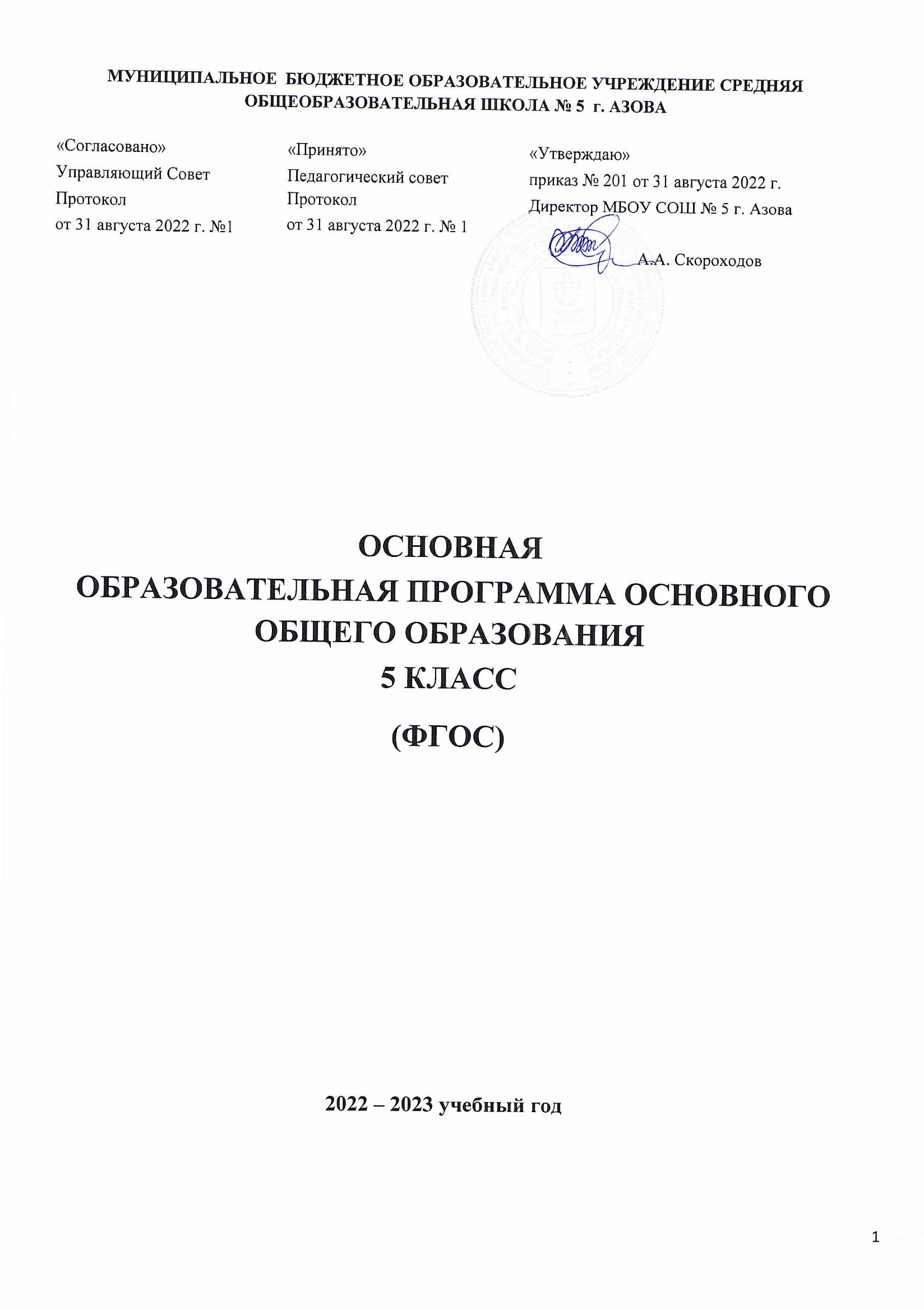 С О Д Е Р Ж А Н И ЕЦЕЛЕВОЙ РАЗДЕЛ1.1. ПОЯСНИТЕЛЬНАЯ ЗАПИСКА1.1.1. Цели реализации основной образовательной программыосновного общего образованияОсновная образовательная программа основного общего образования Муниципального бюджетного общеобразовательного учреждения средней общеобразовательной школы № 5 города Азова разработана на основе Федерального закона Российской Федерации от 29.12.2012 № 273-ФЗ «Об образовании в Российской Федерации» с изменениями и дополнениями; в соответствии с требованиями Федерального государственного образовательного стандарта основного общего образования (утвержден Приказом Министерства Просвещения России от 31.05.2021 № 287 «Об утверждении федерального государственного образовательного стандарта основного общего образования» (Зарегистрировано в Минюсте России 05.07.2021 № 64101); с учетом примерной основной образовательной программы основного общего образования.Основная образовательная программа основного общего образования определяет цели, принципы формирования, механизмы реализации, планируемые результаты, систему оценки достижения планируемых результатов, содержание и организацию образовательной деятельности МБОУ СОШ № 5 (далее Школы).Цели реализации основной образовательной программы основного общегообразованияЦелями реализации основной образовательной программы основного общего образования Школы являются:становление и формирование личности обучающегося (формирование нравственных убеждений, эстетического вкуса и здорового образа жизни, высокой культуры межличностного и межэтнического общения, овладение основами наук, государственным языком Российской Федерации, навыками умственного и физического труда, развитие склонностей, интересов, способностей к социальному самоопределению).Обучающиеся, не освоившие программу основного общего образования, не допускаются к обучению на следующих уровнях образования.Основная образовательная программа основного общего образования Школы является основным документом, определяющим содержание общего образования, а также регламентирующим образовательную деятельность школы в единстве урочной и внеурочной деятельности при учете установленного ФГОС соотношения обязательной части программы и части, формируемой участниками образовательного процесса.1.1.2. Принципы формирования и механизмы реализацииосновной образовательной программы основного общегообразованияВ основе разработки основной образовательной программы основного общего образования лежат следующие принципы и подходы:системно-деятельностный подход, предполагающий ориентацию на результаты обучения, на развитие активной учебно-познавательной деятельности обучающегося на основе освоения универсальных учебных действий, познания и освоения мира личности, формирование его готовности к саморазвитию и непрерывному образованию;признание решающей роли содержания образования, способов организации образовательной деятельности и учебного сотрудничества в достижении целей личностного и социального развития обучающихся;учет индивидуальных возрастных, психологических и физиологических особенностей обучающихся при построении образовательного процесса и определении образовательно-воспитательных целей и путей их достижения;разнообразие индивидуальных образовательных траекторий и индивидуального развития каждого обучающегося, в том числе одаренных обучающихся и обучающихся с ограниченными возможностями здоровья;преемственность основных образовательных программ, проявляющуюся во взаимосвязи и согласованности в отборе содержания образования, а также в последовательности его развертывания по уровням образования и этапам обучения в целях обеспечения системности знаний, повышения качества образования и обеспечения его непрерывности;обеспечение фундаментального характера образования, учета специфики изучаемых предметов;принцип единства учебной и воспитательной деятельности, предполагающий направленность учебного процесса на достижение личностных результатов освоения образовательной программы;принцип здоровьесбережения, предусматривающий исключение образовательных технологий, которые могут нанести вред физическому и психическому здоровью обучающихся, приоритет использования здоровьесберегающих педагогических технологий, приведение объема учебной нагрузки в соответствие с требованиями действующих санитарных правил и нормативов.Основная образовательная программа формируется с учетом особенностей развития детей 11—15 лет, связанных:с переходом от способности осуществлять принятие заданной педагогом и осмысленной цели к овладению этой учебной деятельностью на уровне основной школы в единстве мотивационно-смыслового и операционно-технического компонентов, к новой внутренней позиции обучающегося — направленности на самостоятельный познавательный поиск, постановку учебных целей, освоение и самостоятельное осуществление контрольных и оценочных действий, инициативу в организации учебного сотрудничества, к развитию способности проектирования собственной учебной деятельности и построению жизненных планов во временной перспективе;с формированием у обучающегося типа мышления, который ориентирует его на общекультурные образцы, нормы, эталоны и закономерности взаимодействия с окружающим миром;с овладением коммуникативными средствами и способами организации кооперации, развитием учебного сотрудничества, реализуемого в отношениях обучающихся с учителем и сверстниками.Переход обучающегося в основную школу совпадает с первым этапом подросткового развития — переходом к кризису младшего подросткового возраста (11—13 лет, 5—7 классы), характеризующимся началом перехода от детства к взрослости, при котором центральным и специфическим новообразованием в личности подростка является возникновение и развитие самосознания — представления о том, что он уже не ребенок, т. е. чувства взрослости, а также внутренней переориентацией подростка с правил и ограничений, связанных с моралью послушания, на нормы поведения взрослых.Второй этап подросткового развития (14—15 лет, 8—9 классы), характеризуется:бурным, скачкообразным характером развития, т. е. происходящими за сравнительно короткий срок многочисленными качественными изменениями прежних особенностей, интересов и отношений подростка, появлением у подростка значительных субъективных трудностей и переживаний;стремлением подростка к общению и совместной деятельности со сверстниками;особой чувствительностью к морально-этическому «кодексу товарищества», в котором заданы важнейшие нормы социального поведения взрослого мира;обостренной в связи с возникновением чувства взрослости восприимчивостью к усвоению норм, ценностей и способов поведения, которые существуют в мире взрослых и в их отношениях, что порождает интенсивное формирование нравственных понятий и убеждений, выработку принципов, моральное развитие личности;сложными поведенческими проявлениями, которые вызваны противоречием между потребностью подростков в признании их взрослыми со стороны окружающих и собственной неуверенностью в этом и выражаются в разных формах непослушания, сопротивления и протеста;изменением социальной ситуации развития: ростом информационных нагрузок, характером социальных взаимодействий, способами получения информации.Учет особенностей подросткового возраста, успешность и своевременность формирования новообразований познавательной сферы, качеств и свойств личности связывается с активной позицией учителя, а также с адекватностью построения образовательного процесса и выбором условий и методикобучения.Объективно необходимое для подготовки к будущей жизни развитие социальной взрослости подростка требует и от родителей (законных представителей) решения соответствующейзадачивоспитанияподросткавсемье,смены прежнеготипаотношений нановый.1.1.3. Общая характеристика  основнойобразовательной программы основного общего образованияПрограмма основного общего образования МБОУ СОШ № 5 г. Азова разрабатывается в соответствии со ФГОС основного общего образования и с учетом Примерной основной образовательной программой (ПООП). Основная образовательная программа ООО, согласно закону «Об образовании в Российской Федерации», является учебно-методической документацией ( учебный план,  календарный план, учебный график,  рабочие программы учебных предметов), определяющая объем и содержание образования определенного уровня, планируемые результаты освоения образовательной программы,  условия образовательной деятельности.Основная образовательная программа основного общего образования разрабатана на основе ФГОС с учетом потребностей социально-экономического развития нашего региона и этнокультурных особенностей населения.Структура программы ООО включает обязательную часть и часть, формируемую участниками образовательных отношений за счет включения в учебные планы учебных предметов, учебных курсов (в том числе внеурочной деятельности).Объем обязательной части программы ООО составляет 70%, а объем части, формируемой участниками образовательных отношений из перечня, предлагаемого Школой – 30% отобщего объема программы ООО, реализуемой в соответствии с требованиями к организацииобразовательного процесса к учебной нагрузке при 5-дневной учебной неделе, предусмотренными Санитарными правилами и нормами СанПиН 1.2.3685-21 «Гигиенические нормативы итребования к обеспечению безопасности и безвредности для человека факторов средыобитания»,утвержденнымипостановлениемГлавногогосударственногосанитарноговрача Российской Федерации от28 января 2021 г. № 2, и Санитарными правилами СП 2.4.3648-20 «Санитарно-эпидемиологические требования к организации воспитания и обучения, отдыха и оздоровления детей и молодежи», утвержденными постановлением Главного государственного санитарноговрачаРоссийской Федерацииот 28сентября2020 г.№28.Программа ООО реализуется Школой через организацию образовательной деятельности (урочной и внеурочной) в соответствии с Гигиеническими нормативами и Санитарно-эпидемиологическими требованиями. Урочная деятельность направлена на достижение обучающимися планируемых результатов освоения программы ООО с учетом обязательных для изучения учебных предметов. Внеурочная деятельность направлена на достижение планируемых результатов освоения программы ООО с учетом выбора участниками образовательных отношений учебных курсов внеурочной деятельности из перечня, предлагаемого Школой.ООП основного общего образования содержит документы, развивающие и детализирующие положения и требования, определенные во ФГОС ООО. Основная образовательная программа включает следующие документы:—рабочие программы учебных предметов, учебных курсов(в том числе внеурочной деятельности), учебных модулей;—программу формирования универсальных учебных действий у обучающихся;—рабочую программу воспитания;—программу коррекционной работы;—учебный план;—план внеурочной деятельности;—календарный учебный график;—календарный план воспитательной работы;—характеристику условий реализации программы основного общего образования в соответствии с требованиями ФГОС. Формы организации образовательной деятельности, чередование урочной и внеурочной деятельности при реализации программы ООО Школа определяет самостоятельно.Программа ООО обеспечивает достижение обучающимися результатов освоения программы ООО в соответствии с требованиями, установленными ФГОС. В целях обеспечения индивидуальных потребностей обучающихся в программе ООО предусматриваются учебные курсы (в том числе внеурочной деятельности), учебные модули, обеспечивающие различные образовательные потребности и интересы обучающихся. Внеурочная деятельность обучающихся с ОВЗ дополняется коррекционными учебными курсами внеурочной деятельности.1.2. ПЛАНИРУЕМЫЕ РЕЗУЛЬТАТЫ ОСВОЕНИЯОБУЧАЮЩИМИСЯ ОСНОВНОЙ ОБРАЗОВАТЕЛЬНОЙПРОГРАММЫ ОСНОВНОГООБЩЕГО ОБРАЗОВАНИЯ:ОБЩАЯ ХАРАКТЕРИСТИКАПланируемые результаты освоения основной образовательной программы основного общего образования (далее — планируемые результаты) образования МБОУ  СОШ №5 г. Азова представляют собой систему ведущих целевых установок и ожидаемых результатов освоения всех компонентов, составляющих содержательную основу образовательной программы.Они обеспечивают связь между требованиями ФГОС, образовательным процессом и системой оценки результатов освоения основной образовательной программы основного общего образования (далее — системой оценки), выступая содержательной и критериальной основой для разработки программ учебных предметов, курсов, учебно-методической литературы, с одной стороны, и системы оценки — с другой. ФГОС ООО устанавливает требования к трем группам результатов освоения обучающимися программ основного общего образования: личностным, метапредметным и предметным.Требования к личностным результатам освоения обучающимися программ основного общего образования включают осознание российской гражданской идентичности; готовность обучающихся к саморазвитию, самостоятельности и личностному самоопределению; ценность самостоятельности и инициативы; наличие мотивации к целенаправленной социально значимой деятельности; сформированность внутренней позиции личности как особого ценностного отношения к себе, окружающим людям и жизни в целом.ФГОС ООО определяет содержательные приоритеты в раскрытии направлений воспитательного процесса: гражданско-патриотического, духовно-нравственного, эстетического, физического, трудового, экологического воспитания, ценности научного познания. В Стандарте делается акцент на деятельностные аспекты достижения обучающимися личностных результатов на уровне ключевых понятий, характеризующих достижение обучающимися личностных результатов: осознание, готовность, ориентация, восприимчивость, установка.Личностные результаты освоения основной образовательной программы основного общего образования достигаются в единстве учебной и воспитательной деятельности образовательной организации в соответствии с традиционными российскими социокультурными и духовно-нравственными ценностями, принятыми в обществе правилами и нормами поведения и способствуют процессам самопознания, самовоспитания и саморазвития, формирования внутренней позиции личности.Личностные результаты освоения основной образовательной программы основного общего образования должны отражать готовность обучающихся руководствоваться системой позитивных ценностных ориентаций и расширение опыта деятельности на ее основе и в процессе реализации основных направлений воспитательной деятельности, в том числе в части: гражданского воспитания, патриотического воспитания, духовно-нравственного воспитания, эстетического воспитания, физического воспитания, формирования культуры здоровья и эмоционального благополучия, трудового воспитания, экологического воспитания, осознание ценности научного познания, а также результаты, обеспечивающие адаптацию обучающегося к изменяющимся условиям социальной и природной среды.Метапредметные результаты включают:освоение обучающимися межпредметных понятий (используются в нескольких предметных областях и позволяют связывать знания из различных учебных предметов, учебных курсов, модулей в целостную научную картину мира) и универсальных учебных действий (познавательные, коммуникативные, регулятивные);способность их использовать в учебной, познавательной и социальной практике;готовность к самостоятельному планированию и осуществлению учебной деятельности и организации учебного сотрудничества с педагогическими работниками и сверстниками, к участию в построении индивидуальной образовательной траектории;овладение навыками работы с информацией: восприятие и создание информационных текстов в различных форматах, в том числе цифровых, с учетом назначения информации и ее целевой аудитории.Метапредметные результаты сгруппированы по трем направлениям и отражают способность обучающихся использовать на практике универсальные учебные действия, составляющие умение овладевать:—универсальными учебными познавательными действиями;—универсальными учебными коммуникативными действиями;—универсальными регулятивными действиями.Овладение универсальными учебными познавательными действиями предполагает умение использовать базовые логические действия, базовые исследовательские действия, работать с информацией.Овладение системой универсальных учебных коммуникативных действий обеспечивает сформированность социальных навыков общения, совместной деятельности.Овладение универсальными учебными регулятивными действиями включает умения самоорганизации, самоконтроля, развитие эмоционального интеллектаФГОС ООО определяет предметные результаты освоения программ основного общего образования с учетом необходимости сохранения фундаментального характера образования, специфики изучаемых учебных предметов и обеспечения успешного продвижения обучающихся на следующем уровне образования.Предметные результаты включают: освоение обучающимися в ходе изучения учебного предмета научных знаний, умений и способов действий, специфических для соответствующей предметной области; предпосылки научного типа мышления; виды деятельности по получению нового знания, его интерпретации, преобразованию и применению в различных учебных ситуациях, в том числе при создании учебных и социальных проектов.Требования к предметным результатам:сформулированы в деятельностной форме с усилением акцента на применение знаний и конкретные умения;определяют минимум содержания гарантированного государством основного общего образования, построенного в логике изучения каждого учебного предмета;определяют требования к результатам освоения программ основного общего образования по учебным предметам «Русский язык», «Литература», «Родной язык (русский)», «Английский язык», «История», «Обществознание», «География», «Изобразительное искусство», «Музыка», «Технология», «Физическая культура», «Математика»,«Биология»на базовом уровне;усиливают акценты на изучение явлений и процессов современной России и мира в целом, современного состояния науки.1.3. СИСТЕМА ОЦЕНКИ ДОСТИЖЕНИЯПЛАНИРУЕМЫХ РЕЗУЛЬТАТОВ ОСВОЕНИЯОСНОВНОЙ ОБРАЗОВАТЕЛЬНОЙ ПРОГРАММЫ1.3.1. Общие положенияФГОС ООО является основой объективной оценки соответствия установленным требованиям образовательной деятельности и подготовки обучающихся, освоивших программу основного общего образования. Образовательный стандарт задает основные требования к образовательным результатам и средствам оценки их достижения. Система оценки достижения планируемых результатов освоения программы основного общего образования:отражает содержание и критерии оценки, формы представления результатов оценочной деятельности;обеспечивает комплексный подход к оценке результатов освоения программы основного общего образования, позволяющий осуществлять оценку предметных и метапредметных результатов;предусматривает оценку и учет результатов использования разнообразных методов и форм обучения, взаимно дополняющих друг друга, в том числе проектов, практических, командных, исследовательских, творческих работ, самоанализа и самооценки, взаимооценки, наблюдения, испытаний (тестов), динамических показателей освоения навыков и знаний, в том числе формируемых с использованием цифровых технологий;предусматривает оценку динамики учебных достижений обучающихся;обеспечивает возможность получения объективной информации о качестве подготовки обучающихся в интересах всех участников образовательных отношений.Система оценки достижения планируемых результатов (далее — система оценки) является частью управления качеством образования в МБОУ СОШ № 5 г. Азова..Система оценки призвана способствовать поддержанию единства всей системы образования, обеспечению преемственности в системе непрерывного образования. Ее основными функциями являются ориентация образовательного процесса на достижение планируемых результатов освоения основной образовательной программы основного общего образования и обеспечение эффективной «обратной связи», позволяющей осуществлять управление образовательным процессом.Основными направлениями и целями оценочной деятельности в  МБОУ СОШ № 5всоответствиистребованиямиФГОСОООявляются:оценка образовательных достижений обучающихся на различных этапах обучения как основа их промежуточной и итоговой аттестации, а также основа процедур внутреннего мониторинга образовательной организации, мониторинговых исследований муниципального, регионального и федерального уровней;оценка результатов деятельности педагогических кадров как основа аттестационных процедур;оценка результатов деятельности образовательной организации как основа аккредитационных процедур.Основным объектом системы оценки, ее содержательной и критериальной базой выступают требования ФГОС, которые конкретизируются в планируемых результатах освоения обучающимися основной образовательной программы образовательной организации.Система оценки включает процедуры внутренней и внешней оценки.Внутренняя оценка включает:стартовую диагностику,текущую и тематическую оценку,портфолио,внутришкольный мониторинг образовательных достижений,промежуточную и итоговую аттестацию обучающихся.К внешним процедурам относятся:всероссийскиепроверочныеработы(ВПР),диагностическиеконтрольныеработы(ДКР),государственнаяитоговаяаттестация,независимаяоценкакачестваобразования,мониторинговые исследованиямуниципального,  регионального и федерального уровней.Особенности каждой из указанных процедур описаны в п.1.3.3 настоящего документа.В соответствии с ФГОС ООО система оценки Школы реализует системно-деятельностный, уровневый и комплексный подходы к оценке образовательных достижений.Системно-деятельностный подход к оценке образовательных достижений проявляется в оценке способности учащихся к решению учебно-познавательных и учебно-практических задач, а также в оценке уровня функциональной грамотности учащихся. Он обеспечивается содержанием и критериями оценки, в качестве которых выступают планируемые результаты обучения, выраженные в деятельностной форме и в терминах, обозначающих компетенции функциональной грамотности учащихся.Уровневый подход служит важнейшей основой для организации индивидуальной работы с учащимися. Он реализуется как по отношению к содержанию оценки, так и к представлению и интерпретации результатов измерений.Уровневый подход реализуется за счет фиксации различных уровней достижения обучающимися планируемых результатов: базового уровня и уровней выше и ниже базового. Достижение базового уровня свидетельствует о способности обучающихся решать типовые учебные задачи, целенаправленно отрабатываемые со всеми обучающимися в ходе учебного процесса. Овладение базовым уровнем является достаточным для продолжения обучения и усвоения последующего материала.Комплексный подход к оценке образовательных достижений реализуется с помощью:оценки предметных и метапредметных результатов;использования комплекса оценочных процедур (стартовой, текущей, тематической, промежуточной) как основы для оценки динамики индивидуальных образовательных достижений и для итоговой оценки;использования контекстной информации (особенности обучающихся, условия в процессе обучения и др.) для интерпретации полученных результатов в целях управления качеством образования;использования разнообразных методов и форм оценки, взаимно дополняющих друг друга (стандартизированных устных и письменных работ, проектов, практических работ, командных, исследовательских, творческих работ, самоанализа и самооценки, взаимооценки, наблюдения, испытаний (тестов), динамических показателей усвоения знаний и развитие умений, в том числе формируемых с использованием цифровых технологий.При оценке результатов деятельности педагоговШколы основным объектом оценки,её содержательной и критериальной базой выступают планируемые результаты освоения основной образовательной программы всех изучаемых предметов. Основными процедурами этойоценки в Школе выступает аттестация педагогических кадров, внешней оценки-аккредитацияШколы, атакже мониторинговыеисследования разногоуровня.При оценке состояния и тенденций развития Школы основным объектом оценки, её содержательной и критериальной базой выступают ведущие целевые установки и основные ожидаемые результаты основного общего образования, составляющие содержание первых, целевых блоков планируемых результатов всех изучаемых предметов. Основными процедурами этой оценки служат мониторинговые исследования разного уровня. При этом дополнительно используются обобщённые данные, полученные по результатам итоговой оценки, аккредитации Школы и аттестации педагогических кадров.Система оценки предусматривает уровневый подход к содержанию оценки и инструментарию для оценки достижения планируемых результатов, а также к представлению и интерпретации результатов измерений. Одним из проявлений уровневого подхода является оценка индивидуальных образовательных достижений на основе «метода сложения», при котором фиксируется достижение уровня, необходимого для успешного продолжения образования и реально достигаемого большинством обучающихся, и его превышение, что позволяет выстраивать индивидуальные траектории движения с учётом зоны ближайшего развития, формировать положительную учебную и социальную мотивацию.К компетенции Школы относится:описание организации и содержания:промежуточной аттестации обучающихся в рамках урочной и внеурочной деятельности;итоговой оценки по предметам, не выносимым на государственную итоговую аттестацию обучающихся;оценки проектной деятельности обучающихся;адаптация инструментария для итоговой оценки достижения планируемых результатов, разработанного на федеральном уровне, в целях организации:оценки достижения планируемых результатов в рамках текущего и тематического контроля;промежуточной аттестации (системы внутришкольного мониторинга);итоговой аттестации по предметам, не выносимым на государственную итоговую аттестацию;адаптация (при необходимости — разработка) инструментария для итоговой оценки достижения планируемых результатов по предметам и/или междисциплинарным программам, вводимым Школой;адаптация или разработка модели и инструментария для организации стартовой диагностики;адаптация или разработка модели и инструментария для оценки деятельности педагогов и образовательного учреждения в целом в целях организации системы внутришкольного контроля.1.3.2.Особенности оценки метапредметных и предметных результатовОсобенности оценки метапредметных результатовОценка метапредметных результатов представляет собой оценку достижения планируемых результатов освоения основной образовательной программы, которые представлены в программе формирования универсальных учебных действий обучающихся и отражают совокупность познавательных, коммуникативных и регулятивных универсальных учебных действий, а также систему междисциплинарных (межпредметных) понятий.Формирование метапредметных результатов обеспечивается совокупностью всех учебных предметов и внеурочной деятельности.Основным объектом и предметом оценки метапредметных результатов является овладение:—универсальными учебными познавательными действиями (замещение, моделирование, кодирование и декодирование информации, логические операции, включая общие приемы решения задач);—универсальными учебными коммуникативными действиями (приобретение умения учитывать позицию собеседника, организовывать и осуществлять сотрудничество, взаимодействие с педагогическими работниками и со сверстниками, адекватно передавать информацию и отображать предметное содержание и условия деятельности и речи, учитывать разные мнения и интересы, аргументировать и обосновывать свою позицию, задавать вопросы, необходимые для организации собственной деятельности и сотрудничества с партнером);—универсальными учебными регулятивными действиями (способность принимать и сохранять учебную цель и задачу, планировать ее реализацию, контролировать и оценивать свои действия, вносить соответствующие коррективы в их выполнение, ставить новые учебные задачи, проявлять познавательную инициативу в учебном сотрудничестве, осуществлять констатирующий и предвосхищающий контроль по результату и способу действия, актуальный контроль на уровне произвольного внимания).Оценка достижения метапредметных результатов осуществляется администрацией образовательной организации в ходе внутришкольного мониторинга. Содержание и периодичность внутришкольного мониторинга устанавливается решением педагогического совета. Инструментарий строится на межпредметной основе и может включать диагностические материалы по оценке читательской и цифровой грамотности, сформированности регулятивных, коммуникативных и познавательных учебных действий.Наиболее адекватными формами оценки являются:для проверки читательской грамотности — письменная работа на межпредметной основе;для проверки цифровой грамотности — практическая работа в сочетании с письменной (компьютеризованной) частью;для проверки сформированности регулятивных, коммуникативных и познавательных учебных действий — экспертная оценка процесса и результатов выполнения групповых и индивидуальных учебных исследований и проектов.Каждый из перечисленных видов диагностики проводится с периодичностью не менее чем один раз в два года.Основной процедурой итоговой оценки достижения мета- предметных результатов является защита итогового индивидуального проекта, которая может рассматриваться как допуск к государственной итоговой аттестации.Дополнительным источником данных о достижении отдельных метапредметных результатов могут служить результаты выполнения проверочных работ (как правило, тематических) по всем предметам.В ходе текущей, тематической, промежуточной оценки может быть оценено достижение таких коммуникативных и регулятивных действий, которые трудно или нецелесообразно проверять в ходе стандартизированной итоговой проверочной работы, например уровень сформированности навыков сотрудничества или самоорганизации.Оценка достижения метапредметных результатов ведётся также в рамках системы промежуточной аттестации. Для оценки динамики формирования и уровня сформированности метапредметных результатов в системе внутригимназического мониторинга все вышеперечисленные данные (способность к сотрудничеству и коммуникации, решению проблем и др.) фиксируется и анализируется в соответствии с разработанным Школой:программой формирования планируемых результатов освоения междисциплинарных программ;системой промежуточной аттестации (внутришкольным мониторингом образовательных достижений) обучающихся в рамках урочной и внеурочной деятельности;системой итоговой оценки по предметам, не выносимым на государственную итоговую аттестацию обучающихся;инструментарием для оценки достижения планируемых результатов в рамках текущего и тематического контроля, промежуточной аттестации (внутришкольного мониторинга образовательных достижений), итоговой аттестации по предметам, не выносимым на государственную итоговую аттестацию.При этом обязательными составляющими системы внутришкольного мониторинга образовательных достижений являются материалы:стартовой диагностики;текущего выполнения учебных исследований и учебных проектов;промежуточных и итоговых комплексных работ на межпредметной основе, направленных на оценку сформированности познавательных, регулятивных и коммуникативных действий при решении учебно-познавательных и учебно-практических задач, основанных на работе с текстом;текущего выполнения выборочных учебно-практических и учебно-познавательных заданий на оценку способности и готовности обучающихся к освоению систематических знаний, их самостоятельному пополнению, переносу и интеграции; способности к сотрудничеству и коммуникации, к решению личностно и социально значимых проблем и воплощению решений в практику; способности и готовности к использованию ИКТ в целях обучения и развития; способности к самоорганизации, саморегуляции и рефлексии;защиты итогового индивидуального проекта.Итоговый проект представляет собой учебный проект, выполняемый обучающимся в рамках одного из учебных предметов или на межпредметной основе с целью продемонстрировать свои достижения в самостоятельном освоении содержания избранных областей знаний и/или видов деятельности и способность проектировать и осуществлять целесообразную и результативную деятельность (учебно-познавательную, конструкторскую, социальную, художественно-творческую и др.). Выбор темы итогового проекта осуществляется обучающимися.Результатом (продуктом) проектной деятельности может быть одна из следующих работ:письменная работа (эссе, реферат, аналитические материалы, обзорные материалы, отчеты о проведенных исследованиях, стендовый доклад и др.);художественная творческая работа (в области литературы, музыки, изобразительного искусства, экранных искусств), представленная в виде прозаического или стихотворного произведения, инсценировки, художественной декламации, исполнения музыкального произведения, компьютерной анимации и др.;материальный объект, макет, иное конструкторское изделие;отчетные материалы по социальному проекту, которые могут включать как тексты, так и мультимедийные продукты.- в 5 –х  классах в учебнойдеятельности используется специальный тип задач – проект-ная задачас несколькими вариантами правильных решений, допускается использованиекраткосрочных групповых и индивидуальных проектов. Индивидуальные проекты обучающиеся 5классоввыполняют пожеланию.Общим требованием ко всем работам является необходимость соблюдения норм и правил цитирования, ссылок на различные источники. В случае заимствования текста работы (плагиата) без указания ссылок на источник проект к защите не допускается.Защита проекта осуществляется в процессе специально организованной деятельности комиссии образовательной организации или на школьной конференции.Результаты выполнения проекта оцениваются по итогам рассмотрения комиссией представленного продукта с краткой пояснительной запиской, презентации обучающегося и отзыва руководителя.Критерииоценки проектной работы разрабатаны с учетом целей и задач проектной деятельности на данном этапе образования. Проектную деятельность оценивается по следующим критериям:Способность к самостоятельному приобретению знаний и решению проблем, проявляющаяся в умении поставить проблему и выбрать адекватные способы ее решения, включая поиск и обработку информации, формулировку выводов и/или обоснование и реализацию/апробацию принятого решения, обоснование и создание модели, прогноза, макета, объекта, творческого решения и т.п. Данный критерий в целом включает оценку сформированности познавательных учебных действий.Сформированность предметных знаний и способов действий, проявляющаяся в умении раскрыть содержание работы, грамотно и обоснованно в соответствии с рассматриваемой проблемой/темой использовать имеющиеся знания и способы действий.Сформированность регулятивных действий, проявляющаяся в умении самостоятельно планировать и управлять своей познавательной деятельностью во времени; использовать ресурсные возможности для достижения целей; осуществлять выбор конструктивных стратегий в трудных ситуациях.Сформированность коммуникативных действий, проявляющаяся в умении ясно изложить и оформить выполненную работу, представить её результаты, аргументированно ответить на вопросы.Особенности оценки предметных результатовОценка предметных результатов представляет собой оценку достижения обучающимся планируемых результатов по отдельным предметам.Формирование этих результатов обеспечивается каждым учебным предметом.Основным предметом оценки в соответствии с требованиями ФГОС ООО является способность к решению учебно-познавательных и учебно-практических задач, основанных на изучаемом учебном материале, с использованием способов действий, релевантных содержанию учебных предметов, в том числе метапредметных (познавательных, регулятивных, коммуникативных) действий, а также компетентностей, релевантных соответствующим моделям функциональной (математической, естественно-научной, читательской и др.).Для оценки предметных результатов предлагаются следующие критерии: знание и понимание, применение, функциональность.Обобщенный критерий «Знание и понимание» включает знание и понимание роли изучаемой области знания/вида деятельности в различных контекстах, знание и понимание терминологии, понятий и идей, а также процедурных знаний или алгоритмов.Обобщенный критерий «Применение» включает:—использование изучаемого материала при решении учебных задач/проблем, различающихся сложностью предметного содержания, сочетанием когнитивных операций и универсальных познавательных действий, степенью проработанности в учебном процессе;—использование специфических для предмета способов действий и видов деятельности по получению нового знания, его интерпретации, применению и преобразованию при решении учебных задач/проблем, в том числе в ходе поисковой деятельности, учебно-исследовательской и учебно-проектной деятельности.Обобщенный критерий «Функциональность» включает использование теоретического материала, методологического и процедурного знания при решении внеучебных проблем, различающихся сложностью предметного содержания, читательских умений, контекста, а также сочетанием когнитивных операций.В отличие от оценки способности обучающихся к решению учебно-познавательных и учебно-практических задач, основанных на изучаемом учебном материале, с использованием критериев «знание и понимание» и «применение», оценка функциональной грамотности направлена на выявление способности обучающихся применять предметные знания и умения во внеучебной ситуации, в ситуациях, приближенных к реальной жизни.При оценке сформированности предметных результатов по критерию «функциональность» разделяют:—оценку сформированности отдельных элементов функциональной грамотности в ходе изучения отдельных предметов, т.е. способности применить изученные знания и умения при решении нетипичных задач, которые связаны с внеучебными ситуациями и не содержат явного указания на способ решения; эта оценка осуществляется учителем в рамках формирующего оценивания по предложенным критериям;—оценку сформированности отдельных элементов функциональной грамотности в ходе изучения отдельных предметов, не связанных напрямую с изучаемым материалом, например элементов читательской грамотности (смыслового чтения); эта оценка также осуществляется учителем в рамках формирующего оценивания по предложенным критериям;—оценку сформированности собственно функциональной грамотности, построенной на содержании различных предметов и внеучебных ситуациях. Такие процедуры строятся на специальном инструментарии, не опирающемся напрямую на изучаемый программный материал. В них оценивается способность применения (переноса) знаний и умений, сформированных на отдельных предметах, при решении различных задач. Эти процедуры целесообразно проводить в рамках внутришкольного мониторинга.Оценка предметных результатов ведется каждым учителем в ходе процедур текущего, тематического, промежуточного и итогового контроля, а также администрацией образовательной организации в ходе внутришкольного мониторинга.Особенности оценки по отдельному предмету фиксируются в приложении к образовательной программе, которая утверждается педагогическим советом образовательной организации и доводится до сведения учащихся и их родителей (законных представителей). Описание должно включить:—список итоговых планируемых результатов с указанием этапов их формирования и способов оценки (например, текущая/тематическая; устно/письменно/практика);—требования к выставлению отметок за промежуточную аттестацию (при необходимости — с учетом степени значимости отметок за отдельные оценочные процедуры);—график контрольных мероприятий.1.3.3. Организация и содержание оценочных процедурСтартовая диагностика представляет собой процедуру оценки готовности к обучению на уровне основного общего образования. Проводится администрацией Школы в начале 5-го класса и выступает как основа (точка отсчета) для оценки динамики образовательных достиже- ний. Объектом оценки являются: структура мотивации, сформированность учебной деятельности, владение универсальными и специфическими для основных учебных предметов познавательными средствами, в том числе: средствами работы с информацией, знаково-символическими средствами, логическими операциями. Стартовая диагностика может проводиться также учителями с целью оценки готовности к изучению отдельных предметов (разделов). Результаты стартовой диагностики являются основанием для корректировки учебных программ и индивидуализации учебного процесса.Текущая оценка представляет собой процедуру оценки индивидуального продвижения в освоении программы учебного предмета. Текущая оценка может быть формирующей, т.е. поддерживающей и направляющей усилия учащегося, и диагностической, способствующей выявлению и осознанию учителем и учащимся существующих проблем в обучении. Объектом текущей оценки являются тематические планируемые результаты, этапы освоения которых зафиксированы в тематическом планировании. В текущей оценке используется весь арсенал форм и методов проверки (устные и письменные опросы, практические работы, творческие работы, индивидуальные и групповые формы, само- и взаимооценка, рефлексия, листы продвижения и др.) с учетом особенностей учебного предмета и особенностей контрольно-оценочной деятельности учителя. Результаты текущей оценки являются основой для индивидуализации учебного процесса; при этом отдельные результаты, свидетельствующие об успешности обучения и достижении тематических результатов в более сжатые (по сравнению с планируемыми учителем) сроки, могут включаться в систему накопленной оценки и служить основанием, например, для освобождения ученика от необходимости выполнять тематическую проверочную работу.Тематическая оценка представляет собой процедуру оценки уровня достижения тематических планируемых результатов по предмету, которые фиксируются в учебных методических комплектах, рекомендованных Министерством просвещения РФ. По предметам, вводимым образовательной организацией самостоятельно, тематические планируемые результаты устанавливаются самой образовательной организацией. Тематическая оценка может вестись как в ходе изучения темы, так и в конце ее изучения. Оценочные процедуры подбираются так, чтобы они предусматривали возможность оценки достижения всей совокупности планируемых результатов и каждого из них. Результаты тематической оценки являются основанием для коррекции учебного процесса и его индивидуализации.Портфолио представляет собой процедуру оценки динамики учебной и творческой активности учащегося, направленности, широты или избирательности интересов, выраженности проявлений творческой инициативы, а также уровня высших достижений, демонстрируемых данным учащимся. В портфолио включаются как работы учащегося (в том числе фотографии, видеоматериалы и т.п.), так и отзывы на эти работы (например, наградные листы, дипломы, сертификаты участия, рецензии и проч.). Отбор работ и отзывов для портфолио ведется самим обучающимся совместно с классным руководителем и при участии семьи. Включение каких-либо материалов в портфолио без согласия обучающегося не допускается. Портфолио в части подборки документов формируется в электронном виде в течение всех лет обучения в основной школе. Результаты, представленные в портфолио, используются при выработке рекомендаций по выбору индивидуальной образовательной траектории на уровне среднего общего образования и могут отражаться в характеристике.Внутришкольный мониторинг представляет собой процедуры:оценки уровня достижения предметных и метапредметных результатов;оценки уровня функциональной грамотности;оценки уровня профессионального мастерства учителя, осуществляемого на основе административных проверочных работ, анализа посещенных уроков, анализа качества учебных заданий, предлагаемых учителем обучающимся.Содержание и периодичность внутришкольного мониторинга устанавливается решением педагогического совета. Результаты внутришкольного мониторинга являются основанием для рекомендаций как для текущей коррекции учебного процесса и его индивидуализации, так и для повышения квалификации учителя. Результаты внутришкольного мониторинга в части оценки уровня достижений учащихся обобщаются и отражаются в их характеристиках.Промежуточная аттестация обучающихся проводится один раз в учебный год в сроки,определяемые ежегодно в календарном учебном графике (не позднее 10-ти рабочих дней до выставления годовой отметки).Промежуточная аттестация проводится на основе результатов накопленной оценки и результатов выполнения тематических проверочных работ и фиксируется в документе об образовании (дневнике).Промежуточная оценка, фиксирующая достижение предметных планируемых результатов и универсальных учебных действий, является основанием для перевода в следующий класс и для допуска обучающегося к государственной итоговой аттестации.В период введения ФГОС ООО в случае использования стандартизированных измерительных материалов критерий достижения/освоения учебного материалазадается как выполнение не менее 50% заданий базового уровня или получения 50% от максимального балла за выполнение заданий базового уровня.  Порядок проведения промежуточной аттестации регламентируется Федеральным законом «Об образовании в Российской Федерации» (ст.58) и иными нормативными актами.Государственная итоговая аттестацияВ соответствии со статьей 59 Федерального закона «Об образовании в Российской Федерации» государственная итоговая аттестация (далее — ГИА) является обязательной процедурой, завершающей освоение основной образовательной программы основного общего образования. Порядок проведения ГИА регламентируется Законом и иными нормативными актами.Целью ГИА является установление уровня образовательных достижений выпускников. ГИА включает в себя два обязательных экзамена (по русскому языку и математике). Экзамены по другим учебным предметам обучающиеся сдают на добровольной основе по своему выбору. ГИА проводится в форме основного государственного экзамена (ОГЭ) с использованием контрольных измерительных материалов, представляющих собой комплексы заданий в стандартизированной форме и в форме устных и письменных экзаменов с использованием тем, билетов и иных форм по решению образовательной организации (государственный выпускной экзамен — ГВЭ).Итоговая оценка (итоговая аттестация) по предмету складывается из результатов внутренней и внешней оценки. К результатам внешней оценки относятся результаты ГИА. К результатам внутренней оценки относятся предметные результаты, зафиксированные в системе накопленной оценки и результаты выполнения итоговой работы по предмету. Такой подход позволяет обеспечить полноту охвата планируемых результатов и выявить кумулятивный эффект обучения, обеспечивающий прирост в глубине понимания изучаемого материала и свободе оперирования им. По предметам, не вынесенным на ГИА, итоговая оценка ставится на основе результатов только внутренней оценки.Итоговая оценка по предмету фиксируется в документе об уровне образования государственного образца — аттестате об основном общем образовании.Итоговая оценка по междисциплинарным программам ставится на основе результатов внутришкольного мониторинга и фиксируется в характеристике учащегося.Характеристика готовится на основании:объективных показателей образовательных достижений обучающегося на уровне основного образования;портфолио выпускника;экспертных оценок классного руководителя и учителей, обучавших данного выпускника на уровне основного общего образования;В характеристике выпускника:отмечаются образовательные достижения обучающегося по освоению личностных, метапредметных и предметных результатов;даются педагогические рекомендации по выбору индивидуальной образовательной траектории на уровне среднего общего образования с учетом выбора учащимся направлений профильного образования, выявленных проблем и отмеченных образовательных достижений.Рекомендации педагогического коллектива по выбору индивидуальной образовательной траектории доводятся до сведения выпускника и его родителей (законных представителей).II. Содержательный раздел программы основного общего образованияСодержательный раздел программы основного общего образования включает следую- щие программы, ориентированные на достижение предметных, метапредметных и личностных результатов:рабочие программы учебных предметов, учебных курсов (в том числе внеурочной деятельности), учебных модулей;программу формирования универсальных учебных действий у обучающихся;рабочую программу воспитания;программу коррекционной работы.2.1 Рабочие программы учебных предметов, учебных курсов (в том числе внеурочной деятельности), учебных модулейРабочие программы учебных предметов, учебных курсов (в том числе внеурочной деятельности), учебных модулей обеспечивают достижение планируемых результатов освоения ООП ООО и разработаны на основе требований ФГОС ООО к результатам ООП ООО и с учетом примерных рабочих программ, разработанных Федеральным государственным бюджетным научным учреждением «Институтом стратегии развития образования Российской академии образования».Рабочие программы учебных предметов, учебных курсов (в том числе внеурочной деятельности), учебных модулей включают:Содержание учебного предмета, учебного курса (в том числе внеурочной деятельности), учебного модуля;Планируемые результаты освоения учебного предмета, учебного курса (в том числе внеурочной деятельности), учебного модуля;Тематическое планирование с указанием количества академических часов, отводимых на освоение каждой темы учебного предмета, учебного курса (в том числе внеурочной деятельности), учебного модуля и возможность использования по этой теме электронных (цифровых) образовательных ресурсов, являющихся учебно-методическими материалами (мультимедийные программы, электронные учебники и задачники, электронные библиотеки, виртуальные лаборатории, игровые программы, коллекции цифровых образовательных ресурсов), используемыми для обучения и воспитания различных групп пользователей, представленными в электронном (цифровом) виде и реализующими дидактические возможности ИКТ, содержание которых соответствует законодательству об образовании.Рабочие программы учебных курсов внеурочной деятельности содержат указание на форму проведения занятий.Рабочие программы учебных предметов, учебных курсов (в том числе внеурочной деяельности), учебных модулей формируются с учетом рабочей программы воспитания.Рабочие программы учебных предметов, учебных курсов (в том числе внеурочной деятельности), учебных модулей могут быть реализованы с применением электронного обучения и дистанционных образовательных технологий. Формы электронного обучения и цифровых образовательных технологий, используемых в образовательном процессе, указаны в разделе «Тематическое планирование» рабочей программы по каждому учебному предмету, учебному курсу (в том числе внеурочной деятельности), учебному модулю.Рабочие программы учебных предметов, учебных курсов (в том числе внеурочной деятельности), учебных модулей являются приложением к ООП ООО.Содержание рабочих программ части учебного плана, формируемой участниками образовательных отношений, определяется ежегодно по запросам обучающихся и их родителей.2.2 Программа формирования универсальных учебных действий у обучающихсяУниверсальные учебные действия (далее – УУД) это обобщенные учебные действия, позволяющие решать широкий круг задач в различных предметных областях и являющиеся результатами освоения обучающимися основной образовательной программы основного общего образования.2.2.1 Целевой разделСогласно стандарту основного общего образования программа формирования универсальных учебных действий у обучающихся обеспечивает:развитие способности к саморазвитию и самосовершенствованию;формирование внутренней позиции личности, регулятивных, познавательных, коммуникативных универсальных учебных действий у обучающихся;формирование опыта применения универсальных учебных действий в жизненных ситуациях для решения задач общекультурного, личностного и познавательного развития обуча- ющихся, готовности к решению практических задач;повышение эффективности усвоения знаний и учебных действий, формирования компетенций в предметных областях, учебно-исследовательской и проектной деятельности;формирование навыка участия в различных формах организации учебноисследовательской и проектной деятельности, в том числе творческих конкурсах, олимпиадах, научных обществах, научно-практических конференциях, олимпиадах;овладение приемами учебного сотрудничества и социального взаимодействия со сверстниками, обучающимися младшего и старшего возраста и взрослыми в совместной учебно-исследовательской и проектной деятельности;формирование и развитие компетенций обучающихся в области использования ИКТ на уровне общего пользования, включая владение ИКТ, поиском, анализом и передачей информации, презентацией выполненных работ, основами информационной безопасности, умением безопасного использования средств ИКТ и информационно-телекоммуникационной сети «Интернет» (далее — Интернет), формирование культуры пользования ИКТ;формирование знаний и навыков в области финансовой грамотности и устойчивого развития общества.Достижения обучающихся, полученные в результате изучения учебных предметов, учебных курсов, модулей, характеризующие совокупность познавательных, коммуникативных и регулятивных универсальных учебных действий, сгруппированы во ФГОС по трем направлениям и отражают способность обучающихся использовать на практике универсальные учебные действия, составляющие умение овладевать учебными знаково-символическими средствами, направленными на:‒ овладение умениями замещения, моделирования, кодирования и декодирования информации, логическими операциями, включая общие приемы решения задач (универсальные учебные познавательные действия);‒ приобретение ими умения учитывать позицию собеседника, организовывать и осуществлять сотрудничество, коррекцию с педагогическими работниками и со сверстниками, адекватно передавать информацию и отображать предметное содержание и условия деятельности и речи, учитывать разные мнения и интересы, аргументировать и обосновывать свою пози- цию, задавать вопросы, необходимые для организации собственной деятельности и сотрудни- чества с партнером (универсальные учебные коммуникативные действия);‒ включающими способность принимать и сохранять учебную цель и задачу, планировать ее реализацию, контролировать и оценивать свои действия, вносить соответствующие коррективы в их выполнение, ставить новые учебные задачи, проявлять познавательную инициативу  в учебном сотрудничестве, осуществлять констатирующий и предвосхищающий контроль по результату и способу действия, актуальный контроль на уровне произвольного внимания (универсальные регулятивные действия).2.2.2 Содержательный разделСогласно ФГОС Программа формирования универсальных учебных действий у обучающихся содержит:описание взаимосвязи универсальных учебных действий с содержанием учебных предметов;описание	особенностей	реализации	основных	направлений	и	форм	учебноисследовательской деятельности в рамках урочной и внеурочной работы.Описание взаимосвязи УУД с содержанием учебных предметовСодержание основного общего образования определяется программой основного общего образования. Предметное учебное содержание фиксируется в рабочих программах.Разработанные по всем учебным предметам рабочие программы отражают определенные во ФГОС ООО универсальные учебные действия в трех своих компонентах:как часть метапредметных результатов обучения в разделе «Планируемые результаты освоения учебного предмета на уровне основного общего образования»;в соотнесении с предметными результатами по основным разделам и темам учебного содержания;в разделе «Основные виды деятельности» тематического планирования.Описание реализации требований формирования УУД в предметных результатах и тематическом планировании по отдельным предметным областям:Русский язык и литератураФормирование универсальных учебных познавательных действийФормирование базовых логических действийАнализировать, классифицировать, сравнивать языковые единицы, а также тексты различных функциональных разновидностей языка, функционально-смысловых типов речи и жанров.Выявлять и характеризовать существенные признаки классификации, основания для обобщения и сравнения, критерии проводимого анализа языковых единиц, текстов различных функци- ональных разновидностей языка, функционально-смысловых типов речи и жанров.Устанавливать существенный признак классификации и классифицировать литературные объекты, устанавливать основания для их обобщения и сравнения, определять критерии проводи- мого анализа.Выявлять и комментировать закономерности при изучении языковых процессов; формулировать выводы с использованием дедуктивных и индуктивных умозаключений, умозаключений по аналогии.Самостоятельно выбирать способ решения учебной задачи при работе с разными единицами языка, разными типами текстов, сравнивая варианты решения и выбирая оптимальный вариант с учётом самостоятельно выделенных критериев.Выявлять (в рамках предложенной задачи) критерии определения закономерностей и противоречий в рассматриваемых литературных фактах и наблюдениях над текстом.Выявлять дефицит литературной и другой информации, данных, необходимых для решения поставленной учебной задачи.Устанавливать причинно-следственные связи при изучении литературных явлений и процессов, формулировать гипотезы об их взаимосвязях.Формирование базовых исследовательских действийСамостоятельно определять и формулировать цели лингвистических мини-исследований, формулировать и использовать вопросы как исследовательский инструмент.Формулировать в устной и письменной форме гипотезу предстоящего исследования (исследовательского проекта) языкового материала; осуществлять проверку гипотезы; аргументировать свою позицию, мнение.Проводить по самостоятельно составленному плану небольшое исследование по установлению особенностей языковых единиц, языковых процессов, особенностей причинно- следственных связей и зависимостей объектов между собой.Самостоятельно формулировать обобщения и выводы по результатам проведённого наблюдения за языковым материалом и языковыми явлениями, лингвистического миниисследования, представлять результаты исследования в устной и письменной форме, в виде электронной презентации, схемы, таблицы, диаграммы и т. п.Формулировать гипотезу об истинности собственных суждений и суждений других, аргументировать свою позицию в выборе и интерпретации литературного объекта исследования.Самостоятельно составлять план исследования особенностей литературного объекта изучения, причинно-следственных связей и зависимостей объектов между собой.Овладеть инструментами оценки достоверности полученных выводов и обобщений.Прогнозировать возможное дальнейшее развитие событий и их последствия в аналогичных или сходных ситуациях, а также выдвигать предположения об их развитии в новых условиях и контекстах, в том числе в литературных произведениях.Публично представлять результаты учебного исследования проектной деятельности на уроке или во внеурочной деятельности (устный журнал, виртуальная экскурсия, научная конференция, стендовый доклад и др.).Работа с информациейВыбирать, анализировать, обобщать, систематизировать интерпретировать и комментировать информацию, представ-ленную в текстах, таблицах, схемах; представлять текст в виде таблицы, графики; извлекать информацию из различных источников (энциклопедий, словарей, справоч- ников; средств массовой информации, государственных электронных ресурсов учебного назна- чения), передавать информацию в сжатом и развёрнутом виде в соответствии с учебной зада- чей.Использовать различные виды аудирования (выборочное, ознакомительное, детальное) и чте- ния (изучающее, ознакомительное, просмотровое, поисковое) в зависимости от поставленной учебной задачи (цели); извлекать необходимую информацию из прослушанных и прочитанных текстов различных функциональных разновидностей языка и жанров; оценивать прочитанный или прослушанный текст с точки зрения использованных в нем языковых средств; оценивать достоверность содержащейся в тексте информации.Выделять главную и дополнительную информацию текстов; выявлять дефицит информации текста, необходимой для решения поставленной задачи, и восполнять его путем использования других источников информации.В процессе чтения текста прогнозировать его содержание (по названию, ключевым словам, по первому и последнему абзацу и т. п.), выдвигать предположения о дальнейшем развитии мысли автора и проверять их в процессе чтения текста, вести диалог с текстом.Находить и формулировать аргументы, подтверждающую или опровергающую позицию автора текста и собственную точку зрения на проблему текста, в анализируемом тексте и других ис точниках.Самостоятельно выбирать оптимальную форму представления литературной и другой информации (текст, презентация, таблица, схема) в зависимости от коммуникативной установки.- Оценивать надежность литературной и другой информации по критериям, предложенным учителем или сформулированным самостоятельно; эффективно запоминать и систематизировать эту информацию.Формирование универсальных учебных коммуникативных действийВладеть различными видами монолога и диалога, формулировать в устной и письменной форме суждения на социально-культурные, нравственно-этические, бытовые, учебные темы в соответствии с темой, целью, сферой и ситуацией общения; правильно, логично, аргументированно излагать свою точку зрения по поставленной проблеме.Выражать свою точку зрения и аргументировать ее в диалогах и дискуссиях; сопоставлять свои суждения с суждениями других участников диалога и полилога, обнаруживать различие и сходство позиций; корректно выражать свое отношение к суждениям собеседников.Формулировать цель учебной деятельности, планировать ее, осуществлять самоконтроль, самооценку, самокоррекцию; объяснять причины достижения (недостижения) результата деятельности.Осуществлять речевую рефлексию (выявлять коммуникативные неудачи и их причины, уметь предупреждать их), давать оценку приобретенному речевому опыту и корректировать собтвенную речь с учетом целей и условий общения; оценивать соответствие результата постав- ленной цели и условиям общения.Управлять собственными эмоциями, корректно выражать их в процессе речевого общения.Формирование универсальных учебных регулятивных действийВладеть социокультурными нормами и нормами речевого поведения в актуальных сферах речевого общения, соблюдать нормы современного русского литературного языка и нормы рече- вого этикета; уместно пользоваться внеязыковыми средствами общения (жестами, мимикой).Публично представлять результаты проведенного языкового анализа, выполненного лингви- стического эксперимента, исследования, проекта; самостоятельно выбирать формат выступле- ния с учетом цели презентации и особенностей аудитории и в соответствии с этим составлять устные и письменные тексты с использованием иллюстративного материала.Иностранный язык (английский язык)Формирование универсальных учебных познавательных действийФормирование базовых логических действийВыявлять признаки и свойства языковых единиц и языковых явлений иностранного языка; применять изученные правила, алгоритмы.Анализировать, устанавливать аналогии, между способами выражения мысли средствами родного и иностранного языков.Сравнивать, упорядочивать, классифицировать языковые единицы и языковые явления иностранного языка, разные типы высказывания.Моделировать отношения между объектами (членами предложения, структурными единицами диалога и др.).Использовать информацию, извлеченную из несплошных текстов (таблицы, диаграммы), в собственных устных и письменных высказываниях.Выдвигать гипотезы (например, об употреблении глагола-связки в иностранном языке); обосновывать, аргументировать свои суждения, выводы.Распознавать свойства и признаки языковых единиц и языковых явлений (например, с помощью словообразовательных элементов).Сравнивать языковые единицы разного уровня (звуки, буквы, слова, речевые клише, грамматические явления, тексты и т. п.).Пользоваться классификациями (по типу чтения, по типу высказывания и т. п.).Выбирать, анализировать, интерпретировать, систематизировать информацию, представленную в разных формах: сплошных текстах, иллюстрациях, графически (в таблицах, диаграммах). Работа с информациейИспользовать в соответствии с коммуникативной задачей различные стратегии чтения и аудирования для получения информации (с пониманием основного содержания, с пониманием запрашиваемой информации, с полным пониманием).Прогнозировать содержание текста по заголовку; прогнозировать возможное дальнейшее развитие событий по началу текста; устанавливать логическую последовательность основных фактов; восстанавливать текст из разрозненных абзацев.- Полно и точно понимать прочитанный текст на основе его информационной переработки (смыслового и структурного анализа отдельных частей текста, выборочного перевода);Использовать внешние формальные элементы текста (подзаголовки, иллюстрации, сноски) для понимания его содержания.Фиксировать информацию доступными средствами (в виде ключевых слов, плана).Оценивать достоверность информации, полученной из иноязычных источников.Находить аргументы, подтверждающие или опровергающие одну и ту же идею, в различных информационных источниках;Выдвигать предположения (например, о значении слова в контексте) и аргументировать его.Формирование универсальных учебных коммуникативных действийВоспринимать и создавать собственные диалогические и монологические высказывания, участвуя в обсуждениях, выступлениях; выражать эмоции в соответствии с условиями и целями общения.Осуществлять смысловое чтение текста с учетом коммуникативной задачи и вида текста, используя разные стратегии чтения (с пониманием основного содержания, с полным пониманием, с нахождением интересующей информации).Анализировать и восстанавливать текст с опущенными в учебных целях фрагментами.Выстраивать и представлять в письменной форме логику решения коммуникативной задачи (например, в виде плана высказывания, состоящего из вопросов или утверждений).Публично представлять на иностранном языке результаты выполненной проектной работы, самостоятельно выбирая формат выступления с учетом особенностей аудитории. Формирование универсальных учебных регулятивных действийУдерживать цель деятельности; планировать выполнение учебной задачи, выбирать и аргументировать способ деятельности.Планировать организацию совместной работы, определять свою роль, распределять задачи между членами команды, участвовать в групповых формах работы.Оказывать влияние на речевое поведение партнера (например, поощряя его продолжать поиск совместного решения поставленной задачи).Корректировать деятельность с учетом возникших трудностей, ошибок, новых данных или информации.Оценивать процесс и общий результат деятельности; анализировать и оценивать собственную работу: меру собственной самостоятельности, затруднения, дефициты, ошибки и пр.МатематикаФормирование универсальных учебных познавательных действийФормирование базовых логических действийВыявлять качества, свойства, характеристики математических объектов.Различать свойства и признаки объектов.Сравнивать, упорядочивать, классифицировать числа, величины, выражения, формулы, графики, геометрические фигуры и т. п.Устанавливать связи и отношения, проводить аналогии, распознавать зависимости между объектами.Анализировать изменения и находить закономерности.Формулировать и использовать определения понятий, теоремы; выводить следствия, строить отрицания, формулировать обратные теоремы.Использовать логические связки «и», «или», «если ..., то ...».Обобщать и конкретизировать; строить заключения от общего к частному и от частного к общему.Использовать кванторы «все», «всякий», «любой», «некоторый», «существует»; приводить пример и контрпример.Различать, распознавать верные и неверные утверждения.Выражать отношения, зависимости, правила, закономерности с помощью формул.Моделировать отношения между объектами, использовать символьные и графические модели.Воспроизводить и строить логические цепочки утверждений, прямые и от противного.Устанавливать противоречия в рассуждениях.Создавать, применять и преобразовывать знаки и символы, модели и схемы для решения учебных и познавательных задач.Применять различные методы, инструменты и запросы при поиске и отборе информации или данных из источников с учетом предложенной учебной задачи и заданных критериев. Формирование базовых исследовательских действийФормулировать вопросы исследовательского характера о свойствах математических объектов, влиянии на свойства отдельных элементов и параметров; выдвигать гипотезы, разбирать различные варианты; использовать пример, аналогию и обобщение.Доказывать, обосновывать, аргументировать свои суждения, выводы, закономерности и результаты.Дописывать выводы, результаты опытов, экспериментов, исследований, используя математический язык и символику.Оценивать надежность информации по критериям, предложенным учителем или сформулированным самостоятельно.Работа с информациейИспользовать таблицы и схемы для структурированного представления информации, графические способы представления данных.Переводить вербальную информацию в графическую форму и наоборот.Выявлять недостаточность и избыточность информации, данных, необходимых для решения учебной или практической задачи.Распознавать неверную информацию, данные, утверждения; устанавливать противоречия в фактах, данных.Находить ошибки в неверных утверждениях и исправлять их.Оценивать надежность информации по критериям, предложенным учителем или сформулированным самостоятельно.Формирование универсальных учебных коммуникативных действийВыстраивать и представлять в письменной форме логику решения задачи, доказательства, исследования, подкрепляя пояснениями, обоснованиями в текстовом и графическом виде.Владеть базовыми нормами информационной этики и права, основами информационной безопасности, определяющими правила общественного поведения, формы социальной жизни в группах и сообществах, существующих в виртуальном пространстве.Понимать и использовать преимущества командной и индивидуальной работы при решении конкретной проблемы, в том числе при создании информационного продукта.Принимать цель совместной информационной деятельности по сбору, обработке, передаче, формализации информации.Коллективно строить действия по ее достижению: распределять роли, договариваться, обсуждать процесс и результат совместной работы.Выполнять свою часть работы с информацией или информационным продуктом, достигая качественного результата по своему направлению и координируя свои действия с другими члена- ми команды.Оценивать качество своего вклада в общий информационный продукт по критериям, самостоятельно сформулированным участниками взаимодействия.Формирование универсальных учебных регулятивных действийУдерживать цель деятельности.Планировать выполнение учебной задачи, выбирать и аргументировать способ деятельности.Корректировать деятельность с учетом возникших трудностей, ошибок, новых данных или информации.Анализировать и оценивать собственную работу: меру собственной самостоятельности, затруднения, дефициты, ошибки и пр.Естественно-научные предметыФормирование универсальных учебных познавательных действийФормирование базовых логических действийВыдвигать гипотезы, объясняющие простые явления, например:почему останавливается движущееся по горизонтальной поверхности тело;—почему в жаркую погоду в светлой одежде прохладнее, чем в темной.Строить простейшие модели физических явлений (в виде рисунков или схем), например: падение предмета; отражение света от зеркальной поверхности.Прогнозировать свойства веществ на основе общих химических свойств изученных классов/групп веществ, к которым они относятся.Объяснять общности происхождения и эволюции систематических групп растений на примере сопоставления биологических растительных объектов.Формирование базовых исследовательских действийИсследование явления теплообмена при смешивании холодной и горячей воды.Исследование процесса испарения различных жидкостей.Планирование и осуществление на практике химических экспериментов, проведение наблюдений, получение выводов по результатам эксперимента: обнаружение сульфатионов, взаимо- действие разбавленной серной кислоты с цинком.Работа с информациейАнализировать оригинальный текст, посвященный использованию звука (или ультразвука) в технике (эхолокация, ультразвук в медицине и др.).Выполнять задания по тексту (смысловое чтение).Использование при выполнении учебных заданий и в процессе исследовательской деятельности научно-популярную литературу химического содержания, справочные материалы, ресурсы Интернета.Анализировать современные источники о вакцинах и вакцинировании. Обсуждать роли вакцин и лечебных сывороток для сохранения здоровья человека.Формирование универсальных учебных коммуникативных действийСопоставлять свои суждения с суждениями других участников дискуссии, при выявлении различий и сходства позиций по отношению к обсуждаемой естественнонаучной проблеме.Выражать свою точку зрения на решение естественнонаучной задачи в устных и письменных текстах.Публично представлять результаты выполненного естествен-но-научного исследования или проекта, физического или химического опыта, биологического наблюдения.Определять и принимать цель совместной деятельности по решению естественнонаучной проблемы, организация действий по ее достижению: обсуждение процесса и результатов совместной работы; обобщение мнений нескольких людей.Координировать свои действия с другими членами команды при решении задачи, выполнении естественно-научного исследования или проекта.Оценивать свой вклад в решение естественнонаучной проблемы по критериям, самостоятельно сформулированным участниками команды.Формирование универсальных учебных регулятивных действийВыявление проблем в жизненных и учебных ситуациях, требующих для решения проявлений естественнонаучной грамотности.Анализ и выбор различных подходов к принятию решений в ситуациях, требующих естественнонаучной грамотности и знакомства с современными технологиями (индивидуальное, принятие решения в группе, принятие решений группой).Самостоятельное составление алгоритмов решения естественнонаучной задачи или плана естественно-научного исследования с учетом собственных возможностей.Выработка адекватной оценки ситуации, возникшей при решении естественнонаучной задачи, и при выдвижении плана изменения ситуации в случае необходимости.Объяснение причин достижения (недостижения) результатов деятельности по решению естественнонаучной задачи, выполнении естественно-научного исследования.Оценка соответствия результата решения естественнонаучной проблемы поставленным целям и условиям.Готовность ставить себя на место другого человека в ходе спора или дискуссии по естественнонаучной проблеме, интерпретации результатов естественно-научного исследования; готовность понимать мотивы, намерения и логику другого.Общественно-научные предметыФормирование универсальных учебных познавательных действийФормирование базовых логических действийСистематизировать, классифицировать и обобщать исторические факты.Составлять синхронистические и систематические таблицы.Выявлять и характеризовать существенные признаки исторических явлений, процессов.Сравнивать исторические явления, процессы (политическое устройство государств, социально-экономические отношения, пути модернизации и др.) по горизонтали (существовавшие синхронно в разных сообществах) и в динамике («было — стало») по заданным или самостоятельно определенным основаниям.Использовать понятия и категории современного исторического знания (эпоха, цивилизация, исторический источник, исторический факт, историзм и др.).Выявлять причины и следствия исторических событий и процессов.Осуществлять по самостоятельно составленному плану учебный исследовательский проект поистории (например, по истории своего края, города, села), привлекая материалы музеев, библиотек, средств массовой информации.Соотносить результаты своего исследования с уже имеющимися данными, оценивать их значимость.Классифицировать (выделять основания, заполнять составлять схему, таблицу) виды деятельности человека: виды юридической ответственности по отраслям права, механизмы государ- ственного регулирования экономики: современные государства по форме правления, государ- ственно-территориальному устройству, типы политических партий, общественно-политических организаций.Сравнивать формы политического участия (выборы и референдум), проступок и преступление, дееспособность малолетних в возрасте от 6 до 14 лет и несовершеннолетних в возрасте от 14 до 18 лет, мораль и право.Определять конструктивные модели поведения в конфликтной ситуации, находить конструктивное разрешение конфликта.Преобразовывать статистическую и визуальную информацию о достижениях России в текст.Вносить коррективы в моделируемую экономическую деятельность на основе изменившихся ситуаций.Использовать полученные знания для публичного представления результатов своей деятельности в сфере духовной культуры.Выступать с сообщениями в соответствии с особенностями аудитории и регламентом.Устанавливать и объяснять взаимосвязи между правами человека и гражданина и обязанностями граждан.Объяснять причины смены дня и ночи и времен года.Устанавливать эмпирические зависимости между продолжительностью дня и географической широтой местности, между высотой Солнца над горизонтом и географической широтой местности на основе анализа данных наблюдений.Классифицировать формы рельефа суши по высоте и по внешнему облику.Классифицировать острова по происхождению.Формулировать оценочные суждения о последствиях изменений компонентов природы в результате деятельности человека с использованием разных источников географической информации.Самостоятельно составлять план решения учебной географической задачи.Формирование базовых исследовательских действийПроводить измерения температуры воздуха, атмосферного давления, скорости и направления ветра с использованием аналоговых и (или) цифровых приборов (термометр, барометр, анемометр, флюгер) и представлять результаты наблюдений в табличной и (или) графической форме.Формулировать вопросы, поиск ответов на которые необходим для прогнозирования изменения численности населения Российской Федерации в будущем.Представлять результаты фенологических наблюдений и наблюдений за погодой в различной форме (табличной, графической, географического описания).Проводить по самостоятельно составленному плану небольшое исследование роли традиций в обществе.Исследовать несложные практические ситуации, связанные с использованием различных способов повышения эффективности производства.Работа с информациейПроводить поиск необходимой исторической информации в учебной и научной литературе, аутентичных источниках (материальных, письменных, визуальных), публицистике и др. в соответствии с предложенной познавательной задачей.Анализировать и интерпретировать историческую информацию, применяя приемы критики источника, высказывать суждение о его информационных особенностях и ценности (по заданным или самостоятельно определяемым критериям).Сравнивать данные разных источников исторической информации, выявлять их сходство и различия, в том числе, связанные со степенью информированности и позицией авторов.Выбирать оптимальную форму представления результатов самостоятельной работы с исторической информацией (сообщение, эссе, презентация, учебный проект и др.).Проводить поиск необходимой исторической информации в учебной и научной литературе, аутентичных источниках (материальных, письменных, визуальных), публицистике и др. в соответствии с предложенной познавательной задачей.Анализировать и интерпретировать историческую информацию, применяя приемы критики источника, высказывать суждение о его информационных особенностях и ценности (по заданным или самостоятельно определяемым критериям).Выбирать источники географической информации (картографические, статистические, текстовые, видео и фотоизображения, компьютерные базы данных), необходимые для изучения особенностей хозяйства России.Находить, извлекать и использовать информацию, характеризующую отраслевую, функциональную и территориальную структуру хозяйства России, выделять географическую информацию, которая является противоречивой или может быть недостоверной.Определять информацию, недостающую для решения той или иной задачи.Извлекать информацию о правах и обязанностях учащегося из разных адаптированных источников (в том числе учебных материалов): заполнять таблицу и составлять план.Анализировать и обобщать текстовую и статистическую информацию об отклоняющемся поведении, его причинах и негативных последствиях из адаптированных источников (в том числе учебных материалов) и публикаций СМИ.Представлять информацию в виде кратких выводов и обобщений.Осуществлять поиск информации о роли непрерывного образования в современном обществе в разных источниках информации: сопоставлять и обобщать информацию, представленную в разных формах (описательную, графическую, аудиовизуальную).Формирование универсальных учебных коммуникативных действийОпределять характер отношений между людьми в различных исторических и современных ситуациях, событиях.Раскрывать значение совместной деятельности, сотрудничества людей в разных сферах в различные исторические эпохи.Принимать участие в обсуждении открытых (в том числе дискуссионных) вопросов истории, высказывая и аргументируя свои суждения.Осуществлять презентацию выполненной самостоятельной работы по истории, проявляя способность к диалогу с аудиторией.Оценивать собственные поступки и поведение других людей с точки зрения их соответствия правовым и нравственным нормам.Анализировать причины социальных и межличностных конфликтов, моделировать варианты выхода из конфликтной ситуации.Выражать свою точку зрения, участвовать в дискуссии.Осуществлять совместную деятельность, включая взаимодействие с людьми другой культуры,национальной и религиозной принадлежности на основе гуманистических ценностей, взаимопонимания между людьми разных культур с точки зрения их соответствия духовным традициям общества.Сравнивать результаты выполнения учебного географического проекта с исходной задачей и оценивать вклад каждого члена команды в достижение результатов, разделять сферу ответственности.Планировать организацию совместной работы при выполнении учебного проекта о повыше нии уровня Мирового океана в связи с глобальными изменениями климата.При выполнении практической работы «Определение, сравнение темпов изменения численности населения отдельных регионов мира по статистическим материалам» обмениваться с партнером важной информацией, участвовать в обсуждении.Сравнивать результаты выполнения учебного географического проекта с исходной задачей и вклад каждого члена команды в достижение результатов.Разделять сферу ответственности.Формирование универсальных учебных регулятивных действийРаскрывать смысл и значение целенаправленной деятельности людей в истории — на уровне отдельно взятых личностей (правителей, общественных деятелей, ученых, деятелей культуры и др.) и общества в целом (при характеристике целей и задач социальных движений, реформ и революций и т. д.).Определять способ решения поисковых, исследовательских, творческих задач по истории (включая использование на разных этапах обучения сначала предложенных, а затем самостоятельно определяемых плана и источников информации).Осуществлять самоконтроль и рефлексию применительно к результатам своей учебной деятельности, соотнося их с исторической информацией, содержащейся в учебной и исторической литературе.Самостоятельно составлять алгоритм решения географических задач и выбирать способ их решения с учетом имеющихся ресурсов и собственных возможностей, аргументировать предлагаемые варианты решений.Особенности реализации основных направлений и форм учебно-исследовательской и проектной деятельности в рамках урочной и внеурочной деятельностиОдним из важнейших путей формирования универсальных учебных действий (УУД) в основной школе является включение обучающихся в учебно-исследовательскую и проектную деятельность (УИПД). Организация УИПД призвана обеспечивать формирование у обучающихся опыта применения УУД в жизненных ситуациях, навыков учебного сотрудничества и социального взаимодействия со сверстниками, обучающимися младшего и старшего возраста, взрослыми. УИПД обучающихся должна быть сориентирована на формирование и развитие у школьников научного способа мышления, устойчивого познавательного интереса, готовности к постоянному саморазвитию и самообразованию, способности к проявлению самостоятельности и творчества при решении личностно и социально значимых проблем. УИПД может осуществляться обучающимися индивидуально и коллективно (в составе малых групп, класса).Результаты учебных исследований и проектов, реализуемых обучающимися в рамках урочной и внеурочной деятельности, являются важнейшими показателями уровня сформированности у школьников комплекса познавательных, коммуникативных и регулятивных учебных действий, исследовательских и проектных компетенций, предметных и междисциплинарных знаний. В ходе оценивания учебно-исследовательской и проектной деятельности универсальные учебные действия оцениваются на протяжении всего процесса их формирования.С учетом вероятности возникновения особых условий организации образовательного процесса (сложные погодные условия и эпидемиологическая обстановка; удаленность образовательной организации от места проживания обучающихся; возникшие у обучающегося проблемы со здоровьем; выбор обучающимся индивидуальной траектории или заочной формы обучения) учебно-исследовательская и проектная деятельность обучающихся может быть реализована в дистанционном формате.Одним из путей повышения мотивации и эффективности учебной деятельности в основной школе является включение обучающихся в учебно-исследовательскую и проектную деятельность, имеющую следующие особенности:цели и задачи этих видов деятельности обучающихся определяются как их личностными, так и социальными мотивами. Это означает, что такая деятельность направлена не только на повышение компетентности подростков в предметной области определённых учебных дисциплин, на развитие их способностей, но и на создание продукта, имеющего значимость для других;учебно-исследовательская и проектная деятельность организована таким образом, чтобы обучающиеся смогли реализовать свои потребности в общении со значимыми, референтными группами одноклассников, учителей и т. д.Строя различного рода отношения в ходе целенаправленной, поисковой, творческой и продуктивной деятельности, подростки овладевают нормами взаимоотношений с разными людьми, умениями переходить от одного вида общения к другому, приобретают навыки индивидуальной самостоятельной работы и сотрудничества в коллективе;организация учебно-исследовательских и проектных работ школьников обеспечивает сочетание различных видов познавательной деятельности. В этих видах деятельности востребованы практически любые способности подростков, реализованы личные пристрастия к тому или иному виду деятельности.При построении учебно-исследовательского процесса педагоги Школы учитывают следующие факторы:тема исследования должна быть на самом деле интересна для ученика и совпадать с кругом интереса учителя;обучающийся должен хорошо осознавать суть проблемы, иначе весь ход поиска её решения будет бессмыслен, даже если он будет проведён учителем безукоризненно правильно;организация хода работы над раскрытием проблемы исследования должна строиться на взаимоответственности учителя и ученика друг перед другом и взаимопомощи;раскрытие проблемы в первую очередь должно приносить что-то новое ученику, а уже потом науке.Учебно-исследовательская и проектная деятельность имеют как общие, так и специфические характеристики.Итогами проектной и учебно-исследовательской деятельности в Школе считаются не столько предметные результаты, сколько интеллектуальное, личностное развитие обучающихся, рост их компетентности в выбранной для исследования или проекта сфере, формирование умения сотрудничать в коллективе и самостоятельно работать, уяснение сущности творческой исследовательской и проектной работы, которая рассматривается как показатель успешности (неуспешности) исследовательской деятельности. В решении задач развития универсальных учебных действий большое значение придаётся проектным формам работы, где, помимо направленности на конкретную проблему (задачу), создания определённого продукта, меж- предметных связей, соединения теории и практики, обеспечивается совместное планирование деятельности учителем и обучающимися. Существенно, что необходимые для решения задачи или создания продукта конкретные сведения или знания должны быть найдены самими обучающимися. При этом изменяется роль учителя в Школе - из простого транслятора знаний он становится действительным организатором совместной работы с обучающимися, способствуя переходу к реальному сотрудничеству в ходе овладения знаниями. При вовлечении обучающихся в проектную деятельность учителя Школы осознают, что проект - это форма организации совместной деятельности учителя и обучающихся, совокупность приёмов и действий в их определённой последовательности, направленной на достижение поставленной цели - решение конкретной проблемы, значимой для обучающихся и оформленной в виде некоего конечного продукта.Особенности реализации учебно-исследовательской деятельностиОсобенность учебно-исследовательской деятельности (далее — УИД) состоит в том, что она нацелена на решение обучающимися познавательной проблемы, носит теоретический характер, ориентирована на получение обучающимися субъективно нового знания (ранее неизвестного или мало известного), на организацию его теоретической опытно-экспериментальной проверки. Исследовательские задачи представляют собой особый вид педагогической установки, ориентированной:на формирование и развитие у школьников навыков поиска ответов на проблемные вопросы, предполагающие не использование имеющихся у школьников знаний, а получение новых посредством размышлений, рассуждений, предположений, экспериментирования;на овладение школьниками основными научно-исследовательскими умениями (умения форулировать гипотезу и прогноз, планировать и осуществлять анализ, опыт и эксперимент, де- лать обобщения и формулировать выводы на основе анализа полученных данных).Ценность учебно-исследовательской работы определяется возможностью обучающихся посмотреть на различные проблемы с позиции ученых, занимающихся научным исследованием.  Осуществление УИД обучающимися включает в себя ряд этапов:обоснование актуальности исследования;планирование/проектирование исследовательских работ (выдвижение гипотезы, постановка цели и задач), выбор необходимых средств/инструментария;собственно проведение исследования с обязательным поэтапным контролем и коррекцией резльтатов работ, проверка гипотезы;описание процесса исследования, оформление результатов учебно-исследовательской деятельности в виде конечного продукта;представление результатов исследования, где в любое исследование может быть включена прикладная составляющая в виде предложений и рекомендаций относительно того, как полученные в ходе исследования новые знания могут быть применены на практике.Особенности организации учебно-исследовательской деятельности в рамках урочной деятельностиОсобенность организации УИД обучающихся в рамках урочной деятельности связана с тем, что учебное время, которое может быть специально выделено на осуществление полноценной исследовательской работы в классе и в рамках выполнения домашних заданий, крайне ограничено и ориентировано в первую очередь на реализацию задач предметного обучения.С учетом этого при организации УИД обучающихся в урочное время целесообразно ориентироваться на реализацию двух основных направлений исследований:предметные учебные исследования;междисциплинарные учебные исследования.В отличие от предметных учебных исследований, нацеленных на решение задач связанных с освоением содержания одного учебного предмета, междисциплинарные учебные исследования ориентированы на интеграцию различных областей знания об окружающем мире, изучаемых на нескольких учебных предметах.УИД в рамках урочной деятельности выполняется обучающимся самостоятельно под руководством учителя по выбранной теме в рамках одного или нескольких изучаемых учебных предме тов (курсов) в любой избранной области учебной деятельности в индивидуальном и групповом форматах.Формы организации в Школе исследовательской деятельности обучающихся:урок-исследование, урок-лаборатория, урок творческий отчёт, урок изобретательства, урок«Удивительное рядом», урок-рассказ об учёных, урок-защита исследовательских проектов, урок-экспертиза, урок «Патент на открытие»,  урок открытых мыслей; урок с использованием интерактивной беседы в исследовательском ключе;урок-эксперимент, позволяющий освоить элементы исследовательской деятельности (планирование и проведение эксперимента, обработка и анализ его результатов);урок-консультация;домашнее задание исследовательского характера может сочетать в себе разнообразные виды, причём позволяет провести учебное исследование, достаточно протяжённое во времени.В связи с недостаточностью времени на проведение развернутого полноценного исследования на уроке наиболее целесообразным с методической точки зрения и оптимальным с точки зрения временных затрат является использование:учебных исследовательских задач, предполагающих деятельность учащихся в проблемной ситуации, поставленной перед ними учителем в рамках следующих теоретических вопросов:—Как (в каком направлении)... в какой степени... изменилось?—Как (каким образом)... в какой степени повлияло... на?—Какой (в чем проявилась)... насколько важной. была роль?—Каково (в чем проявилось)... как можно оценить. значение?—Что произойдет... как измениться..., если? И т. д.;мини-исследований, организуемых педагогом в течение одного или двух уроков («сдвоенный урок») и ориентирующих обучающихся на поиск ответов на один или несколько проблемных вопросов.Основными формами представления итогов учебных исследований являются:доклад, реферат;статьи, обзоры, отчеты и заключения по итогам исследований по различным предметным обастям.Особенности организации учебной исследовательской деятельности в рамках внеурочной деятельностиОсобенность УИД обучающихся в рамках внеурочной деятельности связана с тем, что в данном случае имеется достаточно времени на организацию и проведение развернутого и полноценного исследования.С учетом этого при организации УИД обучающихся во внеурочное время в Школы ориентируются на реализацию нескольких направлений учебных исследований, основными являются:социально-гуманитарное;филологическое;естественнонаучное;информационно-технологическое;междисциплинарное.Формы организации в Школы учебно-исследовательской деятельности на внеурочных занятиях:исследовательская практика обучающихся;образовательные экспедиции — походы, поездки, экскурсии с чётко обозначенными образовательными целями, программой деятельности, продуманными формами контроля.Образовательные экспедиции предусматривают активную образовательную деятельность школьников, в том числе и исследовательского характера;факультативные занятия, предполагающие углублённое изучение предмета, дают большие возможности для реализации на них учебно-исследовательской деятельности обучающихся;ученическое научно-исследовательское общество — форма внеурочной деятельности, которая сочетает в себе работу над учебными исследованиями, коллективное обсуждение промежуточных и итоговых результатов этой работы, организацию круглых столов, дискуссий, дебатов, интеллектуальных игр, публичных защит, конференций и др., а также встречи с представителями науки и образования, экскурсии в учреждения науки и образования, сотрудничество с другими школами;участие обучающихся в олимпиадах, конкурсах, конференциях, в том числе дистанционных, предметных неделях, интеллектуальных марафонах предполагает выполнение ими учебных исследований или их элементов в рамках данных мероприятий.Среди возможных форм представления результатов проектной деятельности можно выделить следующие:макеты, модели, рабочие установки, схемы, планкарты;постеры, презентации;альбомы, буклеты, брошюры, книги;реконструкции событий;эссе, рассказы, стихи, рисунки;результаты исследовательских экспедиций, обработки архивов и мемуаров;документальные фильмы, мультфильмы;выставки, игры, тематические вечера, концерты;сценарии мероприятий;веб-сайты, программное обеспечение, компакт-диски (или другие цифровые носители) и др. Результаты также могут быть представлены в ходе проведения конференций, семинаров и круглых столов. Итоги учебно-исследовательской деятельности могут быть, в том числе представлены в виде статей, обзоров, отчетов и заключений по итогам исследований, проводимых в рамках исследовательских экспедиций, обработки архивов и мемуаров, исследований по различным предметным областям, а также в виде прототипов, моделей, образцов. Многообразие форм учебно-исследовательской деятельности позволяет обеспечить подлинную интеграцию урочной и внеурочной деятельности обучающихся по развитию у них УУД.Стержнем этой интеграции является системно-деятельностный подход как принцип организаии образовательного процесса в основной школе. Ещё одной особенностью учебно-исследовательской деятельности в Школе является её связь с проектной деятельностью обучающихся. Условия использования в Школе учебного исследования как вида учебного проекта:проект или учебное исследование должны быть выполнимыми и соответствовать возрасту, способностям и возможностям обучающегося;для выполнения проекта должны быть все условия — информационные ресурсы, мастерские, клубы, научные общества;обучающиеся должны быть подготовлены к выполнению проектов и учебных исследований как в части ориентации при выборе темы проекта или учебного исследования, так и в части конкретных приёмов, технологий и методов, необходимых для успешной реализации выбранного вида проекта;необходимо обеспечить педагогическое сопровождение проекта как в отношении выбора темы и содержания (научное руководство), так и в отношении собственно работы и используемых методов (методическое руководство);необходимо использовать для начинающих дневник самоконтроля, в котором отражаются элементы самоанализа в ходе работы и который используется при составлении отчётов и во время собеседований с руководителями проекта;необходимо наличие ясной и простой критериальной системы оценки итогового результата работы по проекту и индивидуального вклада (в случае группового характера проекта или исследования) каждого участника;результаты и продукты проектной или исследовательской работы должны быть презентованы, получить оценку и признание достижений в форме общественной конкурсной защиты, проводимой в очной форме или путём размещения в открытых ресурсах Интернета для обсуждения.Проектная деятельность является составной частью образовательного процесса Школы и проходит в урочное и внеурочное время в течение учебного года. Для организации проектной деятельности могут быть использованы все формы организации образовательного процесса.Домашнее задание может включать в себя элементы проектной деятельности. Ресурсом для развития проектной деятельности являются «Дни проектных задач» во 2-6 классах, учебный предмет «Проектная деятельность» в 7-9 классах, программы и курсы внеурочной деятельности (в том числе и междисциплинарные), внеклассная и внешкольная деятельность.Общие рекомендации по оцениванию учебной исследовательской деятельностиПри оценивании результатов УИД следует ориентироваться на то, что основными критериями учебного исследования является то, насколько доказательно и корректно решена поставленная проблема, насколько полно и последовательно достигнуты сформулированные цель, задачи, гипотеза.Оценка результатов УИД должна учитывать то, насколько обучающимся в рамках проведения исследования удалось продемонстрировать базовые исследовательские действия:использовать вопросы как исследовательский инструмент познания;формулировать вопросы, фиксирующие разрыв между реальным и желательным состоянием ситуации, объекта, самостоятельно устанавливать искомое и данное;формировать гипотезу об истинности собственных суждений и суждений других, аргументировать свою позицию, мнение;проводить по самостоятельно составленному плану опыт, несложный эксперимент, небольшое исследование;оценивать на применимость и достоверность информацию, полученную в ходе исследования (эксперимента);самостоятельно формулировать обобщения и выводы по результатам проведенного наблюдения, опыта, исследования, владеть инструментами оценки достоверности полученных выводов и обобщений;прогнозировать возможное дальнейшее развитие процессов, событий и их последствия в аналогичных или сходных ситуациях, выдвигать предположения об их развитии в новых условиях и контекстах.Особенности организации проектной деятельностиОсобенность проектной деятельности (далее — ПД) заключается в том, что она нацелена на получение конкретного результата («продукта»), с учетом заранее заданных требований и запланированных ресурсов. ПД имеет прикладной характер и ориентирована на поиск, нахождение обучающимися практического средства (инструмента и пр.) для решения жизненной, социальнозначимой или познавательной проблемы.Проектные задачи отличаются от исследовательских иной логикой решения, а также тем, что нацелены на формирование и развитие у обучающихся умений:определять оптимальный путь решения проблемного вопроса, прогнозировать проектный результат и оформлять его в виде реального «продукта»;максимально использовать для создания проектного «продукта» имеющиеся знания и освоенные способы действия, а при их недостаточности — производить поиск и отбор необходимых знаний и методов (причем не только научных). Проектная работа должна ответить на вопрос «Что необходимо СДЕЛАТЬ (сконструировать, смоделировать, изготовить и др.), чтобы решить реально существующую или потенциально значимую проблему?».Организационная структура проектной деятельности  Школы:в 5 - классах в учебной деятельности используется специальный тип задач – проектная задача с несколькими вариантами правильных решений, допускается использование краткосрочных групповых и индивидуальных проектов. Индивидуальные проекты обучающиеся 5-х       классов выполняют по желанию.Типология форм организации проектной деятельности (проектов) обучающихся в МБОУ СОШ № 5Особенности организации проектной деятельности в рамках урочной деятельности Особенности организации проектной деятельности обучающихся в рамках урочной деятельноти так же, как и при организации учебных исследований, связаны с тем, что учебное время ограничено и не может быть направлено на осуществление полноценной проектной работы в классе и в рамках выполнения домашних заданий.С учетом этого при организации ПД обучающихся в урочное время целесообразно ориентироваться на реализацию двух основных направлений проектирования:предметные проекты;метапредметные проекты.В отличие от предметных проектов, нацеленных на решение задач предметного обучения, метапредметные проекты могут быть сориентированы на решение прикладных проблем, связанных с задачами жизненно-практического, социального характера и выходящих за рамки содержания предметного обучения.Формы организации проектной деятельности обучающихся могут быть следующие:монопроект (использование содержания одного предмета);межпредметный проект (использование интегрированного знания и способов учебной деятельности различных предметов);метапроект (использование областей знания и методов деятельности, выходящих за рамки предметного обучения).В связи с недостаточностью времени на реализацию полноценного проекта на уроке, наиболее целесообразным с методической точки зрения и оптимальным с точки зрения временных затрат является использование на уроках учебных задач, нацеливающих обучающихся на решение следующих практикоориентированных проблем:Какое средство поможет в решении проблемы... (опишите, объясните)?Каким должно быть средство для решения проблемы... (опишите, смоделируйте)?Как сделать средство для решения проблемы (дайте инструкцию)?Как выглядело... (опишите, реконструируйте)?Как будет выглядеть... (опишите, спрогнозируйте)? И т. д.Основными формами представления итогов проектной деятельности являются:материальный объект, макет, конструкторское изделие;отчетные материалы по проекту (тексты, мультимедийные продукты).Особенности организации проектной деятельности в рамках внеурочной деятельности Особенности организации проектной деятельности обучающихся в рамках внеурочной деятельности так же, как и при организации учебных исследований, связаны с тем, что имеющееся время предоставляет большие возможности для организации, подготовки и реализации развер- нутого и полноценного учебного проекта.С учетом этого при организации ПД обучающихся во внеурочное время целесообразно ориенироваться на реализацию следующих направлений учебного проектирования:гуманитарное;естественнонаучное;социально-ориентированное;инженерно-техническое;художественно-творческое;спортивно-оздоровительное;туристско-краеведческое.В качестве основных форм организации ПД могут быть использованы:творческие мастерские;экспериментальные лаборатории;конструкторское бюро;проектные недели;практикумы.Формами представления итогов проектной деятельности во внеурочное время являются:материальный продукт (объект, макет, конструкторское изделие и пр.);медийный продукт (плакат, газета, журнал, рекламная продукция, фильм и др.);публичное мероприятие (образовательное событие, социальное мероприятие/акция, театральная постановка и пр.);отчетные материалы по проекту (тексты, мультимедийные продукты).Общие рекомендации по оцениванию проектной деятельностиПри оценивании результатов ПД следует ориентироваться на то, что основными критериями учебного проекта является то, насколько практичен полученный результат, т. е. насколько эффективно этот результат (техническое устройство, программный продукт, инженерная конструкция и др.) помогает решить заявленную проблему.Оценка результатов УИД должна учитывать то, насколько обучающимся в рамках проведения исследования удалось продемонстрировать базовые проектные действия:понимание проблемы, связанных с нею цели и задач;умение определить оптимальный путь решения проблемы;умение планировать и работать по плану;умение реализовать проектный замысел и оформить его в виде реального «продукта»;умение осуществлять самооценку деятельности и результата, взаимооценку деятельности в группе.В процессе публичной презентации результатов проекта оценивается:качество защиты проекта (четкость и ясность изложения задачи; убедительность рассуждений; последовательность в аргументации; логичность и оригинальность);качество наглядного представления проекта (использование рисунков, схем, графиков, моделей и других средств наглядной презентации);качество письменного текста (соответствие плану, оформление работы, грамотность изложения);уровень коммуникативных умений (умение отвечать на поставленные вопросы, аргументиро- вать и отстаивать собственную точку зрения, участвовать в дискуссии).2.2.3 Организационный разделФормы взаимодействия участников образовательного процесса при создании и реализации программы развития универсальных учебных действийC целью разработки и реализации программы развития УУД в Школы создана рабочая группа, реализующая свою деятельность по следующим направлениям:разработка плана координации деятельности учителей-предметников, направленной на фор- мирование универсальных учебных действий на основе ООП ООО и РП; выделение общих для всех предметов планируемых результатов в овладении познавательными, коммуникативными, регулятивными учебными действиями; определение образовательной предметности, которая может быть положена в основу работы по развитию УУД;определение способов межпредметной интеграции, обеспечивающей достижение данных ре- зультатов (междисциплинарный модуль, интегративные уроки и т. п.);определение этапов и форм постепенного усложнения деятельности учащихся по овладению универсальными учебными действиями;разработка общего алгоритма (технологической схемы) урока, имеющего два целевых фокуса: предметный и метапредметный;разработка основных подходов к конструированию задач на применение универсальных учеб- ных действий;конкретизация основных подходов к организации учебно-исследовательской и проектной дея- тельности обучающихся в рамках урочной и внеурочной деятельности;разработка основных подходов к организации учебной деятельности по формированию и развитию ИКТ-компетенций;разработка комплекса мер по организации системы оценки деятельности образовательной организации по формированию и развитию универсальных учебных действий у обучающихся;разработка методики и инструментария мониторинга успешности освоения и применения обучающимися универсальных учебных действий;организация и проведение серии семинаров с учителями, работающими на уровне начального общего образования в целях реализации принципа преемственности в плане развития УУД;организация и проведение систематических консультаций с педагогами-предметниками по проблемам, связанным с развитием универсальных учебных действий в образовательном процессе;организация и проведение методических семинаров с педагогами-предметниками и школьным психологом по анализу и способам минимизации рисков развития УУД у учащихся;организация разъяснительной/просветительской работы с родителями по проблемам развития УУД у учащихся;организация отражения результатов работы по формированию УУД учащихся на сайте образовательной организации.Рабочей группой может быть реализовано несколько этапов с соблюдением необходимых процедур контроля, коррекции и согласования (конкретные процедуры разрабатываются рабочей группой и утверждаются директором Школы).На подготовительном этапе рабочей группе Школы необходимо провести следующие аналитические работы:рассмотреть, какие рекомендательные, теоретические, методические материалы могут быть использованы в Школы для наиболее эффективного выполнения задач программы;определять состав детей с особыми образовательными потребностями, в том числе лиц, проявивших выдающиеся способности, детей с ОВЗ, а также возможности построения их индивидуальных образовательных траекторий;проанализировать результаты учащихся по линии развития УУД на предыдущем уровне;обсудить опыт применения успешных практик, в том числе с использованием информационных ресурсов Школы.На основном этапе проводится работа по разработке общей стратегии развития УУД, организации и механизма реализации задач программы, проводится описание специальных требований к условиям реализации программы развития УУД.На заключительном этапе проводится обсуждение хода реализации программы на методических семинарах (возможно, с привлечением внешних консультантов из других образователь- ных, научных, социальных организаций).2.3 Программа воспитания обучающихся на уровне основного общего образованияПояснительная запискаРабочая Программа воспитания МБОУ СОШ № 5 г. Азова (далее Программа) разработана с учётом Федерального закона от 29.12.2012 № 273-ФЗ «Об образовании в Российской Федерации», Стратегии развития воспитания в Российской Федерации на период до 2025 года (Распоряжение Правительства Российской Федерации от 29.05.2015 № 996-р) и Плана мероприятий по её реализации в 2021 — 2025 годах (Распоряжение Правительства Российской Федерации от 12.11.2020 № 2945-р), Стратегии национальной безопасности Российской Федерации (Указ Президента Российской Федерации от 02.07.2021 № 400), федеральных государственных образовательных стандартов (далее — ФГОС) начального общего образования (Приказ Минпросвещения России от 31.05.2021 № 286), основного общего образования (Приказ Минпросвещения России от 31.05.2021 № 287), среднего общего образования (Приказ Минобрнауки России от 17.05.2012 № 413).Программа основывается на единстве и преемственности образовательного процесса всех уровней общего образования, соотносится с рабочими программами воспитания для организаций дошкольного и среднего профессионального образования.Рабочая программа воспитания предназначена для планирования и организации системной воспитательной деятельности; разработана и утверждена с участием коллегиальных органов управления общеобразовательной организацией, в том числе Управляющего совета школы,Советастаршеклассников, общешкольного родительского комитета; реализуется в единстве урочной и внеурочной деятельности, осуществляемой совместно с семьёй и другими участниками образовательных отношений, социальными институтами воспитания;предусматривает приобщение обучающихся к российским традиционным духовным ценностям, включая ценности своей этнической группы, правилам и нормам поведения, принятым в российском обществе на основе российских базовых конституционных норм и ценностей; историческое просвещение, формирование российской культурной и гражданской идентичности обучающихся. Программа включает три раздела: целевой, содержательный, организационный.Приложение —  календарный план воспитательной работы.2.3.1. ЦЕЛЕВОЙ РАЗДЕЛУчастниками образовательных отношений являются педагогические и другие работники общеобразовательной организации, обучающиеся, их родители (законные представители), представители иных организаций, участвующие в реализации образовательного процесса в соответствии с законодательством Российской Федерации, локальными актами общеобразовательной организации. Родители (законные представители) несовершеннолетних обучающихся имеют преимущественное право на воспитание своих детей. Содержание воспитания обучающихся в общеобразовательной организации определяется содержанием российских базовых (гражданских, национальных) норм и ценностей, которые закреплены в Конституции Российской Федерации. Эти ценности и нормы определяют инвариантное содержание воспитания обучающихся. Вариативный компонент содержания воспитания обучающихся включает духовно-нравственные ценности культуры, традиционных религий народов России. Воспитательная деятельность в  МБОУ СОШ № 5 г. Азова планируется и осуществляется в соответствии с приоритетами государственной политики в сфере воспитания, установленными в Стратегии развития воспитания в Российской Федерации на период до 2025 года (Распоряжение Правительства Российской Федерации от 29.05.2015 № 996-р). Приоритетной задачей Российской Федерации в сфере воспитания детей является развитие высоконравственной личности, разделяющей российские традиционные духовные ценности, обладающей актуальными знаниями и умениями, способной реализовать свой потенциал в условиях современного общества, готовой к мирному созиданию и защите Родины. 2.3.1.1. Цель и задачи воспитания обучающихсяСовременный российский национальный воспитательный идеал —высоконравственный, творческий, компетентный гражданин России, принимающий судьбу Отечества как свою личную, осознающий ответственность за настоящее и будущее страны, укоренённый в духовных и культурных традициях многонационального народа Российской Федерации. В соответствии с этим идеалом и нормативными правовыми актами Российской Федерации в сфере образования цель воспитания обучающихся МБОУ СОШ № 5: развитие личности, создание условий для самоопределения и социализации на основе социокультурных, духовно-нравственных ценностей и принятых в российском обществе правил и норм поведения в интересах человека, семьи, общества и государства, формирование у обучающихся чувства патриотизма, гражданственности, уважения к памяти защитников Отечества и подвигам Героев Отечества, закону и правопорядку, человеку труда и старшему поколению, взаимного уважения, бережного отношения к культурному наследию и традициям многонационального народа Российской Федерации, природе и окружающей среде.Задачи воспитания обучающихся в МБОУ СОШ № 5: усвоение ими знаний норм, духовно-нравственных ценностей, традиций, которые выработало российское общество (социально значимых знаний); формирование и развитие личностных отношений к этим нормам, ценностям, традициям (их освоение, принятие); приобретение соответствующего этим нормам, ценностям, традициям социокультурного опыта поведения, общения, межличностных и социальных отношений, применения полученных знаний; достижение личностных результатов освоения общеобразовательных программ в соответствии с ФГОС. Личностные результаты освоения обучающимися общеобразовательных программ включают осознание российской гражданской идентичности, сформированность ценностей самостоятельности и инициативы, готовность обучающихся к саморазвитию, самостоятельности и личностному самоопределению, наличие мотивации к целенаправленной социально значимой деятельности, сформированность внутренней позиции личности как особого ценностного отношения к себе, окружающим людям и жизни в целом.Воспитательная деятельность в МБОУ СОШ № 5 планируется и осуществляется на основе аксиологического, антропологического, культурно-исторического, системно-деятельностного, личностно-ориентированного подходов и с учётом принципов воспитания: гуманистической направленности воспитания, совместной деятельности детей и взрослых, следования нравственному примеру, безопасной жизнедеятельности, инклюзивности, возрастосообразности.2.3.1.2. Направления воспитанияПрограмма воспитания реализуется в единстве учебной и воспитательной деятельности общеобразовательной организации по основным направлениям воспитания в соответствии с ФГОС:гражданское воспитание— формирование российской гражданской идентичности, принадлежности к общности граждан Российской Федерации, к народу России как источнику власти в Российском государстве и субъекту тысячелетней российской государственности, уважения к правам, свободам и обязанностям гражданина России, правовой и политической культуры;патриотическое воспитание— воспитание любви к родному краю, Родине, своему народу, уважения к другим народам России; историческое просвещение, формирование российского национального исторического сознания, российской культурной идентичности;духовно-нравственное воспитание—воспитание на основе духовно-нравственной культуры народов России, традиционных религий народов России, формирование традиционных российских семейных ценностей; воспитание честности, доброты, милосердия, справедливости, дружелюбия и взаимопомощи, уважения к старшим, к памяти предков;эстетическое воспитание— формирование эстетической культуры на основе российских традиционных духовных ценностей, приобщение к лучшим образцам отечественного и мирового искусства;физическое воспитание, формирование культуры здорового образа жизни и эмоционального благополучия— развитие физических способностей с учётом возможностей и состояния здоровья, навыков безопасного поведения в природной и социальной среде, чрезвычайных ситуациях;трудовое воспитание —воспитание уважения к труду, трудящимся, результатам труда (своего и других людей), ориентация на трудовую деятельность, получение профессии, личностное самовыражение в продуктивном, нравственно достойном труде в российском обществе, достижение выдающихся результатов в профессиональной деятельности;экологическое воспитание —формирование экологической культуры, ответственного, бережного отношения к природе, окружающей среде на основе российских традиционных духовных ценностей, навыков охраны, защиты, восстановления природы, окружающей среды;ценности научного познания— воспитание стремления к познанию себя и других людей, природы и общества, к получению знаний, качественного образования с учётом личностных интересов и общественных потребностей.Целевые ориентиры результатов воспитанияЦелевые ориентиры результатов воспитания на уровне начального общего образования.Целевые ориентиры результатов воспитания на уровне основного общего образования.Целевые ориентиры результатов воспитания на уровне среднего общего образования.2.3.2. СОДЕРЖАТЕЛЬНЫЙ РАЗДЕЛ2.3.2.1. Уклад общеобразовательной организацииУклад школы поддерживает ценности, принципы, нравственную культуру взаимоотношений, традиции воспитания, в основе которых лежат российские базовые ценности, определяет условия и средства воспитания, отражающие самобытный облик общеобразовательной организации и её репутацию в окружающем образовательном пространстве, социуме.МБОУ СОШ № 5 города Азова    образована 1 октября 1933 года. Ей не раз пришлось менять место «прописки» и даже нумерацию. Первоначально школа № 5 располагалась в неприспособленном здании по адресу: ул. Андреевская, 80. В 1939 году на ул. Свердлова,48 начала свою работу школа № 12, куда перевели часть учащихся из школ № 1, 3, 5. С началом ВОВ здание школы было передано в распоряжение авиачасти. Учителей и учащихся переселили в школу № 5.  После освобождения Азова в здании по ул. Свердлова,48 был открыт детский дом для детей-сирот.   В 1960 года после перевода детского дома на новое место в здании расположилась школа № 5.До 1987 она была восьмилетней. С 2001 года Общеобразовательная школа № 5 города Азова  имеет областной статус «казачья». Благодаря этому большое внимание уделяется углубленному изучению быта и жизни казаков, их традициям и обычаям. В мае 2016г.  МБОУ СОШ № 5 г. Азова  присвоено имя Героя Советского Союза Леонтия Васильевича Кондратьева .Школа предназначена для обучения детей в соответствии с образовательными программами всех уровней образования, а также для реализации дополнительных общеразвивающих программам . Район, в котором расположена образовательная организация – это  микрорайон со слаборазвитой досуговой инфраструктурой, поэтому школа является социокультурным центром микрорайона. Так же можно говорить о разнообразии социального контингента: молодые амбициозные родители, переселенцы, многодетные семьи, дети разных национальностей.На сегодняшний день в школе 410 обучающихся, при этом необходимо отметить,  что в каждом классном коллективе есть учащиеся, пришедшие из разных образовательных организаций города, со своими устоявшимися представлениями, укладами, что формирует определенные задачи воспитания, стоящие перед классными руководителями.Система воспитательной работы в Школе организована по направлениям, которым уделяется равное внимание: гражданско-патриотическое воспитание, духовно-нравственное воспитание, правовое воспитание, экологическое, спортивно-оздоровительное.В школе обучается 479 учащихся, к ведению классного руководства привлечены 17 педагогических работников в 17 классах комплектах (8 классов - начальное общее образование; 7 – основное общее образование и 2 – среднее общее образование). Школа располагает достаточным количеством кабинетов для получения учащимися качественного образования и воспитания, имеется спортивный зал, спортивная площадка,  библиотека. Занятия проводятся в 1смену.Процесс воспитания в МБОУ СОШ№5 г. Азова  основывается на следующих принципах взаимодействия педагогов и учащихся: - неукоснительное соблюдение законности и прав семьи и ребенка, соблюдения конфиденциальности информации о ребенке и семье, приоритета безопасности ребенка при нахождении в образовательной организации; - ориентир на создание в образовательной организации психологически комфортной среды для каждого ребенка и взрослого, без которой невозможно конструктивное взаимодействие лицеистов и педагогов;  - реализация процесса воспитания главным образом через создание в школе детско-взрослых общностей, которые  объединяют детей и педагогов яркими и содержательными событиями, общими позитивными эмоциями и доверительными отношениями друг к другу; - организация основных совместных дел учащихся и педагогов как предмета совместной заботы и взрослых, и детей; - системность, целесообразность и нешаблонность воспитания как условия его эффективности. Основными традициями воспитания в школе являются следующие:  - стержнем годового цикла воспитательной работы школы являются ключевые общешкольные дела, через которые осуществляется интеграция воспитательных усилий педагогов; - важной чертой каждого ключевого дела и большинства используемых для воспитания других совместных дел педагогов и школьников является коллективная разработка, коллективное планирование, коллективное проведение и коллективный анализ их результатов; - в школе создаются такие условия, при которых по мере взросления ребенка увеличивается и его роль в совместных делах (от пассивного наблюдателя до организатора); - в проведении общешкольных дел отсутствует соревновательность между классами, поощряется конструктивное межклассное и межвозрастное   взаимодействие школьников, а также их социальная активность;  - педагоги школы ориентированы на формирование коллективов в рамках школьных классов, кружков,  секций и иных детских объединений, на установление в них доброжелательных и товарищеских взаимоотношений; - ключевой фигурой воспитания в школе является классный руководитель, реализующий по отношению к детям защитную, личностно развивающую, организационную, посредническую (в разрешении конфликтов) функции. Назначение программы воспитания МБОУ СОШ № 5 г. Азова  – помочь классным руководителям создать и реализовать собственные работающие планы воспитательной работы, направленные на решение проблем гармоничного вхождения школьников в социальный мир и налаживания ответственных взаимоотношений с окружающими их людьми. Программа показывает, каким образом педагоги (учитель, классный руководитель, заместитель директора по воспитательной работе, старший вожатый,  социальный педагог, психолог и т.п.) могут реализовать воспитательный потенциал их совместной с детьми деятельности и тем самым сделать школу воспитывающей организацией. 2.3.2.2. Виды, формы и содержание воспитательной деятельностиВиды, формы и содержание воспитательной деятельности  планируются, представляются по модулям. Модуль — часть рабочей программы воспитания, в которой описываются виды, формы и содержание воспитательной работы в учебном году в рамках определённого направления деятельности в МБОУ СОШ № 5 г. Азова. Каждый из модулей обладает воспитательным потенциалом с особыми условиями, средствами, возможностями воспитания (урочная деятельность, внеурочная деятельность, взаимодействие с родителями и др.).В Программе представлены примерные описания воспитательной работы в рамках основных (инвариантных) модулей, согласно правовым условиям реализации общеобразовательных программ (урочная деятельность, внеурочная деятельность и т. д.) Практическая реализация цели и задач воспитания осуществляется в рамках следующих направлений воспитательной работы школы. Каждое из них представлено в соответствующем модуле. Практическая реализация цели и задач воспитания осуществляется в рамках следующих направлений воспитательной работы школы. Каждое из них представлено в соответствующем модуле. Инвариантные модули:Модуль «Классное руководство и наставничество» Осуществляя работу с классом, педагог (классный руководитель,  социальный педагог, психолог, старшая вожатая, руководитель кружка) организует работу с коллективом класса; индивидуальную работу с учащимися вверенного ему класса; работу с учителями, преподающими в данном классе; работу с родителями учащихся или их законными представителями. Работа с классным коллективом: •	инициирование и поддержка участия класса в общешкольных ключевых    делах,  оказание необходимой помощи детям в их подготовке, проведении и          анализе; •	организация интересных и полезных для личностного развития ребенка      совместных дел с учащимися вверенного ему класса (познавательной, трудовой,   спортивно-оздоровительной, духовно-нравственной, творческой, профориентационной  направленности), позволяющие с одной стороны,– вовлечь в них детей с самыми разными потребностями и тем самым дать им   возможность самореализоваться в них, а с другой – установить и упрочить  доверительные отношения с учащимися класса, стать для них  значимым взрослым, задающим образцы поведения в обществе; •	проведение классных часов как часов плодотворного и доверительного      общения педагога и школьников, основанных на принципах уважительного           отношения к личности ребенка, поддержки активной позиции каждого ребенка в  беседе, предоставления школьникам возможности обсуждения и принятия             решений по обсуждаемой проблеме, создания благоприятной среды для общения. •	сплочение коллектива класса через: игры и тренинги на сплочение и           командообразование; однодневные и многодневные походы и экскурсии,               организуемые  классными руководителями и родителями; празднования в классе  дней рождения детей, включающие в себя подготовленные ученическими             микрогруппами поздравления, сюрпризы, творческие подарки и розыгрыши;         регулярные  внутриклассные огоньки и вечера, дающие каждому школьнику возможность рефлексии собственного участия в жизни класса.  •	выработка совместно с учащимися законов класса, помогающих детям освоить нормы и правила общения, которым они должны следовать в школе.Индивидуальная работа с учащимися: •	изучение особенностей личностного развития учащихся класса через   наблюдение за поведением учащихся в их повседневной жизни, в специально создаваемых педагогических ситуациях, в играх, погружающих ребенка в мир человеческих отношений, в организуемых педагогом беседах по тем или иным нравственным проблемам; результаты наблюдения сверяются с результатами бесед классного руководителя с родителями школьников, с преподающими в его классе учителями, а также (при необходимости) – со школьным психологом.  •	поддержка ребенка в решении важных для него жизненных проблем (налаживание взаимоотношений с одноклассниками или учителями, выбор профессии, вуза и дальнейшего трудоустройства, успеваемость и т.п.), когда каждая проблема трансформируется классным руководителем в задачу для учащегося, которую они совместно стараются решить.  •	индивидуальная работа со школьниками класса, направленная на заполнение ими личных портфолио, в которых дети не просто фиксируют свои учебные, творческие, спортивные, личностные достижения, но и в ходе индивидуальных неформальных бесед с классным руководителем в начале каждого года планируют их, а в конце года – вместе анализируют свои успехи и неудачи;  •	коррекция поведения ребенка через частные беседы с ним, его родителями или законными представителями, с другими учащимися класса; через включение в проводимые школьным психологом тренинги общения; через предложение взять на себя ответственность за то или иное поручение в классе.Работа с учителями, преподающими в классе: •	регулярные консультации классного руководителя с учителями-предметниками, направленные на формирование единства мнений и требований педагогов по ключевым вопросам воспитания, на предупреждение и разрешение конфликтов между учителями и учащимися; •	проведение мини-педсоветов, направленных на решение конкретных проблем класса и интеграцию воспитательных влияний на учащихся; •	привлечение учителей к участию во внутриклассных делах, дающих педагогам возможность лучше узнавать и понимать своих учеников, увидев их в иной, отличной от учебной, обстановке; •	привлечение учителей к участию в родительских собраниях класса для объединения усилий в деле обучения и воспитания детей.Работа с родителями учащихся или их законными представителями: •	регулярное информирование родителей о школьных успехах и проблемах их детей, о жизни класса в целом; •	помощь родителям учащихся или их законным представителям в регулировании отношений между ними, администрацией школы и учителями-предметниками;  •	организация родительских собраний, происходящих в режиме обсуждения наиболее острых проблем обучения и воспитания учащихся; •	создание и организация работы родительских комитетов классов, участвующих в управлении образовательной организацией и решении вопросов воспитания и обучения их детей; •	привлечение членов семей учащихся к организации и проведению дел класса; •	организация на базе класса семейных праздников, конкурсов, соревнований, направленных на сплочение семьи и школы.Модуль «Школьный урок» Реализация школьными педагогами воспитательного потенциала урока предполагает следующее:•	установление доверительных отношений между учителем и его учениками, способствующих позитивному восприятию учащимися требований и просьб учителя, привлечению их внимания к обсуждаемой на уроке информации, активизации их познавательной деятельности; •	побуждение школьников соблюдать на уроке общепринятые нормы поведения, правила общения со старшими (учителями) и сверстниками (школьниками), принципы учебной дисциплины и самоорганизации;  •	привлечение внимания школьников к ценностному аспекту изучаемых на уроках явлений, организация их работы с получаемой на уроке социально значимой информацией – инициирование ее обсуждения, высказывания учащимися своего мнения по ее поводу, выработки своего к ней отношения;  •	использование воспитательных возможностей содержания учебного предмета через демонстрацию детям примеров ответственного, гражданского поведения, проявления человеколюбия и добросердечности, через подбор соответствующих текстов для чтения, задач для решения, проблемных ситуаций для обсуждения в классе; •	применение на уроке интерактивных форм работы учащихся: интеллектуальных игр, стимулирующих познавательную мотивацию школьников; дидактического театра, где полученные на уроке знания обыгрываются в театральных постановках; дискуссий, которые дают учащимся возможность приобрести опыт ведения конструктивного диалога; групповой работы или работы в парах, которые учат школьников командной работе и взаимодействию с другими детьми;   •	включение в урок игровых процедур, которые помогают поддержать мотивацию детей к получению знаний, налаживанию позитивных межличностных отношений в классе, помогают установлению доброжелательной атмосферы во время урока;    •	организация шефства мотивированных и эрудированных учащихся над их неуспевающими одноклассниками, дающего школьникам социально значимый опыт сотрудничества и взаимной помощи; •	инициирование и поддержка исследовательской деятельности школьников в рамках реализации ими индивидуальных и групповых исследовательских проектов, что даст школьникам возможность приобрести навык самостоятельного решения теоретической проблемы, навык генерирования и оформления собственных идей, навык уважительного отношения к чужим идеям, оформленным в работах других исследователей, навык публичного выступления перед аудиторией, аргументирования и отстаивания своей точки зрения.Модуль «Курсы внеурочной деятельности» Воспитание на занятиях школьных курсов внеурочной деятельности осуществляется преимущественно через:  - вовлечение учащихся в интересную и полезную для них деятельность, которая предоставит им возможность самореализоваться в ней, приобрести социально значимые знания, развить в себе важные для своего личностного развития социально значимые отношения, получить опыт участия в социально значимых делах; - формирование в кружках, секциях и т.п. детско-взрослых общностей, которые могли бы объединять детей и педагогов общими позитивными эмоциями и доверительными отношениями друг к другу; - создание в детских объединениях традиций, задающих их членам определенные социально значимые формы поведения; - поддержку в детских объединениях школьников с ярко выраженной лидерской позицией и установкой на сохранение и поддержание накопленных социально значимых традиций;  - поощрение педагогами детских инициатив и детского самоуправления.  Реализация воспитательного потенциала курсов внеурочной деятельности происходит в рамках следующих выбранных школьниками ее видов. Познавательная деятельность. Курсы внеурочной деятельности, направленные на передачу школьникам социально значимых знаний, развивающие их любознательность, позволяющие привлечь их внимание к экономическим, политическим, экологическим, гуманитарным  проблемам нашего общества, формирующие их гуманистическое мировоззрение и научную картину мира. Художественное творчество. Курсы внеурочной деятельности, создающие благоприятные условия для просоциальной самореализации школьников, направленные на раскрытие их творческих способностей, формирование чувства вкуса и умения ценить прекрасное, на воспитание ценностного отношения школьников к культуре и их общее духовно-нравственное развитие.  Проблемно-ценностное общение. Курсы внеурочной деятельности, направленные на развитие коммуникативных компетенций школьников, воспитание у них культуры общения, развитие умений слушать и слышать других, уважать чужое мнение и отстаивать свое собственное, терпимо относиться к разнообразию взглядов людей. Туристско-краеведческая деятельность. Курсы внеурочной деятельности, направленные на воспитание у школьников любви к своему краю, его истории, культуре, природе, на развитие самостоятельности и ответственности школьников, формирование у них навыков самообслуживающего труда.  Спортивно-оздоровительная деятельность. Курсы внеурочной деятельности, направленные на физическое развитие школьников, развитие их ценностного отношения к своему здоровью, побуждение к здоровому образу жизни, воспитание силы воли, ответственности, формирование установок на защиту слабых.  Трудовая деятельность. Курсы внеурочной деятельности, направленные на развитие творческих способностей школьников, воспитание у них трудолюбия и уважительного отношения к физическому труду.   Игровая деятельность. Курсы внеурочной деятельности, направленные на раскрытие творческого, умственного и физического потенциала школьников, развитие у них навыков конструктивного общения, умений работать в команде. Модуль «Работа с родителями» Работа с родителями или законными представителями школьников осуществляется для более эффективного достижения цели воспитания, которое обеспечивается согласованием позиций семьи и школы в данном вопросе. Работа с родителями или законными представителями школьников осуществляется в рамках следующих видов и форм деятельности:  На групповом уровне:  •	Общешкольный родительский комитет и Управляющий совет школы, участвующие в управлении образовательной организацией и решении вопросов воспитания и социализации их детей; •	семейные клубы, предоставляющие родителям, педагогам и детям площадку для совместного проведения досуга и общения; •	родительские собрания, на которых обсуждаются вопросы возрастных особенностей детей, формы и способы доверительного взаимодействия родителей с детьми, проводятся мастер-классы, семинары, круглые столы с приглашением специалистов; •	родительские дни, во время которых родители могут посещать школьные уроки и внеурочные занятия для получения представления о ходе учебно-воспитательного процесса в школе; •	общешкольные родительские собрания, происходящие в режиме обсуждения наиболее острых проблем обучения и воспитания школьников; •	семейный всеобуч, на котором родители могли бы получать ценные рекомендации и советы от профессиональных психологов, врачей, социальных работников и обмениваться собственным творческим опытом и находками в деле воспитания детей;   •	родительские форумы при школьном интернет-сайте, на которых обсуждаются интересующие родителей вопросы, а также осуществляются виртуальные консультации психологов и педагогов.    На индивидуальном уровне: •	работа специалистов(социального педагога, психолога, Уполномоченного по правам ребенка) по запросу родителей для решения острых конфликтных ситуаций; •	участие родителей в педагогических консилиумах, собираемых в случае возникновения острых проблем, связанных с обучением и воспитанием конкретного ребенка; •	помощь со стороны родителей в подготовке и проведении общешкольных и внутриклассных мероприятий воспитательной направленности; •	индивидуальное консультирование c целью координации воспитательных усилий педагогов и родителей.Модуль «Самоуправление» Поддержка детского самоуправления в школе помогает педагогам воспитывать в детях инициативность, самостоятельность, ответственность, трудолюбие, чувство собственного достоинства, а школьникам – предоставляет широкие возможности для самовыражения   самореализации. Это то, что готовит их к взрослой жизни. Поскольку учащимся младших и подростковых классов не всегда удается самостоятельно организовать свою деятельность, детское самоуправление иногда и на время может трансформироваться (посредством введения функции педагога-куратора) в детско-взрослое самоуправление.  Детское самоуправление в школе осуществляется следующим образом На уровне школы: •	через деятельность выборного Совета старшеклассников, создаваемого для учета мнения школьников по вопросам управления образовательной организацией и принятия административных решений, затрагивающих их права и законные интересы; •	через деятельность Совета старост, объединяющего старост классов для облегчения распространения значимой для школьников информации и получения обратной связи от классных коллективов; •	через работу постоянно действующего школьного актива, инициирующего и организующего проведение личностно значимых для школьников событий (соревнований, конкурсов, фестивалей, флешмобов и т.п.); •	через деятельность творческих советов дела, отвечающих за проведение тех или иных конкретных мероприятий, праздников, вечеров, акций и т.п.; •	через деятельность созданной из наиболее авторитетных старшеклассников и курируемой школьным психологом группы по урегулированию конфликтных ситуаций в школе. На уровне классов: •	через деятельность выборных по инициативе и предложениям учащихся класса лидеров (например, старост, дежурных командиров), представляющих интересы класса в общешкольных делах и призванных координировать его работу с работой общешкольных органов самоуправления и классных руководителей; •	через деятельность выборных органов самоуправления, отвечающих за различные направления работы класса (например: штаб спортивных дел, штаб творческих дел, штаб работы с младшими ребятами); •	через организацию на принципах самоуправления жизни детских групп, отправляющихся в походы, экспедиции, на экскурсии, осуществляемую через систему распределяемых среди участников ответственных должностей. На индивидуальном уровне:  •	через вовлечение учащихсяв планирование, организацию, проведение и анализ общешкольных и внутриклассных дел; •	через реализацию учащимися, взявшими на себя соответствующую роль, функций по контролю за порядком и чистотой в классе, уходом за классной комнатой, комнатными растениями и т.п.Модуль «Профориентация» Федеральный государственный стандарт основного общего образования нового поколения определяет необходимость профориентации. Во ФГОС отмечается, что школьники должны ориентироваться в мире профессий, понимать значение профессиональной деятельности в интересах устойчивого развития общества и природы. Основной целью профориентационной работы в современной школе должно стать социально-педагогическое и психологическое сопровождение социально- профессионального самоопределения обучающихся с учетом личностных особенностей, способностей, ценностей и интересов, с одной стороны, общественных потребностей, запросов рынка труда – с другой. В общеобразовательном учреждении важно создать специальную социально-педагогическую профориентационную среду и социально- педагогические условия: социокультурные, личностные, организационно-управленческие, организационно-методические, воспитательные, организационно-педагогические.Совместная деятельность педагогов и школьников по направлению «профориентация» включает в себя профессиональное просвещение школьников; диагностику и консультирование по проблемам профориентации, организацию профессиональных проб школьников. Задача совместной деятельности педагога и ребенка – подготовить школьника к осознанному выбору своей будущей профессиональной деятельности. Создавая профориентационно значимые проблемные ситуации, формирующие готовность школьника к выбору, педагог актуализирует его профессиональное самоопределение, позитивный взгляд на труд в постиндустриальном мире, охватывающий не только профессиональную, но и внепрофессиональную составляющие такой деятельности. Эта работа осуществляется через:•	циклы профориентационных часов общения, направленных на  подготовку школьника к осознанному планированию и реализации своего профессионального будущего; •	профориентационные игры: симуляции, деловые игры, квесты, решение кейсов (ситуаций, в которых необходимо принять решение, занять определенную позицию), расширяющие знания школьников о типах профессий, о способах выбора профессий, о достоинствах и недостатках той или иной интересной школьникам профессиональной деятельности; •	экскурсии на предприятия города, дающие школьникам начальные представления о существующих профессиях и условиях работы людей, представляющих эти профессии; •	посещение профориентационных выставок, ярмарок профессий, тематических профориентационных парков, дней открытых дверей в средних специальных учебных заведениях и вузах;  •	совместное с педагогами изучение интернет ресурсов, посвященных выбору профессий, прохождение профориентационного онлайн-тестирования, прохождение онлайн курсов по интересующим профессиям и направлениям образования; •	участие в работе всероссийских профориентационных проектов, созданных в сети интернет: просмотр лекций, решение учебно-тренировочных задач, участие вмастер классах, посещение открытых уроков; •	индивидуальные консультации психолога для школьников и их родителей по вопросам склонностей, способностей, дарований и иных индивидуальных особенностей детей, которые могут иметь значение в процессе выбора ими профессии; •	освоение школьниками основ профессии в рамках различных курсов по выбору, включенных в основную образовательную программу школы, или в рамках курсов дополнительного образования.   Вариативные модули:Модуль «Ключевые общешкольные дела» Ключевые дела – это главные традиционные общешкольные дела, в которых принимает участие большая часть школьников и которые обязательно планируются, готовятся, проводятся и анализируются совестно педагогами и детьми. Это не набор календарных праздников, отмечаемых в школе, а комплекс коллективных творческих дел, интересных и значимых для школьников, объединяющих их вместе с педагогами в единый коллектив. Ключевые дела обеспечивают включенность в них большого числа детей и взрослых, способствуют интенсификации их общения, ставят их в ответственную позицию к происходящему в школе. Введение ключевых дел в жизнь школы помогает преодолеть мероприятийный характер воспитания, сводящийся к набору мероприятий, организуемых педагогами для детей.  Для этого используются следующие формы работы. На внешкольном уровне:  социальные проекты – ежегодные совместно разрабатываемые и реализуемые школьниками и педагогами комплексы дел (благотворительной, экологической, патриотической, трудовой направленности), ориентированные на преобразование окружающего школы социума.  открытые дискуссионные площадки – регулярно организуемый комплекс открытых дискуссионных площадок (детских, педагогических, родительских, совместных), на которые приглашаются представители других школ, деятели науки и культуры, представители власти, общественности и в рамках которых обсуждаются насущные поведенческие, нравственные, социальные, проблемы, касающиеся жизни школы, города, страны. проводимые для жителей микрорайона и организуемые совместно с семьями учащихся спортивные состязания, праздники, фестивали, представления, которые открывают возможности для творческой самореализации школьников и включают их в деятельную заботу об окружающих.  участие во всероссийских акциях, посвященных значимым отечественным и международным событиям. На школьном уровне: разновозрастные сборы – ежегодные многодневные выездные события, включающие в себя комплекс коллективных творческих дел, в процессе которых складывается особая детско-взрослая общность, характеризующаяся доверительными, поддерживающими взаимоотношениями, ответственным отношением к делу, атмосферой эмоционально-психологического комфорта, доброго юмора и общей радости.  общешкольные праздники – ежегодно проводимые творческие (театрализованные, музыкальные, литературные и т.п.) дела, связанные со значимыми для детей и педагогов знаменательными датами и в которых участвуют все классы школы.  торжественные ритуалы посвящения, связанные с переходом учащихся на следующую ступень образования, символизирующие приобретение ими новых социальных статусов в школе и развивающие школьную идентичность детей. церемонии награждения (по итогам года) школьников и педагогов за активное участие в жизни школы, защиту чести школы в конкурсах, соревнованиях, олимпиадах, значительный вклад в развитие школы. Это способствует поощрению социальной активности детей, развитию позитивных межличностных отношений между педагогами и воспитанниками, формированию чувства доверия и уважения друг к другу. На уровне классов:  выбор и делегирование представителей классов в общешкольные советы   дел, ответственных за подготовку общешкольных ключевых дел;   участие школьных классов в реализации общешкольных ключевых дел;  проведение в рамках класса итогового анализа детьми общешкольных ключевых дел, участие представителей классов в итоговом анализе проведенных дел на уровне общешкольных советов дела. На индивидуальном уровне:  вовлечение, по возможности,  каждого ребенка в ключевые дела школы в одной из возможных для них ролей: сценаристов, постановщиков, исполнителей, ведущих, декораторов, музыкальных редакторов, корреспондентов, ответственных за костюмы и оборудование, ответственных за приглашение и встречу гостей и т.п.); индивидуальная помощь ребенку (при необходимости) в освоении навыков подготовки, проведения и анализа ключевых дел; наблюдение за поведением ребенка в ситуациях подготовки, проведения и анализа ключевых дел, за его отношениями со сверстниками, старшими и младшими школьниками, с педагогами и другими взрослыми; при необходимости коррекция поведения ребенка через частные беседы с ним, через включение его в совместную работу с другими детьми, которые могли бы стать хорошим примером для ребенка, через предложение взять в следующем ключевом деле на себя роль ответственного за тот или иной фрагмент общей работы.  Модуль «Детские общественные объединения» Действующие на базе школы детские общественные объединения: Первичное отделение РДШ, «ЮИД», «ДЮП», Совет старшеклассников,  экологический отряд «Зеленый лист», волонтёрский отряд «Планета добрых дел» – это добровольные, самоуправляемые, некоммерческие формирования, созданные по инициативе детей и взрослых, объединившихся на основе общности интересов для реализации общих целей, указанных в локальных актах  общественного объединения. Воспитание в детском общественном объединении осуществляется через:  •	утверждение и последовательную реализацию в детском общественном объединении демократических процедур (выборы руководящих органов объединения, подотчетность выборных органов общему сбору объединения; ротация состава выборных органов и т.п.), дающих ребенку возможность получить социально значимый опыт гражданского поведения; •	организацию общественно полезных дел, дающих детям возможность получить важный для их личностного развития опыт деятельности, направленной на помощь другим людям, своей школе, обществу в целом; развить в себе такие качества как забота, уважение, умение сопереживать, умение общаться, слушать и слышать других. Такими делами могут являться: посильная помощь, оказываемая школьниками пожилым людям; совместная работа с учреждениями социальной сферы (проведение культурно-просветительских и развлекательных мероприятий для посетителей этих учреждений, помощь в благоустройстве территории данных учреждений и т.п.);  участие школьников в работе на прилегающей к школе территории (работа в школьном саду, уход за деревьями и кустарниками, благоустройство клумб) и другие; •	договор, заключаемый между ребенком и детским общественным объединением, традиционной формой которого является Торжественное обещание (клятва) при вступлении в объединение. Договор представляет собой механизм, регулирующий отношения, возникающие между ребенком и коллективом детского общественного объединения, его руководителем, школьниками, не являющимися членами данного объединения; •	клубные встречи – формальные и неформальные встречи членов детского общественного объединения для обсуждения вопросов управления объединением, планирования дел в школе и микрорайоне, совместного пения, празднования знаменательных для членов объединения событий; •	рекрутинговые мероприятия в начальной школе, реализующие идею популяризации деятельности детского общественного объединения, привлечения в него новых участников (проводятся в форме игр, квестов, театрализаций и т.п.); •	поддержку и развитие в детском объединении его традиций и ритуалов, формирующих у ребенка чувство общности с другими его членами, чувство причастности к тому, что происходит в объединении (реализуется посредством введения особой символики детского объединения, проведения ежегодной церемонии посвящения в члены детского объединения, создания и поддержки интернет-странички детского объединения в соцсетях, организации деятельности пресс-центра детского объединения, проведения традиционных огоньков – формы коллективного анализа проводимых детским объединением дел); •	участие членов детского общественного объединения в волонтерских акциях, деятельности на благо конкретных людей и социального окружения в целом. Это может быть как участием школьников в проведении разовых акций, которые часто носят масштабный характер, так и постоянной деятельностью лицеистов. В	школе	организовано	волонтерское	движение, целью которого является развитие у учащихся высоких нравственных качеств путём пропаганды идей добровольного труда на благо общества и привлечения учащихся к решению социально значимых проблем (через участие в социальных, экологических, благотворительных, культурно-образовательных, профилактических и просветительских и др. проектах и программах). Основными задачами являются: - поддержка ученических инициатив; - содействие всестороннему развитию учащихся, формированию у них активной жизненной позиции.Модуль «Школьные медиа» Цель школьных медиа (совместно создаваемых школьниками и педагогами средств распространения текстовой, аудио и видео информации) – развитие коммуникативной культуры школьников, формирование навыков общения и сотрудничества, поддержка творческой самореализации учащихся. Воспитательный потенциал школьных медиа реализуется в рамках следующих видов и форм деятельности:•	разновозрастный редакционный совет подростков, старшеклассников и консультирующих их взрослых, целью которого является освещение (через школьную газету, интернетсайт школы и соответствующую группу в социальных сетях) наиболее интересных моментов жизни школы, популяризация общешкольных ключевых дел, кружков, секций, деятельности органов ученического самоуправления;  •	школьная газета для старшеклассников, на страницах которой ими размещаются материалы о вузах, колледжах и востребованных рабочих вакансиях, которые могут быть интересны школьникам; организуются конкурсы рассказов, поэтических произведений, сказок, репортажей и научно-популярных статей; проводятся круглые столы с обсуждением значимых учебных, социальных, нравственных проблем; •	школьныймедиацентр-созданная из заинтересованных добровольцев группа информационно-технической поддержки школьных мероприятий, осуществляющая видеосъемку и мультимедийное сопровождение школьных праздников, фестивалей, конкурсов, спектаклей, вечеров, дискотек; •	школьная интернет-группа -разновозрастное сообщество школьников и педагогов, поддерживающее интернетсайт лицея и соответствующую группу в социальных сетях с целью освещения деятельности образовательной организации в информационном пространстве, привлечения внимания общественности к школе, информационного продвижения ценностей школы и организации виртуальной диалоговой площадки, на которой детьми, учителями и родителями могли бы открыто обсуждаться значимые для школы вопросы;    •	участие школьников в региональных или всероссийских конкурсах школьных медиа.Модуль «Экскурсии, походы» Экскурсии, походы помогают школьнику расширить свой кругозор, получить новые знания об окружающей его социальной, культурной, природной среде, научиться уважительно и бережно относиться к ней, приобрести важный опыт социально одобряемого поведения в различных внешкольных ситуациях.  На экскурсиях, в походах создаются благоприятные условия для воспитания у подростков самостоятельности и ответственности, формирования у них навыков самообслуживающего труда, преодоления их инфантильных и эгоистических наклонностей, обучения рациональному использованию своего времени, сил, имущества. Эти воспитательные возможности реализуются в рамках следующих видов и форм деятельности:•	регулярные пешие прогулки, экскурсии или походы выходного дня, организуемые в классах их классными руководителями и родителями школьников: в музей, в картинную галерею, на предприятие, на природу (проводятся как интерактивные занятия с распределением среди школьников ролей и соответствующих им заданий, например: «фотографов», «разведчиков», «гидов», «корреспондентов», «оформителей»); •	литературные, исторические, биологические экспедиции, организуемые учителями и родителями школьников в другие города или села для углубленного изучения биографий проживавших здесь российских поэтов и писателей, произошедших здесь исторических событий, имеющихся здесь природных и историко-культурных ландшафтов, флоры и фауны;  •	поисковые экспедиции – вахты памяти, организуемые к местам боев Великой Отечественной войны для изучения исторического прошлого страны. Модуль «Организация предметно-эстетической среды» Окружающая ребенка предметно-эстетическая среда школы обогащает внутренний мир ученика, способствует формированию у него чувства вкуса и стиля, создает атмосферу психологического комфорта, поднимает настроение, предупреждает стрессовые ситуации, способствует позитивному восприятию ребенком школы. Воспитывающее влияние на ребенка осуществляется через такие формы работы с предметно-эстетической средой школы как: •	оформление интерьера школьных помещений и их периодическая переориентация, которая может служить хорошим средством разрушения негативных установок школьников на учебные и внеучебные занятия; •	размещение на стенах школы регулярно сменяемых экспозиций: творческих работ школьников, позволяющих им реализовать свой творческий потенциал, а также знакомящих их с работами друг друга; картин определенного художественного стиля, знакомящего школьников с разнообразием эстетического осмысления мира; фотоотчетов об интересных событиях, происходящих в школе (проведенных ключевых делах, интересных экскурсиях, походах, встречах с интересными людьми и т.п.); •	озеленение пришкольной территории, спортивных и игровых площадок, доступных и приспособленных для школьников разных возрастных категорий, оздоровительно-рекреационных зон, позволяющих разделить свободное пространство школы на зоны активного и тихого отдыха;  •	создание и поддержание в рабочем состоянии в вестибюле школы стеллажей свободного книгообмена, на которые желающие дети, родители и педагоги могут выставлять для общего пользования свои книги, а также брать с них для чтения любые другие; •	благоустройство классных кабинетов, осуществляемое классными руководителями вместе со школьниками своих классов, позволяющее учащимся проявить свои фантазию и творческие способности, создающее повод для длительного общения классного руководителя со своими детьми; •	событийный дизайн – оформление пространства проведения конкретных школьных событий (праздников, церемоний, торжественных линеек, творческих вечеров, выставок, собраний, конференций и т.п.);  •	совместная с детьми разработка, создание и популяризация особой школьной символики (флаг школы, гимн школы, эмблема школы, логотип, элементы школьной формы  и т.п.), используемой как в школьной повседневности, так и в торжественные моменты жизни образовательной организации – во время праздников, торжественных церемоний, ключевых общешкольных дел и иных происходящих в жизни школы знаковых событий; •	регулярная организация и проведение конкурсов творческих проектов по благоустройству различных участков пришкольной территории (например, высадке культурных растений, созданию инсталляций и иного декоративного оформления отведенных для детских проектов мест);  •	акцентирование внимания школьников посредством элементов предметно-эстетической среды (стенды, плакаты, инсталляции) на важных для воспитания ценностях школы, ее традициях, правилах. Модуль«Профилактика.Безопасность жизнедеятельности (пожарная безопасность, дорожная безопасность, информационная безопасность, профилактика экстремизма и 
терроризма, профилактика распространения инфекционных заболеваний)» 
Совместная деятельность педагогов, школьников, родителей по направлению«Профилактика» включает в себя развитие творческих способностей и коммуникативных навыков детей, формирование здорового образа жизни, воспитание культуры поведения. Создание условий для формирования желаний учащихся приносить пользу обществу, уважение к правам и свободам человека, позитивного отношения к жизни, стрессоустойчивости, воспитанию законопослушного поведения реализуется через следующие направления:Программа     по      профилактике      и      безнадзорности      и      правонарушенийнесовершеннолетних и пропаганде здорового образа жизни, направленная на профилактику потребления несовершеннолетними наркотических, токсических и других психоактивных веществ (ПАВ), алкогольной продукции, табакокурения;обеспечение психологической   безопасности   для   благополучного   и   безопасногодетства,   формирование   жизнестойкости   несовершеннолетних.   Общей причиной подросткового суицида является социально-психологическаядезадаптация, возникающая под влиянием острых психотравмирующих ситуаций;приоритетным направлением деятельности по защите детей от жестокого обращенияявляется первичная профилактика - предупреждение возникновения факторов риска проявления жестокого обращения, выявление и коррекция проблем в семейных отношениях на ранней стадии, обеспечение условий для эффективного выполнения функций семьей (репродуктивной, педагогической, функции социализации и т.д.);межведомственная    профилактическая     акция     «Подросток»,     направлена     напрофилактику безнадзорности и правонарушений несовершеннолетних, организацию отдыха и занятости в летний период детей и подростков, состоящих в социально- опасном положении, состоящих на профилактическом учете в органах внутренних и образовательном учреждении;привлечение школьников к проблеме межэтнических отношений, через организациюклассных часов, круглых столов, мастер-классов;мониторинг ежедневной занятости учащихся, состоящих на всех видах профилактического учета;заседание Совета профилактики;коллективные	и	индивидуальные	профилактические	беседы	с	учащимися инспектором ПДН ОМВД, КДН и ЗП, наркологом и т.п.;спортивно-массовые мероприятия, направленные на пропаганду занятий спортом и здорового образа жизни.Безопасность жизнедеятельности (пожарная безопасность, дорожная 
безопасность, информационная безопасность, профилактика экстремизма и терроризма, профилактика распространения инфекционных заболеваний)» реализуется через систему классных часов, общешкольных мероприятий, индивидуальные беседы.Модуль«Казачество»Возрождение казачества, неразрывно связанное с возрождением России и православной веры - непростой исторический процесс. Имея статус «Казачья» (с 12.11.2002г., приказ 2039/48), МБОУ СОШ №5 решает проблему патриотического воспитания школьников через изучение и приобщение к историческим традициям, культуре донских казаков. С первого класса в школе реализуются программы дополнительного образования: «Казачий фольклор», «С чего начинается Родина…». Реализуя внеурочную деятельность, запланирована работа таких курсов, как «Доноведение» (изучают историю, культуру, традиции донских казаков, работают над научно-исследовательскими проектами), «Юный патриот».Принимая во внимание популяризацию казачьей культуры , в школе уделяется исключительное внимание возрождению казачьих традиций и обычаев.Цель: Воспитание любви к родному краю. Ознакомление детей с образцами традиционной культуры казачества, овладение ими знаний по возрождению и продолжению традиций донского казачества, развитие интереса к историческому прошлому родного края. 
Задачи: 
- воспитывать учащихся на духовных и нравственных традициях казачества; - воспитывать бережное отношение к природе родного края; - знакомить с историческими обрядами; - прививать любовь к традициям казачества; - воспитывать активную жизненную позицию детей; - прививать ценности здорового образа жизни.Организация воспитательной работы  предполагает духовное развитие каждой отдельной личности и всего коллектива в целом, формирование базовых понятий духовности, чувства долга, чести, ответственности на основе осознания исторически сложившейся казачьей системы духовного и патриотического воспитания. Модуль «Казачество» реализуется через систему классных часов, общешкольных мероприятий, традиционных казачьих праздников, фестивалей.
Модуль «Экологическое воспитание»Целью экологического воспитания обучающихся общеобразовательных организаций является формирование у подрастающего поколения экологического сознания и навыков осознанного поведения в окружающей среде, содействие профессиональному самоопределению школьников.Достижение цели предусматривает решение следующих задач:отбор и внедрение эффективных форм реализации мероприятий, направленных на экологическое воспитание школьников;повышение уровня экологической культуры и естественнонаучной грамотности обучающихся;формирование у обучающихся системы нравственно-ценностного отношения к природе и окружающей среде, навыков осознанного поведения в природе, личной ответственности за сохранение окружающей среды;содействие повышению познавательного интереса обучающихся к вопросам экологии, профессиональному самоопределению школьников. Рекомендуемые формы организации деятельности обучающихся:экологические игры, квесты, викторины, конкурсы;экскурсии;экологическое волонтерство; экологические субботники; природоохранные акции;экологические праздники;проектно-исследовательская деятельность;научно-практические конференции;экологические семинары;экологические экспедиции;профориентационные игры (деловые игры, квесты, решение кейсов);экскурсии в профессиональные образовательные организации и предприятия экологического профиля;встречи со специалистами экологических профессий и др.Показателями эффективности реализуемых форм организации деятельности обучающихся старшего школьного звена являются:повышение у обучающихся уровня экологической культуры, социальной адаптации, самооценки, мотивации обучения;сформированное у обучающихся экологическое сознание;сформированная у обучающихся система ценностных отношений к природе и окружающему миру;практическое применение школьниками нравственно-этических норм и деятельностных принципов поведения во взаимоотношениях человека и природы, общества и человека;осознание школьниками личной ответственности за сохранение окружающей среды;осведомленность школьников о профессиях в сфере экологии и природопользования.2.4 Программа коррекционной работыПрограмма коррекционной работы — это комплексная программа по оказанию помощи детям с ограниченными возможностями здоровья в освоении образовательной программы основного общего образования.Нормативно-правовой и документальной основой Программы коррекционной работы с обучающимися являются: Федеральный закон Российской Федерации от 29 декабря 2012 года №276-ФЗ «Об образовании в Российской Федерации»Федеральный закон Российской Федерации от 3 мая 2012 г. N 46-ФЗ "О ратификации Конвенции о правах инвалидов"Национальная образовательная инициатива «Наша новая школа» (утверждена Президентом Российской Федерации Д.А. Медведевым 04 февраля 2010 года, Пр-271).СанПиН, 2.4.2.1178-02 «Гигиенические требования к режиму учебно-воспитательного процесса» (Приказ Минздрава от 28.11.2002) раздел 2.9.;О создании условий для получения образования детьми с ограниченными 
возможностями здоровья и детьми-инвалидами. (Письмо МО РФ N АФ-150/06 от 18 апреля 2008 г.)Письмо Министерства образования и науки РФ от 07 июня 2013г. №ИР-535/07 «О коррекционном и инклюзивном образовании детей»Об основных гарантиях прав ребенка в Российской Федерации (от 24 июля 1998 г. N 124-ФЗ)Программа коррекционной работы с обучающимися 5-9-х классов направлена на создание системы комплексной помощи детям с ограниченными возможностями здоровья (ОВЗ)  в освоении основной образовательной программы, коррекцию недостатков в физическом и (или) психическом развитии обучающихся,  их социальную адаптацию.Программа коррекционной работы  направлена также на разрешение ряда проблем, возникающих при обучении и воспитании  школьников, таких  как:·        несоответствие уровня психического развития ребенка возрастной норме;·        низкая познавательная и учебная мотивация;·        негативные тенденции личностного развития; ·        коммуникативные проблемы;·        эмоциональные нарушения поведения;·        неуспеваемость и другие. Программа коррекционной работы предусматривает как вариативные формы получения образования, так и различные варианты специального сопровождения детей с ограниченными возможностями здоровья. Это могут быть формы обучения в общеобразовательном классе и надомная форма обучения по общей образовательной программе. Варьироваться могут степень участия специалистов сопровождения, а также организационные формы работы.2.4.1 Цели и задачиЦель данной программы – создание благоприятных условий для развития личности каждого обучающегося и достижения планируемых результатов основной образовательной программы  детьми с ограниченными возможностями здоровья посредством индивидуализации и дифференциации  образовательного процесса. Задачи программы коррекционной работы: своевременное выявление детей с трудностями адаптации в 5-9-х классах, в том числе обусловленными ОВЗ;- определение особых образовательных потребностей детей с ОВЗ, детей-инвалидов;- определение особенностей организации образовательного процесса для рассматриваемой категории детей в соответствии с индивидуальными особенностями каждого обучающегося, структурой нарушения развития и степенью его выраженности;- осуществление индивидуально ориентированной психолого-медико-педагогической помощи детям с ОВЗ с учётом особенностей психического и (или) физического развития, индивидуальных возможностей детей (в соответствии с рекомендациями психолого-медико-педагогической комиссии);- организация индивидуальных и (или) групповых занятий для детей с выраженным нарушением в физическом и (или) психическом развитии;- обеспечение возможности обучения и воспитания по дополнительным образовательным программам;- реализация системы мероприятий по социальной адаптации детей с ОВЗ;- оказание консультативной и методической помощи родителям  (законным представителям) детей с ОВЗ по медицинским, псмхологическим, социальным, правовым и другим вопросам.2.4.2 Перечень и содержание направлений работыСодержание программы коррекционной работы определяют следующие принципы:     - Учёт индивидуальных особенностей. Всем детям свойственно иметь индивидуальные (отличительные) особенности. Индивидуальность ребенка характеризуется совокупностью интеллектуальных, волевых, моральных, социальных и других черт, которые заметно отличают данного ребенка от других детей. Кроме того, к  индивидуальным особенностям относятся ощущения, восприятие, мышление, память, воображение, интересы, склонности, способности, темперамент, характер. Индивидуальные особенности влияют на развитие личности.      -Соблюдение интересов ребёнка. Принцип определяет позицию специалиста, который призван решать проблему ребёнка с максимальной пользой и в интересах ребёнка.    -Системность. Принцип обеспечивает единство диагностики, коррекции и развития, т. е. системный подход к анализу особенностей развития и коррекции нарушений детей с ограниченными возможностями здоровья, а также всесторонний многоуровневый подход специалистов различного профиля, взаимодействие и согласованность их действий  в решении проблем ребёнка; участие в данном процессе всех участников образовательного процесса.     -Непрерывность. Принцип гарантирует ребёнку и его родителям (законным представителям) непрерывность помощи до полного решения проблемы или определения подхода к её решению.    -Вариативность. Принцип предполагает создание вариативных условий для получения образования детьми, имеющими различные недостатки в физическом и (или) психическом развитии.    -Рекомендательный характер оказания помощи. Принцип обеспечивает соблюдение гарантированных законодательством прав родителей (законных представителей) детей с ограниченными возможностями здоровья выбирать формы получения детьми образования, образовательные учреждения, защищать законные права и интересы детей, включая обязательное согласование с родителями (законными представителями) вопроса о направлении (переводе) детей с ограниченными возможностями здоровья в специальные (коррекционные) образовательные учреждения (классы, группы).Теоретико-методологической основой Программы коррекционной работы является взаимосвязь трех подходов:● нейропсихологического, выявляющего причины, лежащие в основе школьных трудностей; ● комплексного, обеспечивающего учет медико-психолого-педагогических знаний о ребенке; ● междисциплинарного, позволяющего осуществлять совместно-распределенную деятельность специалистов, сопровождающих развитие ребенка. Эта деятельность отражает, с одной стороны, специфику решения задач коррекции нарушенного развития детей конкретным содержанием профессиональной работы медицинскОГО работника, педагогов и психолога, а с другой – интеграцию действий формирующегося коллективного субъекта этого процесса (от осознания необходимости совместных действий к развитому сотрудничеству).                   Направления работыПрограмма коррекционной работы  включает в себя взаимосвязанные направления (модули).    Данные направления отражают её основное содержание:- диагностическая работа обеспечивает своевременное выявление детей с ОВЗ, проведение их комплексного обследования и подготовку рекомендаций по оказанию им психолого-медико-педагогической помощи в условиях образовательного учреждения;- коррекционно-развивающая работа обеспечивает своевременную специализированную помощь в освоении содержания образования и коррекцию недостатков в физическом и (или) психическом развитии детей с ограниченными возможностями здоровья в условиях общеобразовательного учреждения; способствует формированию  у обучающихся    познавательных и коммуникативных умений.- консультативная работа обеспечивает непрерывность специального сопровождения детей с ОВЗ и их семей по вопросам реализации дифференцированных психолого-педагогических условий обучения, воспитания, коррекции, развития и социализации обучающихся;- информационно-просветительская работа направлена на разъяснительную деятельность по вопросам, связанным с особенностями образовательного процесса для данной категории детей, со всеми участниками образовательного процесса — обучающимися, имеющими недостатки в развитии, их родителями (законными представителями) и педагогическими работниками.Характеристика содержания модулейДиагностический модульЦель: выявление характера и интенсивности трудностей развития детей с ОВЗ, проведение комплексного обследования и подготовка рекомендаций по оказанию психолого-медико-педагогической помощи.Коррекционно-развивающий модульЦель: обеспечение своевременной специализированной помощи в освоении содержания образования и коррекции недостатков в познавательной и эмоционально-личностной сфере детей с ОВЗ.Консультативный модульЦель: обеспечение непрерывности специального индивидуального сопровождения детей с ОВЗ и их семей по вопросам реализации дифференцированных психолого-педагогических условий обучения, воспитания, коррекции, развития и социализации обучающихсяИнформационно – просветительский модульЦель: организация информационно-просветительской деятельности по вопросам образования детей с ОВЗ со всеми участниками образовательного процесса.		      Этапы реализации программы2.4.3 Механизм реализации программыОдним из основных механизмов реализации коррекционной работы является оптимально выстроенное взаимодействие специалистов образовательного учреждения, обеспечивающее системное сопровождение детей с ОВЗ специалистами различного профиля в образовательном процессе.Такое взаимодействие включает:комплексность в определении и решении проблем ребёнка, предоставлении ему квалифицированной помощи специалистов разного профиля;многоаспектный анализ личностного и познавательного развития ребёнка;комплексную коррекцию учебно-познавательной, речевой, эмоционально-волевой и              личностной сфер ребёнка.Консолидация усилий разных специалистов в области психологии, педагогики, медицины, социальной работы позволит обеспечить систему комплексного психолого-медико-педагогического сопровождения и эффективно решать проблемы ребёнка. Наиболее действенная форма организованного взаимодействия специалистов – это психолого-медико-педагогический консилиум МБОУ СОШ № 5 г.Азова, который предоставляет многопрофильную помощь ребёнку и его родителям (законным представителям). В качестве ещё одного механизма реализации коррекционной работы следует обозначить социальное партнёрство, которое предполагает профессиональное взаимодействие образовательного учреждения с внешними ресурсами (организациями различных ведомств, общественными организациями и другими институтами общества). Социальное партнёрство включает:- сотрудничество с учреждениями образования и другими ведомствами по вопросам преемственности обучения, развития и адаптации, социализации, здоровьесбережения детей с ограниченными возможностями здоровья;- сотрудничество со средствами массовой информации;- сотрудничество с родительской общественностью; - сотрудничество с ГПМПК.2.4.4 Требования к условиям реализации программыПсихолого-педагогическое обеспечение:- обеспечение дифференцированных условий (оптимальный режим учебных нагрузок, вариативные формы получения образования и специализированной помощи) в соответствии с рекомендациями ПМПк;- обеспечение психолого-педагогических условий (коррекционная направленность учебно-воспитательного процесса; учёт индивидуальных особенностей ребёнка; соблюдение комфортного психоэмоционального режима; использование современных педагогических технологий, в том числе информационных, компьютерных для оптимизации образовательного процесса, повышения его эффективности и доступности);- обеспечение специализированных условий  (выдвижение комплекса специальных задач обучения, ориентированных на особые образовательные потребности обучающихся с ОВЗ; использование специальных методов, приёмов, средств обучения, специализированных образовательных и коррекционных программ, ориентированных на особые образовательные потребности детей; дифференцированное и индивидуализированное обучение с учётом специфики нарушения развития ребёнка; комплексное воздействие на обучающегося, осуществляемое на индивидуальных и групповых коррекционных занятиях);- обеспечение здоровьесберегающих условий (укрепление физического и психического здоровья, профилактика физических, умственных и психологических перегрузок обучающихся, соблюдение санитарно-гигиенических правил и норм);- обеспечение участия всех детей с ограниченными возможностями здоровья, независимо от степени выраженности нарушений их развития, в проведении воспитательных, культурно-развлекательных, спортивно-оздоровительных и иных досуговых мероприятий;- развитие системы обучения и воспитания детей, имеющих сложные нарушения психического или  физического развития.Программно-методическое обеспечение:В процессе реализации программы коррекционной работы могут быть использованы коррекционно-развивающие программы, диагностический и коррекционно-развивающий инструментарий, необходимый для осуществления профессиональной деятельности учителя, педагога-психолога, социального педагога.Кадровое обеспечениеВажным моментом реализации программы коррекционной работы является кадровое обеспечение. Коррекционная работа должна осуществляться специалистами соответствующей квалификации, имеющими специализированное образование.С целью обеспечения освоения детьми с ОВЗ основной образовательной программы, коррекции недостатков их физического и (или) психического развития  в штатное расписание МБОУ СОШ № 5 г.Азова введены ставки педагога-психолога и социального педагога, привлечен медицинский работник. Уровень квалификации работников образовательного учреждения для каждой занимаемой должности  соответствует квалификационным характеристикам по соответствующей должности.Педагогические работники образовательного учреждения имеют чёткое представление об особенностях психического и (или) физического развития детей с ограниченными возможностями здоровья, о методиках и технологиях организации образовательного и реабилитационного процесса.Материально-техническое обеспечениеМатериально-техническое обеспечение заключается в создании надлежащей материально-технической базы, позволяющей обеспечить адаптивную и коррекционно-развивающую среды  образовательного учреждения, в том числе  надлежащие материально-технические условия, обеспечивающие возможность для беспрепятственного доступа детей с недостатками физического и (или) психического развития в здания и помещения образовательного учреждения и организацию их пребывания и обучения в учреждении (технические средства обучения индивидуального и коллективного пользования, организации спортивных и массовых мероприятий,  обеспечения медицинского обслуживания).Информационное обеспечениеОбязательным является создание системы широкого доступа детей с ОВЗ, родителей (законных представителей), педагогов к сетевым источникам информации, к информационно-методическим фондам, предполагающим наличие методических пособий и рекомендаций по всем направлениям и видам деятельности, наглядных пособий, мультимедийных, аудио- и видеоматериалов. Психолого-медико-педагогическое сопровождение школьников с ОВЗ, имеющих проблемы в обучении и воспитании.В школе создан психолого-медико-педагогический консилиум, в задачи которого входит:1.Выявление и ранняя (с первых дней пребывания ребёнка в школе) диагностика отклонений в развитии.2.Профилактика физических, интеллектуальных и эмоционально-личностных перегрузок и срывов.3.Выявление резервных возможностей развития.4.Определение характера, продолжительности и эффективности специальной (коррекционной) помощи в рамках имеющихся в школе возможностей.5.Подготовка и ведение документации, отражающей актуальное развитие ребёнка, динамику его состояния и уровень школьной успешности.В состав психолого-медико-педагогического консилиума входят педагог-психолог, социальный педагог, логопед, учитель начальных классов, зам. директора по УВР, медсестра (по необходимости приглашаются педагоги – предметники). Заседания консилиума проводятся один раз в четверть. Согласно плана работы психолого-педагогического консилиума ведётся работа по нескольким направлениям:- мониторинг адаптивности учащихся 5-9-х классов. Выявление детей «группы риска»;взаимодействие с классными руководителями по выявлению учащихся  «группы риска»;осуществление психологической диагностики детей с девиантным поведением и школьной неуспеваемостью;- разработка коррекционно-развивающего плана сопровождения данных детей;- работа с семьями учащихся 5-9-х классов с ОВЗ, имеющими устойчивую дезадаптацию; - перспективы взаимодействия семьи и школы по вопросам преодоления трудностей в развитии и обучении школьника. 2.4.5 Планируемые результаты - уменьшение количества учащихся со стойкими проблемами в обучении и личностном развитии; - развитие познавательной активности детей;- повышение учебной мотивации у школьников;- формирование высокоэффективных поведенческих стратегий и личностных ресурсов у детей и подростков с ОВЗ;- предупреждение физических, интеллектуальных и эмоциональных перегрузок у учащихся с ОВЗ;- повышение профессионального уровня педколлектива по проблеме коррекционной работы с учащимися с ОВЗ.   2.5 План внеурочной деятельностиПлан внеурочной деятельности муниципального бюджетного общеобразовательного учреждения Средняя общеобразовательная школа№ 5 г. Азова (далее - МБОУ СОШ №5) составлен для 5-х классов, реализующих ФГОС ООО.Основой для разработки учебного плана являются Закон «Об образовании в Российской Федерации» от 29.12.2012 №273 – ФЗ, Устав МБОУ СОШ №5, Основная образовательная программа ООО МБОУ СОШ №5.При составлении плана учреждение руководствовалось:- Федеральным государственным образовательным стандартом основного общего образования, утвержденного приказом Министерства просвещения Российской Федерации от 31.05.2021 № 287 (далее – обновленный ФГОС ООО);приказом Минобрнауки России от 17.05.2012 №413 «Об утверждении федерального государственного образовательного стандарта среднего общего образования»;приказом Минобрнауки России от 17.12.2010 №1897 «Об утверждении федерального государственного образовательного стандарта основного общего образования»;порядком организации и осуществления образовательной деятельности по основным общеобразовательным программам – образовательным программам начального общего, основного общего и среднего общего образования, утвержденного приказом Министерства просвещения Российской Федерации от 22.03.2021 №115;Федеральным государственным образовательным стандартом среднего общего образования, утверждённым приказом Министерства образования и науки РФ от 17.05.2012 №413;письмом Минпросвещения России от 17.06.2022 № 03-871 «Об организации занятий «Разговоры о важном»;Внеурочная деятельность школьников – понятие, объединяющее все виды деятельности школьников (кроме учебной), в которой возможно и целесообразно решение задач их воспитания и социализации. Основным преимуществом внеурочной деятельности является предоставление учащимся возможности широкого спектра занятий, направленных на их развитие.Цели организации внеурочной деятельности: обеспечение соответствующей возрасту адаптации ребёнка в образовательном учреждении, создание благоприятных условий для развития ребёнка, учёт его возрастных и индивидуальных особенностей.Особенности плана внеурочной деятельности для 5-х классовВнеурочная деятельность в соответствии с требованиями федерального государственного образовательного стандарта основного общего образования организуется по основным направлениям развития личности (духовно-нравственное, социальное, общеинтеллектуальное, общекультурное, спортивно-оздоровительное). План внеурочной деятельности сформирован образовательным учреждением и направлен в первую очередь на достижение обучающимися планируемых результатов освоения основной образовательной программы основного общего образования.Содержание внеурочной деятельности сформировано с учётом пожеланий обучающихся и их родителей (законных представителей) и осуществляется посредством различных форм организации, отличных от урочной системы обучения, таких как экскурсии, кружки, секции, круглые столы, конференции, диспуты, школьные научные общества, олимпиады, конкурсы, соревнования, выполнение учебного проекта (группового/индивидуального), общественно полезные практики и т. д, сформировано с учетом преемственности программ внеурочной деятельности начального общего образования.Модель организации внеурочной деятельности - с преобладанием учебно-познавательной деятельности, когда наибольшее внимание уделяется внеурочной деятельности по учебным предметам , формированию функциональной грамотности и профориентации.Направление внеурочной деятельности «Разговоры о важном» представлено представлено циклом информационно-просветительских заняти«Разговоры	о	важном».	Основная	цель	информационно-просветительских	занятий	патриотической,	нравственной	и	экологическо направленности «Разговоры о важном» - развитие ценностного отношения обучающихся к своей Родине – России, населяющим её людям, уникальной истории, богатой природе и великой культуре. Основная задача – формирование соответствующей внутренней позиции личност школьника, необходимой ему для конструктивного и ответственного поведения в обществе. Основные темы занятий связаны с важнейшим аспектами жизни человека в современной России: знанием родной истории и пониманием сложностей современного мира, технически прогрессом и сохранением природы, ориентацией в мировой художественной культуре и повседневной культуре поведения, доброжелательны отношением к окружающим и ответственным отношением к собственным поступкам.               Занятия по формированию функциональной грамотности обучающихся представлены  программой «Финансовая грамотность»«Основы финансовой грамотности» является прикладным курсом, реализующим интересы обучающихся 5 классов в сфере экономики семьи.    При составлении программы учитывались особенности младшего школьного возраста. Основная цель – осознание необходимости развития собственной финансовой грамотности для участия в повседневном принятии финансовых решений в своей семьеЗанятия, направленные на	 удовлетворение профориентационных 	интересов и потребностей обучающихся представлено программой       «Территория самоопределения» .Цель программы «Территория самоопределения» – подготовить школьника к осознанному выбору своей будущей профессиональной деятельности. Создавая профориентационно значимые проблемные ситуации, формирующие готовность школьника к выбору, курс актуализирует его профессиональное самоопределение, позитивный взгляд на труд в постиндустриальном мире, охватывающий не только профессиональную, но и внепрофессиональную составляющие такой деятельности.Направление Развитие личности и самореализация обучающихся представлено секцией «Спортивные и подвижные игры» и «Веселые старты».Программа секций «Спортивные и подвижные игры» и «Веселые старты» разработаны с целью развития спортивных и подвижных игр, а также для решения проблемы дефицита движения у обучающихся. Занятия по программе «Спортивные и подвижные игры » включают в себя теоретическую и практическую часть. Теоретическая часть включает информацию о технике безопасности во время занятия, основах здорового образа жизни, о правилах проведения спортивных и подвижных игр. Практическая часть предполагает обучение двигательным действиям спортивных и подвижных игр, организацию обучающимися игровых программ, составление комплексов упражнений.            Занятия, связанные с реализацией особых интеллектуальных и социокультурных потребностей обучающихся представлены программами  «Основы медицины», «Донской фольклор», «Если хочешь быть здоров».Цель программы «Основы медицины»-заинтересовать и направить учащихся на ведение  здорового образа жизни,   борьбу с вредными привычками.  ; познакомить         учеников        со    строением        и    основными         функциями  человеческого организма.; познакомить   учащихся   с   различными   видами   травм   и   неотложных   состояний ; научить  приемам  оказания  первой  доврачебной  помощи  при  закрытых  и   открытых травмах;  сформировать тактику поведения в стрессовой ситуации, способствующую  сохранению жизни и здоровья.  Основная цель изучения курса «Донской  фольклор» - через приобщение школьников к поэтическому миру донского фольклора и быта казаков Дона способствовать постижению основ духовной культуры малой родины и на этой основе создавать условия для нравственного и эстетического развития личности учащегося.Комплекс воспитательных мероприятий, деятельность ученических сообществ, детских объединений, педагогическая поддержка обучающихся и обеспечение их благополучия в пространстве школы представлено профильным объединением «Юные инспекторы дорожного движения», «РДШ».Цель программы «Юные инспекторы дорожного движения» – формирование у детей устойчивых навыков переключения на самоконтроль в окружающей дорожно-транспортной среде. Из года в год увеличивается поток автомобилей на дорогах, что создает объективную реальность возникновения дорожно-транспортных происшествий. Причем, несчастные случаи все чаще происходят не на больших транспортных магистралях, а на маленьких дорогах, рядом с остановками, а иногда и во дворе дома. И, к сожалению, зачастую причинойдорожно-транспортных происшествий бывают дети. Это происходит потому, что учащиеся не знают правил дорожной безопасности или нарушают их, не осознавая опасных последствий нарушений. Донести эти знания до детей, выработать в детях потребность в соблюдении правил дорожного движения для самосохранения - в этом и состоит задача кружка ЮИД. Общение с сотрудниками ГИБДД, беседы и игры на данную тему в непринужденной обстановке производит на детей более сильное впечатление, чем традиционный урок. В атмосфере общего творчества все усваивается намного легче: конкурсы рисунков, сочинений, проблемные ситуации.Реализация программы «РДШ»  целесообразна, поскольку пробуждает у молодых людей интерес к изучению истории своей страны, современным тенденциям детского и молодёжного движения. Патриотическое и гражданское воспитание детей и молодёжи – главные приоритеты государства. Ориентация на здоровый образ жизни, занятие молодёжи физкультурой и спортом, интеллектуальное и личностное развитие, осознанный выбор будущей профессии – основные приоритеты деятельности объединения «Российское движение школьников».Актуальность программы состоит в том, что она способствует формированию социально активной личности, ориентированной на самоутверждение и самореализацию; способствует профессиональному самоопределению детей и молодёжи, так как приобретённые знания и умения позволяют сформировать навыки организаторской деятельности, необходимые во взрослой жизни. Новизна Существует немало программ различных детских и молодёжных объединений и общественных организаций. Общероссийская общественно-государственная детско-юношеская организация «Российское движение школьников» – новая организация для детей и молодёжи, созданная в 2015 году (Указ Президента Российской Федерации № 536).План внеурочной деятельности обеспечивает учет индивидуальных особенностей и потребностей обучающихся. Внеурочная деятельность организуется на добровольной основе согласно выбору участников образовательных отношений.Реализация учебного плана обеспечена необходимым количеством педагогических кадров, дидактическим материалом, литературой, мультимедийными учебными материалами.ПЛАНВНЕУРОЧНОЙ ДЕЯТЕЛЬНОСТИ МБОУ СОШ №5 г.АзоваДля 5-хклассов на 2022–2023 учебный год (ФГОС ООО)Внеурочная деятельность (5-е классы)2.6 План воспитательной работы ОООМБОУ СОШ №5  г. Азова2022-2023 учебный годМодуль  1.  «Классное  руководство»  (согласно индивидуальным  планам работы классных руководителей) Модуль 2.   «Школьный урок» Модуль  3. «Курсы внеурочной деятельности» (согласно учебного планам работы МБОУ СОШ №5 г.Азова)Модуль 4. «Работа с родителями»Модуль  5.  «Самоуправление» Модуль 6.  «Профориентация»Модуль  7.  «Ключевые общешкольные дела» Модуль 8.  «Детские общественные объединения»Модуль 9. «Школьные медиа» Модуль  10.  «Экскурсии, походы» Модуль 11. «Организация предметно-эстетической среды»Модуль 12.«Профилактика. Безопасность жизнедеятельности (пожарная безопасность, дорожная безопасность, информационная безопасность, профилактика экстремизма и терроризма, профилактика распространения инфекционных заболеваний)»Модуль 13. «Казачество»Модуль 14. «Экологическое воспитание»В рамках организации деятельности по экологическому воспитанию школьников в течение года также предполагается привлечение обучающихся к участию в различных экологических мероприятиях, ежегодно проводимых на региональном и федеральном уровнях, например:региональный этап Всероссийского детского экологического форума «Зелёная планета» (февраль – апрель);региональный этап Всероссийской детской акции «С любовью к России мы делами добрыми едины» (март – май);областной конкурс проектно-исследовательских работ учащихся 4-8 классов  образовательных учреждений Ростовской области «Малая академия юных исследователей» (март – май);Всероссийский экологический субботник «Зелёная Россия» (сентябрь);Всероссийский экомарафон «Сдай макулатуру – спаси дерево!» (сентябрь – октябрь);3. Организационный раздел3.1. Учебный  план МБОУ СОШ №5 на 2022-2023 учебный годУчебный план  разработан в соответствии с п. 6 ст. 28 Федерального закона от 29. 12. 2012 № 273-ФЗ «Об образовании в Российской Федерации» на основе регионального примерного учебного плана.Учебный  план Школы в соответствии с федеральными требованиями фиксирует объём учебной нагрузки обучающихся, перечень обязательных учебных предметов, курсов и  время, отводимое на их освоение и организацию по классам (годам) обучения; определяет часть, формируемую участниками образовательных отношений (компонент образовательного учреждения) распределяет учебное время, отводимое на освоение содержания образования по классам и учебным предметам.При разработке учебного плана Школы использованы следующие федеральные и региональные нормативные правовые документы:Законы:- Федеральный Закон «Об образовании в Российской Федерации» (от 29.12. 2012 № 273-ФЗ);- Федеральный закон от 01.12.2007 № 309 (ред. от 23.07.2013) «О внесении изменений в отдельные законодательные акты Российской Федерации в части изменения и структуры Государственного образовательного стандарта»;- областной закон Ростовской области от 14.11.2013 № 26-ЗС «Об образовании в Ростовской области»- областной закон от Ростовской области  16.12.2019 № 268-ЗС "О внесении изменений в статью 6 Областного закона "Об образовании в Ростовской области"Программы:- Примерная основная образовательная программа основного общего образования (одобрена решением федерального учебно-методического объединения по общему образованию, протокол заседания от 18.03.2022 № 1/22); Постановления:- постановление Главного государственного санитарного врача РФ от 29.12.2010 № 189 «Об утверждении СанПиН 2.4.2.2821-10 «Санитарно-эпидемиологические требования к условиям и организации обучения в общеобразовательных учреждениях» (в ред. изменений № 1, утв. Постановлением Главного государственного санитарного врача РФ от 29.06.2011 № 85, изменений № 2, утв. Постановлением Главного государственного санитарного врача РФ от 25.12.2013 № 72)- постановление Главного государственного санитарного врача РФ от 28.01.2021 №2 «Об утверждении санитарных правил и норм СанПиН 1.2.3685-21 "Гигиенические нормативы и требования к обеспечению безопасности и (или) безвредности для человека факторов среды обитания"» .Приказы:- Федеральный государственный образовательный стандарт основного общего образования (утвержден Приказом Министерства Просвещения России от 31.05.2021 № 287 «Об утверждении федерального государственного образовательного стандарта основного общего образования» (Зарегистрировано в Минюсте России 05.07.2021 № 64101);-  приказ Минобрнауки России от 30.08.2013 № 1015 «Об утверждении Порядка организации и осуществления образовательной деятельности по основным общеобразовательным программам - образовательным программам начального общего, основного общего и среднего общего образования» (в ред. от 13.12. 2013, от 28.05.2014, от 17.07.2015);- приказ Минобрнауки России от 28.12.2018 № 345 «О федеральном перечне учебников, рекомендуемых к использованию при реализации имеющих государственную аккредитацию образовательных программ начального общего, основного общего, среднего общего образования»-  приказ Минобрнауки России от 09.01.2014 г. № 2 «Об утверждении порядка применения организациями, осуществляющими образовательную деятельность, электронного обучения, дистанционных образовательных технологий при реализации образовательных программ»;-  приказ Минобрнауки России от 28.05.2014 № 594 «Об утверждении Порядка разработки примерных основных образовательных программ, проведения их экспертизы и ведения реестра примерных основных образовательных программ» (в ред. приказов Минобрнауки России от 07.10.2014 № 1307, от 09.04.2015                    № 387);- приказом Минобрнауки России от 29.12.2014 № 1644 «О внесении изменений в приказ Министерства образования и науки Российской Федерации от 17 декабря 2010 г. № 1897 «Об утверждении федерального государственного образовательного стандарта основного общего образования»;- приказ от 31.12.2015 № 1577 «О внесении изменений в федеральный государственный образовательный стандарт основного общего образования, утвержденный приказом Министерства образования и науки Российской Федерации от 17.12.2010 № 1897»;Письма: - письмо Министерства общего профессионального образования Ростовской области « О направлении письма Минобрнауки России (ОРКСЭ и ОДНКНР)- письмо Министерства образования и науки РФ от16.05.18 №08-1211     « Об использовании учебников и учебных пособий в образовательной деятельности»- письмо Минобразования России  от 31.10.2003 № 13-51-263/123 «Об оценивании  и аттестации учащихся, отнесенных по состоянию  здоровья к специальной медицинской группе для занятий физической культурой»;- письмо Департамента государственной политики в образовании Минобрнауки России от 04.03.2010 № 03-413 «О методических рекомендациях по реализации элективных курсов»;- письмо Департамента общего образования Минобрнауки России от 12.05.2011 № 03-296 «Об организации внеурочной деятельности при введении федерального государственного образовательного стандарта общего образования»;- письмо Минобрнауки России от 09.02.2012 № 102/03 «О введении курса ОРКСЭ с 1 сентября 2012 года»;- письмо от 15.11.2013 № НТ-1139/08 «Об организации получения образования в семейной форме»;- письмо  Минобрнауки России от 15.07.2014 № 08-888 «Об аттестации учащихся общеобразовательных организаций по учебному предмету «Физическая культура»;- письмо Минобрнауки России от 25.05.2015 № 08-761 «Об изучении предметных областей: «Основы религиозных культур и светской этики» и «Основы духовно-нравственной культуры народов России»;- письмо от 20.07.2015 № 09-1774 «О направлении учебно-методических материалов»;- письмо Минобрнауки России от 18.03.2016 № НТ-393/08 «Об обеспечении учебными изданиями (учебниками и учебными пособиями).-письмо Министерства просвещения РФ от20.12.2018 №03-510 по применению норм законодательства в части обеспечения возможности получения образования на родных языках…»- Рекомендации по составлению учебного плана образовательных организаций, реализующих основные образовательные программы начального общего, основного общего, среднего общего образования, расположенных на территории Ростовской области, на 2021-2022  учебный год.В 2021-2022 учебном году реализуются федеральные государственные образовательные стандарты общего образования во всех общеобразовательных организациях, расположенных на территории Ростовской области, на уровне основного общего образовании.При разработке  учебного плана учтены  ряд положений:Федеральный компонент является обязательной частью учебного плана и  обеспечивает единство образовательного пространства.Целостность и сочетаемость инвариантной и вариативной частей, отражающих согласованность потребностей в образовании личности, общества и государства, обязательны для выполнения. Часы регионального компонента переданы в компонент образовательного учреждения и использованы в качестве модулей   региональной направленности в  предметах из инвариативной части:  литература, география, история. Компонент образовательного учреждения является вариативной частью учебного плана, часы которой используются с учетом направленности основной образовательной программы.5. Принцип преемственности находит  отражение в следующих позициях учебного плана:  - преемственность структуры и содержания начального, основного и среднего общего образования обязательна;-  распределение часов вариативной части на каждом уровне обучения следует единой логике организации образовательного процесса;- интеграция содержания  урочной и внеурочной деятельности отражена в компонентах основной образовательной программы для каждом уровне образования.6. Диверсификация (расширение) образовательных услуг с учетом потенциальных ресурсов образовательного учреждения и социальных запросов населения позволяет обеспечить качество образования. 	Реализации вариативной части учебного планаЧасы из части, формируемой Школой,  используются  для углубленного изучения учебных предметов инвариантной и вариативной частей федерального компонента базисного учебного плана, для проведения курсов по выбору обучающихся.Реализация регионального содержания в рамках федерального компонента государственного образовательного стандарта происходит путем обогащения федерального компонента значимой региональной информацией, представляющей  обучающимся  возможность получить  представление  о природных условиях,  культуре,  экономике, историческом и литературном прошлом  Ростовской области.  В    курсах географии и биологии включен краеведческий модуль «География Ростовской области», органический мир Донской степи, археология Донского края и история казачества, творчество Донских поэтов и писателей. В классах основного уровня образования компонент  образовательного учреждения реализуется в виде предметов и факультативных занятий этнокультурной и региональной направленности «Основы духовно-нравственной культуры народов Дона», «Природа Донского края», «История Дона».Программно-методическое обеспечение к учебному плану образовательного учрежденияМБОУ СОШ № 5  разработала программно-методическое обеспечение к учебному плану образовательного учреждения. Программно-методическое обеспечение к учебному плану  включает  полные выходные данные учебных программ, учебников, учебных пособий, используемых в образовательном процессе по уровням и предметным областям. При реализации учебного плана школы  используются  учебники в соответствии с федеральным перечнем учебников, рекомендованных (допущенных) к использованию в образовательном процессе в образовательных учреждениях, реализующих образовательные программы общего образования и имеющих государственную аккредитацию. Использование учебных пособий регламентируется перечнем организаций, осуществляющих издание учебных пособий, которые допускаются к использованию в образовательном процессе в имеющих государственную аккредитацию и реализующих образовательные программы общего образования образовательных учреждений. Особенности учебного планаПри изучении предметной области «Основы духовно-нравственной культуры народов России» по заявлению обучающихся и родителей (законных представителей) несовершеннолетних обучающихся осуществляется выбор одного из учебных курсов (учебных модулей) из перечня, предлагаемого школой.Для развития потенциала одаренных и талантливых детей с участием самих обучающихся и их родителей (законных представителей) могут разрабатываться индивидуальные учебные планы, в рамках которых формируется индивидуальная траектория развития обучающегося (содержание учебных предметов, курсов, модулей, темп и формы образования). Реализация индивидуальных учебных планов может быть организована, в том числе, с помощью дистанционных образовательных технологий.Продолжительность учебного года основного общего образования составляет 34 недели. Количество учебных занятий за 5 лет не может составлять менее 5058 академических часов и более 5549 академических часов. Максимальное число часов в неделю при 6-дневной учебной неделе в 5, 6, 7 классах — 32, 33, 35 часов соответственно, в 8 и 9 классах — 36 часов.Продолжительность каникул в течение учебного года составляет не менее 30 календарных дней, летом — не менее 8 недель.Продолжительность урока в основной школе составляет 40 минут.Предметная область «Иностранные языки» включает обязательные учебные предметы «Иностранный язык» в 6-9 классах в объеме 3 часов в неделю.В предметную область «Математика и информатика» включены обязательные учебные предметы «Математика» 5 классы.Предметная область «Общественно-научные предметы» состоит из обязательных учебных предметов «История России. Всеобщая история», «География».В предметную область «Естественнонаучные предметы» включены обязательные учебные предметы «Биология».В предметную область «Искусство» входят обязательные учебные предметы «Музыка» и «Изобразительное искусство».Предметная область «Технология» включает обязательный учебный предмет «Технология», построенный по модульному принципу с учетом возможностей школы.Предметная область «Физическая культура и основы безопасности жизнедеятельности» представлена обязательными учебными предметами «Физическая культура». Обязательный учебный предмет «Физическая культура» изучается в объеме 2-х часов в неделю, включая использование интегративных и модульных программ.Максимально допустимая недельная нагрузка при 5-дневной учебной неделе  в 5 классе – 29 часов в неделю,  что соответствует требованиям СанПиН 1.2.3685-21.Недельный  учебный план МБОУ СОШ №5 г. Азова на 2022-2023 учебный год 
в рамках федерального государственного образовательного стандарта основного общего образования  
(5-дневная учебная неделя)3.2. КАЛЕНДАРНЫЙ УЧЕБНЫЙ ГРАФИКна 2022/23 учебный год1. Календарные периоды учебного года1.1. Дата начала учебного года: 1 сентября 2022 года.1.2. Дата окончания учебного года: 6-8 классы: 25 мая 2023 года,9 класс: 23 мая 2023 года.1.3. Продолжительность учебного года:6-9 – 34,5 недели.2. Периоды образовательной деятельности2.1. Продолжительность учебных занятий по четвертям в учебных неделях и рабочих днях5-е классы2.2. Продолжительность каникул, праздничных и выходных дней5-е классы3. Режим работы образовательной организации5. Расписание звонков и перемен6. Организация промежуточной аттестацииПромежуточная аттестация проводится в переводных классах с 17 апреля по 19 мая 2023 года без прекращения образовательной деятельности по предметам учебного плана.Система условий реализации основной образовательной программыИнтегративным 	результатом 	выполнения 	  требований 	       к условиям   реализации 	         основной      	образовательной 	          программы образовательного учреждения 	должно 	быть 	создание 	и поддержание развивающей образовательной среды, адекватной задачам достижения личностного,     социального, 	      познавательного 	(интеллектуального), коммуникативного, эстетического, физического, трудового развития обучающихся. Условия, созданные в МБОУ СОШ №5, реализующей основную образовательную программу основного общего образования: соответствуют  требованиям Стандарта; обеспечивают достижение планируемых результатов освоения основной образовательной 	программы 	общеобразовательного 	учреждения 	и реализацию предусмотренных в ней образовательных программ; учитывают 	особенности 	образовательного 	учреждения, 	его организационную структуру, запросы участников образовательного процесса в основном общем образовании. 3.3.1. Кадровое обеспечение образовательного процессаВ школе работает высококвалифицированный коллектив единомышленников.Школа на 100% укомплектована кадрами, педагогический коллектив состоит из 22 учителя, 16 имеют высшее образование.Администрация школы состоит из трёх человек: директор высшей категории и два заместителя высшей категории.Уровень квалификации педагогических работниковСведения о педагогическом стаже учителей школыДинамика участия педагогов в профессиональных конкурсахПочетные звания и награды учителейАналитическая таблица для оценки базовых компетентностей педагоговПрофессиональное 	развитие 	и 	повышение 	квалификации педагогических работников.Основным условием формирования и наращивания необходимого и достаточного кадрового потенциала образовательного учреждения является обеспечение в соответствии с новыми образовательными реалиями и задачами адекватности системы непрерывного педагогического образования происходящим изменениям в системе образования в целом. График повышения квалификации педагогических работников МБОУ СОШ № 5 г.Азована 2022-2026 г.г.Ожидаемый результат повышения квалификации — профессиональная готовность работников образования к реализации ФГОС: обеспечение оптимального вхождения работников образования в систему ценностей современного образования; принятие идеологии ФГОС общего образования; освоение новой системы требований к структуре основной образовательной программы, результатам еѐ освоения и условиям реализации, а также системы оценки итогов образовательной деятельности обучающихся; овладение учебно-методическими и информационно- методическими ресурсами, необходимыми для успешного решения задач ФГОС.3.3.2. Модель психолого-педагогического сопровождения участников образовательного процесса на уровне основного общего образованияУровни психолого-педагогического сопровожденияОсновные формы сопровождения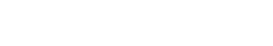 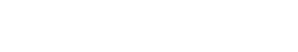 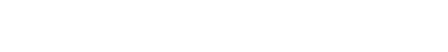 Развивающая 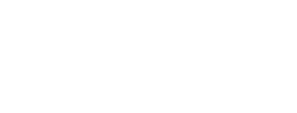  	работа                                                   Коррекционная            	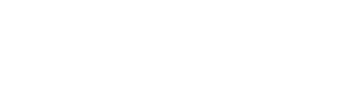  	                                               работа 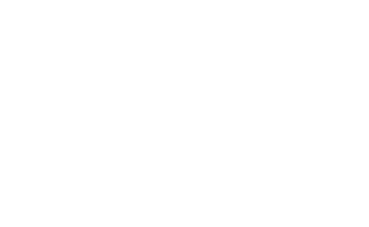 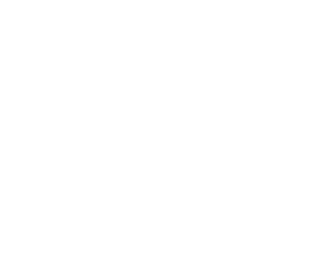 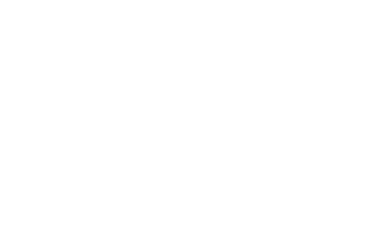 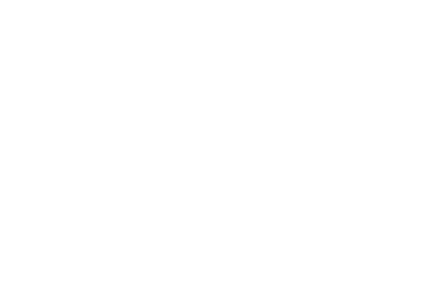 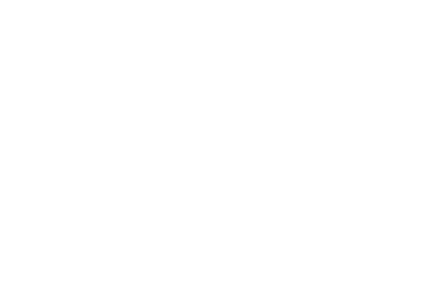 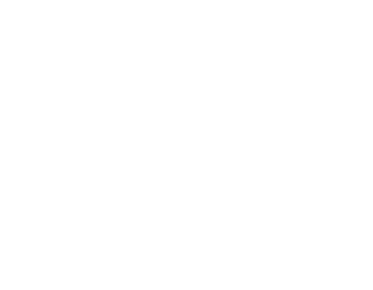 Основные направления психолого-педагогического сопровождения 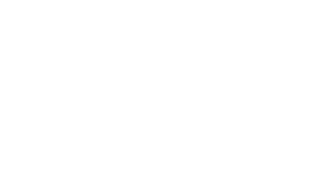 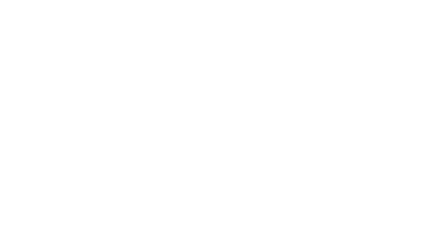 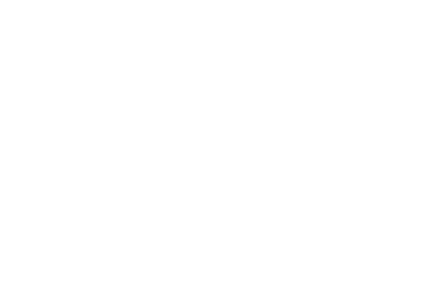 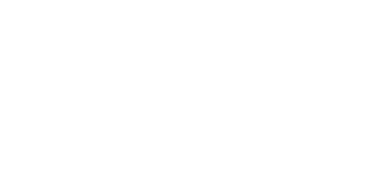 Финансовое обеспечение реализации основной образовательной программы основного общего образования Финансовое обеспечение реализации основной образовательной программы основного общего образования муниципального бюджетного общеобразовательного учреждения   средней общеобразовательной школы №5  опирается на исполнение расходных обязательств, обеспечивающих конституционное право граждан на бесплатное и общедоступное общее образование. Объем действующих расходных обязательств отражается в задании учредителя по оказанию государственных (муниципальных) образовательных услуг в соответствии с требованиями федеральных государственных образовательных стандартов общего образования. Нормативное подушевое финансирование реализации государственных гарантий прав граждан на получение общедоступного и бесплатного общего образования является гарантированным минимально допустимым объемом финансовых средств на реализацию ФГОС ООО (в части оплаты труда и учебных расходов) в год в расчете на одного ученика. МБОУ СОШ №5 самостоятельно устанавливает систему оплаты труда и стимулирования работников в локальных нормативных актах школы, которые соответствуют действующему законодательству и иным нормативным правовым актам. Нормативный акт о системе оплаты труда в  учреждении предусматривает:  дифференцированный рост заработной платы учителей, создание механизма связи заработной платы с качеством психолого-педагогических, материально-технических, учебно-методических и информационных условий и результативностью их труда;  повышение стимулирующих функций оплаты труда, нацеливающих работников на достижение высоких результатов (показателей качества работы);  допустимый рост в общем фонде оплаты труда объема стимулирующих выплат, распределяемых на основании оценки качества и результативности труда работников и не являющихся компенсационными выплатами;  разделение фонда оплаты труда и зарплаты работников ОУ на базовую и стимулирующую части, установление стимулирующей части в интервале от 20% до 40% общего фонда оплаты труда с учетом Фонда качества;  механизмы учета в оплате труда всех видов деятельности учителей (аудиторная нагрузка, внеурочная работа по предмету, классное руководство, проверка тетрадей, подготовка к урокам и другим видам занятий, изготовление дидактического материала и методических пособий и т.п., работа с родителями, консультации и дополнительные занятия с обучающимися, другие виды деятельности, определенные должностными обязанностями,      участие комиссии в распределении стимулирующей части фонда оплаты труда.  В муниципальных общеобразовательных учреждениях, реализующих программу основного общего образования, нормативными правовыми актами учредителя и (или) локальными нормативными актами устанавливается:  соотношение базовой, обеспечивающей гарантированную заработную плату в соответствии со штатным расписанием ОУ, и стимулирующей, обеспечивающей поощрительные выплаты по результатам работы, частей фонда оплаты труда;  соотношение фонда оплаты труда педагогического и административно- управленческого, обслуживающего персонала 70% к 30%;  соотношение 	общей 	составляющей 	базовой 	части 	ФОТ (обеспечивающей гарантированную оплату труда педагогического работника в соответствии с количеством проведенных им часов аудиторных занятий и численностью обучающихся, а также часов неаудиторной занятости) и специальной составляющей базовой части ФОТ (обеспечивающей компенсационные выплаты, предусмотренные Трудовым кодексом РФ и иными нормативными правовыми актами, а также выплаты за приоритетность учебной программы (предмета) и др.).  Для обеспечения требований Стандарта на основе проведенного анализа материально-технических условий реализации основной образовательной программы основного общего образования образовательное учреждение: проводит экономический расчет стоимости обеспечения требований Стандарта по каждой позиции; устанавливает предмет закупок, количество и стоимость пополняемого оборудования, а также работ для обеспечения требований к условиям реализации ООП; определяет величину затрат на обеспечение требований к условиям реализации ООП; соотносит необходимые затраты с региональным (муниципальным) графиком внедрения Стандарта основной уровня и определяет распределение по годам освоения средств на обеспечение требований к условиям реализации ООП в соответствии с ФГОС; определяет объемы финансирования, обеспечивающие реализацию внеурочной деятельности обучающихся, включенной в основную образовательную программу образовательного учреждения (механизмы расчета необходимого финансирования представлены в материалах Минобрнауки «Модельная методика введения нормативного подушевого финансирования реализации государственных гарантий прав граждан на получение общедоступного и бесплатного общего образования» (утверждена Минобрнауки 22 ноября 2007 г.), «Новая система оплаты труда работников образования. Модельная методика формирования системы оплаты труда и стимулирования работников государственных образовательных учреждений субъектов Российской Федерации и муниципальных образовательных учреждений» (утверждена Минобрнауки 22 ноября 2007 г.), а также в письме Департамента общего образования «Финансовое обеспечение внедрения ФГОС. Вопросы-ответы», которым предложены дополнения к модельным методикам в соответствии с требованиями ФГОС). 3.3.4.Материально-техническое обеспечение реализации основной  образовательной программы основного общего образованияМБОУ СОШ №5, реализующая основную программу ООО, располагает материальной и технической базой, обеспечивающей организацию и проведение всех видов деятельности обучающихся. Материальная  и техническая база соответствует действующим санитарным и противопожарным правилам и нормам, а также техническим и финансовыми нормативам, установленным для обслуживания этой базы.  Состояние материально-технической базы школы позволяет обеспечить необходимые условия для организации образовательного  процесса. Школа  располагается в 2- этажном здании постройки 1933 года. Но благодаря хорошим условиям эксплуатации и проведению систематических ремонтных работ, здание и его системы коммуникаций, в целом, соответствуют современным техническим требованиям и эстетическим нормам. Состояние материально-технической базы школы позволяет обеспечить необходимые условия для организации образовательного процесса.18 учебных кабинетов оснащены в соответствии с современными требованиями, в том числе имеются цифровые и мультимедийные ресурсы.В здании школы проведена локальная сеть для работы в глобальной сети Интернет со скоростью 8 Мбит.В столовой имеется оборудование: электрическая печь, пароконвектомат, овощерезка, прилавок для холодных блюд, мойка и другое оборудование.Перечень компьютеров, имеющихся в образовательном учрежденииНаличие в ОУ оргтехники и технических средств обученияУчебно-наглядные пособияБиблиотечный фондВ школе имеется библиотека, помещение которой расположено на первом этаже школьного здания.Библиотечный фонд  укомплектован печатными и  электронными изданиями основной учебной литературы по всем образовательным областям учебного плана, выпущенными в последние 5 лет.  Фонд дополнительной литературы  включает справочные издания, научнопопулярные издания по предметам учебного плана и периодические издания. 3.3.5.  Информационно-методическое обеспечение реализации ООП  ОООИнформационно-методическое обеспечение реализации ООП  ООО обеспечивается учебно-методическими, учебно-дидактическими и  информационными ресурсами по всем предусмотренным ею учебным курсам  (дисциплинам), модулям.  Учебно-методическое обеспечение Учебно-методическое обеспечение обязательной части ООП ООО включает в себя: учебники, учебные пособия, рабочие тетради, справочники, хрестоматии, цифровые образовательные ресурсы, методические пособия для учителей, сайты поддержки учебных курсов, дисциплин и т.п.  Вариативная часть программы (учебные, развивающие, интегративные  курсы, образовательные модули, внеурочная образовательная деятельность)  сопровождается методическим обеспечением (план-графиком, расписанием,  цифровыми ресурсами, материалами для учащихся и педагогов и т.п.).         Библиотечный фонд укомплектован печатными и электронными изданиями основной учебной литературы по всем образовательным областям учебного плана, выпущенными в последние 5 лет.  Учебно-дидактическое обеспечение Под учебно-дидактическими материалами (УДМ) в учебном процессе понимается система различных текстов, заданий, задач, направленных на индивидуализацию учебной деятельности подростка, поиск своего образовательного маршрута как внутри одного учебного предмета, так и между ними, которые должны уметь разрабатывать учителя, исходя из особенностей системы и конкретных детей.    	Разработка необходимых УДМ должна удовлетворять требованиям  (условиям), чтобы работа учителей достигла тех целей образования, которые  ставит перед педагогами ООП ООО.           Учебно-дидактические  материалы учителей   адресованы к действию ребенка. Перед учителем стоит задача определить,  ресурсом чего для ребенка станут учительские материалы, какие задания,  принципы и сквозные вопросы  представлены в этих материалах. В ходе разработки УДМ для решения задач образовательного процесса педагогам необходимо удерживать два вида заданий:   -  задания, направленные на обеспечение детской самостоятельности;   -  задания, связанные с понятийным развитием, с продвижением в содержании учебных предметов.    Важно подчеркнуть, что создаваемые УДМ должны быть средством поддержки детского действия – это существенно отличает деятельностный подход от традиционного.  Учителю необходимо вести разработку УДМ для всех аспектов образовательного процесса: учебно-понятийного, учебной самостоятельности, контрольно-оценочного (рефлексивного); информационно-иллюстративного, тренировочного;  УДМ учителя не должны заменять базового учебника по тому или иному предмету. Они должны прежде всего пробуждать поисково-пробующее действие учителя и учеников.  Необходимо при организации детского действия в учебных учительских  материалах удерживать две формы этого действия: ресурсную и продуктную.  Ресурс – это все те материалы, которые могут быть явлены в пробе построения средства- превращения ресурса в средство.  В контрольно-оценочной деятельности основная задача педагога должна  быть направлена на организацию возможности учащимся самим отслеживать  динамику их достижений в образовательном процессе, становление их учебной самостоятельности, а также определять меру и время готовности обучающихся к предъявлению окружающим (педагогу и сверстникам) своих результатов учения (обучения). А отсюда – учебно-дидактические материалы должны быть подобраны так, чтобы ученики имели возможность самостоятельно отслеживать свои достижения и проблемы в процессе обучения.  Информационное обеспечение  Для эффективного информационного обеспечения реализации ООП ООО в школе сформирована информационная среда (ИС).  Информационная среда МБОУ СОШ №5 включает в себя совокупность технологических средств (компьютеры, базы данных, коммуникационные каналы, программные продукты и др.), культурные и организационные формы информационного взаимодействия, компетентность участников образовательной деятельности в решении учебно-познавательных и профессиональных задач с применением информационно-коммуникационных технологий (ИКТ), а также наличие службы поддержки применения ИКТ.    Информационная среда обеспечивает эффективную деятельность обучающихся по освоению ООП ООО и эффективную образовательную деятельность педагогических и руководящих работников по реализации основной образовательной программы основного общего образования, в том числе возможность:  создания, поиска, сбора, анализа, обработки и представления информации (работа с текстами в бумажной и электронной форме, запись и обработка изображений и звука, выступления с аудио-, видео- и графическим сопровождением, общение в Интернете);  планирования образовательного процесса и его ресурсного обеспечения;  размещения и сохранения используемых участниками образовательного  процесса информационных ресурсов, учебных материалов, предназначенных для образовательной деятельности обучающихся, а также анализа и оценки такой деятельности; доступа к размещаемой информации;  мониторинга хода и результатов учебного процесса, фиксацию результатов  деятельности обучающихся и педагогических работников; мониторинга здоровья обучающихся;  -       дистанционного     взаимодействия       всех  участников образовательного процесса: обучающихся, педагогических работников, администрации образовательного учреждения, родителей (законных представителей) обучающихся, методических служб, общественности, органов, осуществляющих управление в сфере образования;  сетевого взаимодействия образовательных учреждений, в том числе с образовательными учреждениями дополнительного образования, а также органов, осуществляющих управление в сфере образования;  ограничения доступа к информации, несовместимой с задачами духовно- нравственного развития и воспитания обучающихся;  учета контингента обучающихся, педагогических работников, родителей  обучающихся, бухгалтерского учета в образовательном учреждении;  доступа обучающихся и педагогических работников к максимальному числу сокровищ отечественной и зарубежной культуры, достижениям науки и искусства; электронным информационно-образовательным ресурсам,  размещенным в федеральных и региональных базах данных;  организации работы в режиме как индивидуального, так и коллективного доступа к информационно-образовательным ресурсам;  организации дистанционного образования;  взаимодействия школы  с другими организациями социальной сферы:  учреждениями дополнительного образования детей, учреждениями культуры, здравоохранения, спорта, досуга, службами занятости населения, обеспечения безопасности жизнедеятельности;  информационно-методического сопровождения образовательной деятельности с  учетом индивидуальных возрастных, психологических и физиологических  особенностей обучающихся, в том числе талантливых и одаренных, включая  обучающихся, оказавшихся в трудной жизненной ситуации, а также с  ограниченными возможностями здоровья и инвалидов.    Необходимость информатизации всего образовательного процесса, формирования ИКТ-компетентности педагогов и обучающихся и требования оптимизации ресурсов приводит к конфигурации, в которой в дополнение к  предыдущему оснащению, формируются рабочие места (мобильные или  стационарные) учителей различных предметов, увеличивается число проекторов и экранов (предпочтительна стационарная их установка в помещениях регулярного частого использования), цифровых фото- и видеокамер,  оснащаются помещения для самостоятельной работы учащихся после уроков (читальный зал библиотеки и др.).             Кабинет информатики оснащен оборудованием ИКТ и специализированной учебной мебелью. Имеющееся в кабинете оснащение обеспечивает, в частности, освоение средств ИКТ, применяемых в различных школьных предметах. Кабинет информатики может быть использован вне курса информатики, и во внеурочное время для многих видов информационной деятельности, осуществляемых участниками образовательного процесса, например, для поиска и обработки информации, подготовки и демонстрации мультимедиа презентаций и др.  В кабинете имеются основные пользовательские устройства, входящие в состав общешкольного оборудования, в том числе – проектор с потолочным креплением, интерактивная доска, маркерная доска, также комбинация принтеров и сканеров, позволяющая сканировать страницы А4, распечатывать цветные страницы А4. Первоначальное освоение этих устройств проходит под руководством учителя информатики в кабинете информатики. Компьютер учителя также имеет наушники с микрофоном, веб-камеру.  Все программные средства, установленные на компьютерах,  лицензированы, в том числе операционная система Windows; имеются  файловый менеджер в составе операционной системы; антивирусная программа; программа-архиватор; интегрированное офисное приложение, включающее текстовый редактор, растровый и векторный графические редакторы, программу разработки презентаций, динамические (электронные) таблицы, система управления базами данных; система оптического распознавания текста; звуковой редактор; мультимедиа проигрыватель. Для управления доступом к ресурсам Интернет и оптимизации трафика  используются специальные программные средства.    Установлена программа интерактивного общения, простой редактор web-страниц и пр.    Фонд библиотеки и цифровых образовательных ресурсов кабинета  информатики удовлетворяет общим требованиям в применении к кабинету  информатики, то есть включает необходимые нормативные, методические и  учебные документы (в том числе – учебники, включая альтернативные к  основным, используемым в курсе, образцы аттестационных заданий), справочную литературу, периодические издания.Механизмы достижения целевых ориентиров в системе условиИнтегративным результатом выполнения требований основной образовательной программы образовательной организации является создание и поддержание развивающей образовательной среды, адекватной задачам достижения личностного, социального, познавательного (интеллектуального), коммуникативного, эстетического, физического, трудового развития обучающихся. Созданные в образовательной организации, реализующей ООП ООО, условия:соответствуют требованиям ФК ГОС;обеспечивают достижение планируемых результатов освоения основной образовательной программы образовательной организации и реализацию предусмотренных в ней образовательных программ;учитывают особенности образовательной организации, ее организационную структуру, запросы участников образовательного процесса;предоставляют возможность взаимодействия с социальными партнерами, использования ресурсов социума, в том числе и сетевого взаимодействия.Система условий реализации ООП образовательной организации базируется на результатах проведенной в ходе разработки программы комплексной аналитико-обобщающей и прогностической работы, включающей:анализ имеющихся в образовательной организации условий и ресурсов реализации основной образовательной программы основного общего образования;установление степени их соответствия требованиям ФГОС, а также целям и задачам основной образовательной программы образовательной организации, сформированным с учетом потребностей всех участников образовательного процесса;выявление проблемных зон и установление необходимых изменений в имеющихся условиях для приведения их в соответствие с требованиями ФГОС;разработку с привлечением всех участников образовательного процесса и возможных партнеров механизмов достижения целевых ориентиров в системе условий;разработку сетевого графика (дорожной карты) создания необходимой системы условий;разработку механизмов мониторинга, оценки и коррекции реализации промежуточных этапов разработанного графика (дорожной карты).Сетевой график (дорожная карта) по формированию необходимой системы условий реализации основной образовательной программы3.3.8.СИСТЕМА ПЕДАГОГИЧЕСКОГО МОНИТОРИНГАПедагогический мониторинг обеспечивает эффективное управление качеством образования на основе объективной и достоверной информации о результатах, ресурсах и условиях образовательного процесса.В состав службы педагогического мониторинга входят администрация МБОУ СОШ № 5, психолог, руководители методических объединений, классные руководители, учителя. Служба педагогического мониторинга функционирует постоянно, позволяя на основании анализа результатов проведенных исследований осуществлять управленческие решения, корректировать планы работы и прогнозировать перспективы развития школы.Направления педагогического мониторинга: I. Социально-педагогический мониторинг. Включает компьютерный вариант следующих информационных банков данных:1. Социальное положение семей по блокам:структура семей;образовательный ценз родителей;сфера трудовой деятельности родителей;доходы семей.2. Показатели соматического и психологического здоровья обучающихся.3. Занятость обучающихся в кружках, секциях, клубах.4. Данные изучения запросов родителей и обучающихся на дополнительные образовательные услуги.5. Данные об охране прав социально-незащищенных семей.6.Данные по результатам исследования морально-психологического климата в семьях воспитанников.II. Мониторинг содержания образования предполагает:анализ учебного плана, его  соответствие базисному учебному плану и примерному региональному;анализ программно-методического сопровождения учебных планов и программ начального общего образования;анализ содержания образования краеведческой направленности;анализ содержания рабочих учебных программ в контексте духовно-нравственного развития обучающихся.III. Мониторинг качества образования предполагает:диагностику уровня освоения общеобразовательных программ;определение личных достижений обучающихся по результатам участия их в олимпиадах, конкурсах, соревнованиях;анализ портфолио (дневника личных достижений учащегося);диагностика результатов реализации основной образовательной программы:духовно-нравственное развитие и воспитание;культура здорового и безопасного образа жизни;опыт социальной деятельности обучающихся;детское самоуправление в школе;динамика участия школьников в системе дополнительного образования;исследование особенностей коммуникативных взаимодействий в моделях «учитель – ученик»,  «учитель – класс»,  «ученик – класс».IV. Мониторинг личностно-профессионального роста педагогов:данные о кадровом потенциале школы;карты педагогического мастерства учителя;анализ инновационной деятельности учителей;анализ реализации требования стандарта в начальной школе;владение  личностно-ориентированными технологиями обучения и воспитания;анализ личностных достижений учителя (по результатам заполнения портфолио);динамика повышения квалификации педагогов;динамика роста квалификационной категории педагогов.V. Мониторинг условий жизнедеятельности обучающихся:выявление уровня учебной и внеучебной нагрузки на организм учащегося в соотношении с допустимым пределом;динамика количества пропущенных учащимися уроков по болезни;состояние физкультурно-оздоровительной работы в школе;эффективность применения педагогическим коллективом здоровье сберегающих технологий;организация питания, режима дня.Система показателей деятельности МБОУ СОШ № 5ПРИЛОЖЕНИЯПриложение 1. Рабочие программы по учебным предметам для 5 класса. https://school5.azobr.ru/files/3_AZOV/SOH_N5/3_Svedeniya/4-Obraz/docs/2022-23/rabochie_programmy_ooo_2022-2023.zipI.Целевой раздел основной образовательной программы основного общего образования41.1.Пояснительная записка41.1.1.Цели реализации основной образовательной программы основного общегообразования41.1.2.Принципы формирования и механизмы реализации ООП ООО51.1.3.Общая характеристика ООП ООО51.2.Планируемые результаты освоения обучающимися ООП ООО61.3.Система оценки достижения планируемых результатов освоения ООП1.3.1.Общие положения81.3.2.Особенности оценки метапредметных и предметных результатов91.3.3.Организация и содержание оценочных процедур12II.Содержательный раздел основной образовательной программы основно-го общего образования152.1.Рабочие программы учебных предметов, учебных курсов (в том числе вне-урочной деятельности), учебных модулей152.2.Программа формирования универсальных учебных действий у обучающихся162.2.1.Целевой раздел162.2.2.Содержательный раздел172.2.3.Организационный раздел322.3Программа воспитания обучающихся на уровне основного общего образования332.3.1.ЦЕЛЕВОЙ РАЗДЕЛ342.3.1.1.Цель и задачи воспитания обучающихся342.3.1.2.Направления воспитания352.3.1.2.Целевые ориентиры результатов воспитания352.3.2.СОДЕРЖАТЕЛЬНЫЙ РАЗДЕЛ392.4.Программа коррекционной работы492.4.1.Цели, задачи и принципы построения программы коррекционной работы502.4.2.Перечень и содержание направлений работы512.4.3.Механизмы реализации программы562.4.4.Требования к условиям реализации программы562.4.5.Планируемые результаты коррекционной работы582.5План внеурочной деятельности612.6План воспитательной работы643.Организационный раздел753.1.Учебный план 763.2.Календарный учебный график 813.3.Система условий реализации основной образовательной программы 833.3.1.Кадровое обеспечение образовательного процесса833.3.2.Модель психолого-педагогического сопровождения участников образовательного процесса на уровне основного общего образования973.3.3.Финансовое обеспечение реализации основной образовательной программы основного общего образования  983.3.4.Материально-технические условия реализации основной образовательной программы  993.3.5.Информационно-методические условия реализации основной образовательной программы основного общего образования  1023.3.6.Механизмы достижения целевых ориентиров в системе условий1053.3.7.Сетевой график (дорожная карта) по формированию необходимой системы условий реализации основной образовательной программы1063.3.8Система педагогического мониторинга108Рабочие программы для 5-х классовhttps://school5.azobr.ru/files/3_AZOV/SOH_N5/3_Svedeniya/4-Obraz/docs/2022-23/rabochie_programmy_ooo_2022-2023.zipПроектная деятельностьУчебно-исследовательская деятельностьОбщие характеристикиОбщие характеристикипрактически значимые цели и задачи учебно-исследовательской и проектной деятельности;структуру проектной и учебно-исследовательской деятельности, которая включает общие компоненты: анализ актуальности проводимого исследования; целеполагание, формулировку задач, которые следует решить; выбор средств и методов, адекватных поставленным целям; планирование, определение последовательности и сроков работ; проведение проектных работ или исследования; оформление результатов работ в соответствии с замыслом проекта или целями исследования; представление результатов;компетентность в выбранной сфере исследования, творческую активность, собранность, аккуратность, целеустремлённость, высокую мотивацию.практически значимые цели и задачи учебно-исследовательской и проектной деятельности;структуру проектной и учебно-исследовательской деятельности, которая включает общие компоненты: анализ актуальности проводимого исследования; целеполагание, формулировку задач, которые следует решить; выбор средств и методов, адекватных поставленным целям; планирование, определение последовательности и сроков работ; проведение проектных работ или исследования; оформление результатов работ в соответствии с замыслом проекта или целями исследования; представление результатов;компетентность в выбранной сфере исследования, творческую активность, собранность, аккуратность, целеустремлённость, высокую мотивацию.Специфические черты различияСпецифические черты различияПроект направлен на получение конкретного запланированного результата — продукта, обладающего определёнными свойствами и необходимого для конкретного использованияВ ходе исследования организуется поиск в какой-то области, формулируются отдельные характеристики итогов работ. Отрицательный результат есть тоже результатРеализацию проектных работ предваряет представление о будущем проекте, планирование процесса создания продукта и реализа- ции этого плана. Результат проекта должен быть точно соотнесён со всеми характеристиками, сформулированными в его замыслеЛогика построения исследовательской деятельности включает формулировку пробле- мы исследования, выдвижение гипотезы (для решения этой проблемы) и последующую экспериментальную или модельную проверку выдвинутых предположенийОснованиеФормы организации проектной деятельностиПо видам проектовинформационный (поисковый) исследовательскийтворческий социальныйприкладной (практикоориентированный) игровой (ролевой)инновационный (предполагающий организационно-экономический механизм внедрения)По содержаниюмонопредметныйметапредметный - относящийся к области знаний (нескольким областям) надпредметный - относящийся к области деятельностиПо количеству участниковИндивидуальный, парный, малогрупповой (до 5 человек), групповой (до 15 человек), коллективный (класс и более в рамках Школы), муниципальный, городской, всероссийский, международный, сетевой (в рамках сложившейся партнёрской сети, в том числе в Интернете)По длительностипроект – урок, проект-тема, многолетний проектПо дидактической целиознакомление обучающихся с методами и технологиями проектной деятельности, обеспечение индивидуализации и дифференциации обучения, поддержка мотивации в обученииЦелевые ориентирыГражданско-патриотическое воспитаниеЗнающий и любящий свою малую родину, свой край, имеющий представление о Родине — России, её территории, расположении.Сознающий принадлежность к своему народу и к общности граждан России, проявляющий уважение к своему и другим народам.Понимающий свою сопричастность к прошлому, настоящему и будущему родного края, своей Родины — России, Российского государства.Понимающий значение гражданских символов (государственная символика России, своего региона), праздников, мест почитания героев и защитников Отечества, проявляющий к ним уважение.Имеющий первоначальные представления о правах и ответственности человека в обществе, гражданских правах и обязанностях.Принимающий участие в жизни класса, общеобразовательной организации, в доступной по возрасту социально значимой деятельности.Духовно-нравственное воспитаниеУважающий духовно-нравственную культуру своей семьи, своего народа, семейные ценности с учётом национальной, религиозной принадлежности.Сознающий ценность каждой человеческой жизни, признающий индивидуальность и достоинство каждого человека. Доброжелательный, проявляющий сопереживание, готовность оказывать помощь, выражающий неприятие поведения, причиняющего физический и моральный вред другим людям, уважающий старших. Умеющий оценивать поступки с позиции их соответствия нравственным нормам, осознающий ответственность за свои поступки.Владеющий представлениями о многообразии языкового и культурного пространства России, имеющий первоначальные навыки общения с людьми разных народов, вероисповеданий. Сознающий нравственную и эстетическую ценность литературы, родного языка, русского языка, проявляющий интерес к чтению.Эстетическое воспитаниеСпособный воспринимать и чувствовать прекрасное в быту, природе, искусстве, творчестве людей.Проявляющий интерес и уважение к отечественной и мировой художественной культуре.Проявляющий стремление к самовыражению в разных видах художественной деятельности, искусстве.Физическое воспитание, формирование культуры здоровья и эмоционального благополучияБережно относящийся к физическому здоровью, соблюдающий основные правила здорового и безопасного для себя и других людей образа жизни, в том числе в информационной среде.Владеющий основными навыками личной и общественной гигиены, безопасного поведения в быту, природе, обществе.Ориентированный на физическое развитие с учётом возможностей здоровья, занятия физкультурой и спортом.Сознающий и принимающий свою половую принадлежность, соответствующие ей психофизические и поведенческие особенности с учётом возраста.ТрудовоевоспитаниеСознающий ценность труда в жизни человека, семьи, общества. Проявляющий уважение к труду, людям труда, бережное отношение к результатам труда, ответственное потребление. Проявляющий интерес к разным профессиям.Участвующий в различных видах доступного по возрасту труда, трудовой деятельности.ЭкологическоевоспитаниеПонимающий ценность природы, зависимость жизни людей от природы, влияние людей на природу, окружающую среду.Проявляющий любовь и бережное отношение к природе, неприятие действий, приносящих вред природе, особенно живым существам.Выражающий готовность в своей деятельности придерживаться экологических норм.Ценности научного познанияВыражающий познавательные интересы, активность, любознательность и самостоятельность в познании, интерес и уважение к научным знаниям, науке.Обладающий первоначальными представлениями о природных и социальных объектах, многообразии объектов и явлений природы, связи живой и неживой природы, о науке, научном знании.Имеющий первоначальные навыки наблюдений, систематизации и осмысления опыта в естественнонаучной и гуманитарной областях знания.Целевые ориентирыГражданское воспитаниеЗнающий и принимающий свою российскую гражданскую принадлежность (идентичность) в поликультурном, многонациональном и многоконфессиональном российском обществе, в мировом сообществе.Понимающий сопричастность к прошлому, настоящему и будущему народа России, тысячелетней истории российской государственности на основе исторического просвещения, российского национального исторического сознания.Проявляющий уважение к государственным символам России, праздникам.Проявляющий готовность к выполнению обязанностей гражданина России, реализации своих гражданских прав и свобод при уважении прав и свобод, законных интересов других людей.Выражающий неприятие любой дискриминации граждан, проявлений экстремизма, терроризма, коррупции в обществе.Принимающий участие в жизни класса, общеобразовательной организации, в том числе самоуправлении, ориентированный на участие в социально значимой деятельности.Патриотическое воспитаниеСознающий свою национальную, этническую принадлежность, любящий свой народ, его традиции, культуру.Проявляющий уважение к историческому и культурному наследию своего и других народов России, символам, праздникам, памятникам, традициям народов, проживающих в родной стране.Проявляющий интерес к познанию родного языка, истории и культуры своего края, своего народа, других народов России. Знающий и уважающий достижения нашей Родины — России в науке, искусстве, спорте, технологиях, боевые подвиги и трудовые достижения, героев и защитников Отечества в прошлом и современности. Принимающий участие в мероприятиях патриотической направленности.Духовно-нравственное воспитаниеЗнающий и уважающий духовно-нравственную культуру своего народа, ориентированный на духовные ценности и нравственные нормы народов России, российского общества в ситуациях нравственного выбора (с учётом национальной, религиозной принадлежности).Выражающий готовность оценивать своё поведение и поступки, поведение и поступки других людей с позиций традиционных российских духовно-нравственных ценностей и норм с учётом осознания последствий поступков.Выражающий неприятие антигуманных и асоциальных поступков, поведения, противоречащих традиционным в России духовно-нравственным нормам и ценностям.Сознающий соотношение свободы и ответственности личности в условиях индивидуального и общественного пространства, значение и ценность межнационального, межрелигиозного согласия людей, народов в России, умеющий общаться с людьми разных народов, вероисповеданий.Проявляющий уважение к старшим, к российским традиционным семейным ценностям, институту брака как союзу мужчины и женщины для создания семьи, рождения и воспитания детей.Проявляющий интерес к чтению, к родному языку, русскому языку и литературе как части духовной культуры своего народа, российского общества.Эстетическое воспитаниеВыражающий понимание ценности отечественного и мирового искусства, народных традиций и народного творчества в искусстве. Проявляющий эмоционально-чувственную восприимчивость к разным видам искусства, традициям и творчеству своего и других народов, понимание их влияния на поведение людей.Сознающий роль художественной культуры как средства коммуникации и самовыражения в современном обществе, значение нравственных норм, ценностей, традиций в искусстве.Ориентированный на самовыражение в разных видах искусства, в художественном творчестве.Физическое воспитание, формирование культуры здоровья и эмоционального благополучияПонимающий ценность жизни, здоровья и безопасности, значение личных усилий в сохранении здоровья, знающий и соблюдающий правила безопасности, безопасного поведения, в том числе в информационной среде.Выражающий установку на здоровый образ жизни (здоровое питание, соблюдение гигиенических правил, сбалансированный режим занятий и отдыха, регулярную физическую активность).Проявляющий неприятие вредных привычек (курения, употребления алкоголя, наркотиков, игровой и иных форм зависимостей), понимание их последствий, вреда для физического и психического здоровья.Умеющий осознавать физическое и эмоциональное состояние (своё и других людей), стремящийся управлять собственным эмоциональным состоянием.Способный адаптироваться к меняющимся социальным, информационным и природным условиям, стрессовым ситуациям. Трудовое воспитаниеУважающий труд, результаты своего труда, труда других людей.Проявляющий интерес к практическому изучению профессий и труда различного рода, в том числе на основе применения предметных знаний.Сознающий важность трудолюбия, обучения труду, накопления навыков трудовой деятельности на протяжении жизни для успешной профессиональной самореализации в российском обществе. Участвующий в решении практических трудовых дел, задач (в семье, общеобразовательной организации, своей местности) технологической и социальной направленности, способный инициировать, планировать и самостоятельно выполнять такого рода деятельность.Выражающий готовность к осознанному выбору и построению индивидуальной траектории образования и жизненных планов с учётом личных и общественных интересов, потребностей.Экологическое воспитаниеПонимающий значение и глобальный характер экологических проблем, путей их решения, значение экологической культуры человека, общества.Сознающий свою ответственность как гражданина и потребителя в условиях взаимосвязи природной, технологической и социальной сред.Выражающий активное неприятие действий, приносящих вред природе.Ориентированный на применение знаний естественных и социальных наук для решения задач в области охраны природы, планирования своих поступков и оценки их возможных последствий для окружающей среды.Участвующий в практической деятельности экологической, природоохранной направленности.Ценности научного познанияВыражающий познавательные интересы в разных предметных областях с учётом индивидуальных интересов, способностей, достижений.Ориентированный в деятельности на научныезнания о природе и обществе, взаимосвязях человека с природной и социальной средой.Развивающий навыки использования различных средств познания, накопления знаний о мире (языковая, читательская культура, деятельность в информационной, цифровой среде).Демонстрирующий навыки наблюдений, накопления фактов, осмысления опыта в естественнонаучной и гуманитарной областях познания, исследовательской деятельности.Целевые ориентирыГражданское воспитаниеОсознанно выражающий свою российскую гражданскую принадлежность (идентичность) в поликультурном, многонациональном и многоконфессиональном российском обществе, в мировом сообществе.Сознающий своё единство с народом России как источником власти и субъектом тысячелетней российской государственности, с Российским государством, ответственность за его развитие в настоящем и будущем на основе исторического просвещения, сформированного российского национального исторического сознания.Проявляющий готовность к защите Родины, способный аргументированно отстаивать суверенитет и достоинство народа России и Российского государства, сохранять и защищать историческую правду.Ориентированный на активное гражданское участие на основе уважения закона и правопорядка, прав и свобод сограждан.Осознанно и деятельно выражающий неприятие любой дискриминации по социальным, национальным, расовым, религиозным признакам, проявлений экстремизма, терроризма, коррупции, антигосударственной деятельности.Обладающий опытом гражданской социально значимой деятельности (в ученическом самоуправлении, волонтёрском движении, экологических, военно-патриотических и др. объединениях, акциях, программах).Патриотическое воспитаниеВыражающий свою национальную, этническую принадлежность, приверженность к родной культуре, любовь к своему народу. Сознающий причастность к многонациональному народу Российской Федерации, Российскому Отечеству, российскую культурную идентичность.Проявляющий деятельное ценностное отношение к историческому и культурному наследию своего и других народов России, традициям, праздникам, памятникам народов, проживающих в родной стране — России.Проявляющий уважение к соотечественникам, проживающим за рубежом, поддерживающий их права, защиту их интересов в сохранении российской культурной идентичности.Духовно-нравственное воспитаниеПроявляющий приверженность традиционным духовно-нравственным ценностям, культуре народов России с учётом мировоззренческого, национального, конфессионального самоопределения.Действующий и оценивающий своё поведение и поступки, поведение и поступки других людей с позиций традиционных российских духовно-нравственных ценностей и норм с осознанием последствий поступков, деятельно выражающий неприятие антигуманных и асоциальных поступков, поведения, противоречащих этим ценностям.Проявляющий уважение к жизни и достоинству каждого человека, свободе мировоззренческого выбора и самоопределения, к представителям различных этнических групп, религий народов России, их национальному достоинству и религиозным чувствам с учётом соблюдения конституционных прав и свобод всех граждан.Понимающий и деятельно выражающий ценность межнационального,межрелигиозного согласия людей, народов в России, способный вести диалог с людьми разных национальностей, отношения к религии и религиозной принадлежности, находить общие цели и сотрудничать для их достижения.Ориентированный на создание устойчивой семьи на основе российских традиционных семейных ценностей; понимания брака как союза мужчины и женщины для создания семьи, рождения и воспитания в семье детей; неприятия насилия в семье, ухода от родительской ответственности.Обладающий сформированными представлениями о ценности и значении в отечественной и мировой культуре языков и литературы народов России, демонстрирующий устойчивый интерес к чтению как средству познания отечественной и мировой духовной культуры.Эстетическое воспитаниеВыражающий понимание ценности отечественного и мирового искусства, российского и мирового художественного наследия.Проявляющий восприимчивость к разным видам искусства, понимание эмоционального воздействия искусства, его влияния на поведение людей, умеющий критически оценивать это влияние.Проявляющий понимание художественной культуры как средства коммуникации и самовыражения в современном обществе, значения нравственных норм, ценностей, традиций в искусстве.Ориентированный на осознанное творческое самовыражение, реализацию творческих способностей в разных видах искусства с учётом российских традиционных духовных и нравственных ценностей, на эстетическое обустройство собственного быта.Физическое воспитание, формирование культуры здоровья и эмоционального благополучияПонимающий и выражающий в практической деятельности ценность жизни, здоровья и безопасности, значение личных усилий в сохранении и укреплении своего здоровья и здоровья других людей. Соблюдающий правила личной и общественной безопасности, в том числе безопасного поведения в информационной среде.Выражающий на практике установку на здоровый образ жизни (здоровое питание, соблюдение гигиены, режим занятий и отдыха, регулярнуюфизическуюактивность), стремление к физическому совершенствованию, соблюдающий и пропагандирующий безопасный и здоровый образ жизни.Проявляющий сознательное и обоснованное неприятие вредных привычек (курения, употребления алкоголя, наркотиков, любых форм зависимостей), деструктивного поведения в обществе и цифровой среде, понимание их вреда для физического и психического здоровья.Демонстрирующий навыки рефлексии своего состояния (физического, эмоционального, психологического), состояния других людей с точки зрения безопасности, сознательного управления своим эмоциональным состоянием, развивающий способности адаптироваться к стрессовым ситуациям в общении, в разных коллективах, к меняющимся условиям (социальным, информационным, природным).ТрудовоевоспитаниеУважающий труд, результаты труда, трудовые и профессиональные достижения своих земляков, их вклад в развитие своего поселения, края, страны, трудовые достижения российского народа.Проявляющий способность к творческому созидательному социально значимому труду в доступных по возрасту социально-трудовых ролях, в том числе предпринимательской деятельности в условиях самозанятости или наёмного труда.Участвующий в социально значимой трудовой деятельности разного вида в семье, общеобразовательной организации, своей местности, в том числе оплачиваемом труде в каникулярные периоды, с учётом соблюдения законодательства.Выражающий осознанную готовность к получению профессионального образования, к непрерывному образованию в течение жизни как условию успешной профессиональной и общественной деятельности.Понимающий специфику трудовой деятельности, регулирования трудовых отношений, самообразования и профессиональной самоподготовки в информационном высокотехнологическом обществе, готовый учиться и трудиться в современном обществе.Ориентированный на осознанный выбор сферы трудовой, профессиональной деятельности в российском обществе с учётом личных жизненных планов, потребностей своей семьи, общества.ЭкологическоевоспитаниеДемонстрирующий в поведении сформированность экологической культуры на основе понимания влияния социально-экономических процессов на природу, в том числе на глобальном уровне, ответственность за действия в природной среде.Выражающий деятельное неприятие действий, приносящих вред природе.Применяющий знания естественных и социальных наук для разумного, бережливого природопользования в быту, общественном пространстве.Имеющий и развивающий опыт экологически направленной, природоохранной, ресурсосберегающей деятельности, участвующий в его приобретении другими людьми.Ценности научного познанияДеятельно выражающий познавательные интересы в разных предметных областях с учётом своих интересов, способностей, достижений.Обладающий представлением о современной научной картине мира, достижениях науки и техники, аргументированно выражающий понимание значения науки в жизни российского общества, обеспечении его безопасности, гуманитарном, социально-экономическом развитии России.Демонстрирующий навыки критического мышления, определения достоверной научной информации и критики антинаучных представлений.Развивающий и применяющий навыки наблюдения, накопления и систематизации фактов, осмысления опыта в естественнонаучной и гуманитарной областях познания, исследовательской деятельности.НаправлениеРешаемые задачиФормы реализации направленияСпортивно-оздоровительноеВсесторонне гармоническоеразвитие личности ребенка,формирование физическиздорового человека,формирование мотивации ксохранениюиукреплениюздоровья.В форме еженедельных занятийкружков, внеклассныемероприятияпоЗОЖ, спортивные соревнованияразличногоуровня.ОбщекультурноеРазвитие эмоциональнойсферы ребенка, чувствапрекрасного, творческихспособностей,формированиекоммуникативной иобщекультурнойкомпетенций.В форме еженедельных занятийкружков, различные виды творческойдеятельности и художественноетворчествовсистеме учрежденийдополнительногообразования.Обсуждение книг, художественныхфильмов, телевизионных передач,компьютерных игр на предмет ихэтическогои эстетическогосодержания.Духовно-нравственноеПривитиелюбвикОтечеству, малой Родине,формирование гражданскойответственности, чувствапатриотизма, формированиепозитивногоотношениякбазовым ценностямобщества, религии своегонарода.В форме еженедельных занятий,кружков, классные часы, беседы,просмотр кинофильмов с цельюзнакомства с героическими страницамиисторииРоссии,жизнью замечательных людей, с обязанностямигражданина.Беседы оподвигахРоссийской армии,защитникахОтечества,встречис ветеранами и военнослужащими.Расширениеопытапозитивного взаимодействия в семье - беседы осемье, ородителяхОбщеинтеллектуальноеОбогащение запасаучащихсяязыковымизнаниями, способствованиеформированиюмировоззрения, эрудиции,кругозора.В форме еженедельных занятийкружков. Участие в интеллектуальныхвикторинах, конкурсах, олимпиадахразличногоуровня.Разработкаучебных проектов и исследовательскихработ.СоциальноеФормирование такихценностей как познание,истина, целеустремленность,социально-значимойдеятельности.В форме еженедельных занятийкружков. Разработка социально-значимыхпроектов.Участиев социально-значимой деятельностишколы игорода.Задачи (направления)    деятельностиПланируемые результатыВиды и формы деятельностиСрокиОтветствен-ныеМедицинская диагностикаМедицинская диагностикаМедицинская диагностикаМедицинская диагностикаМедицинская диагностикаОпределить состояние физического и психического здоровья детей.Выявление состояния физического и психического здоровья детей.Изучение истории развития ребенка,  беседа с родителями,наблюдение классного руководителяСентябрьКлассный руководитель Медицинский работникПсихолого-педагогическая диагностикаПсихолого-педагогическая диагностикаПсихолого-педагогическая диагностикаПсихолого-педагогическая диагностикаПсихолого-педагогическая диагностикаПервичная диагностика для выявления детей с ОВЗСоздание банка данных обучающихся, нуждающихся в специализированной помощиНаблюдение,  психологические занятия;анкетирование  родителей, беседы с педагогамиСентябрьПедагог - психологУглубленная  диагностика детей с ОВЗПолучение объективных сведений об обучающихся на основании обследования актуального уровня психического и речевого развития, определение зоны ближайшего развития.ДиагностированиеЗаполнение диагностических карт Сентябрь - октябрьПедагог-психологПроанализиро-вать причины возникновения трудностей в обучении.Выявить резервные возможностиВыбор индивидуальной образовательной траектории для решения имеющихся проблемСоставление карт индивидуальнойработыОктябрь - ноябрьКлассный руководительПедагог-психологСоциально – педагогическая диагностикаСоциально – педагогическая диагностикаСоциально – педагогическая диагностикаСоциально – педагогическая диагностикаСоциально – педагогическая диагностикаОпределить уровень организованности ребенка; уровень знаний по предметамПолучение объективной информации об организованности ребенка, его умении учиться, уровне знаний по предметам,о мотивации учебной деятельности, трудностях в овладении новым материалом, особенностях личности, эмоционально- волевой сфере, соблюдении правил поведения в обществе,  овзаимоотношениях с коллективом, о нарушениях в поведении, уровне притязаний и самооценке.Посещение семьи ребенка,наблюдение за ребенком в различных видах деятельности, изучение работ ученика, анкетирование по выявлению школьных трудностей, беседа с родителями и учителями- предметниками.Анкета для родителей и учителей.Составление психолог-педагогической характеристики.Сентябрь - октябрьКлассный руководительСоциальный педагогПедагог-психологЗадачи  (направления)     деятельностиПланируемые результатыВиды и формы деятельностиСрокиОтветствен-ныеПсихолого-педагогическая работаПсихолого-педагогическая работаПсихолого-педагогическая работаПсихолого-педагогическая работаПсихолого-педагогическая работаОбеспечить педагогичес-кое сопровожде-ние детей с ОВЗПланы, программыОсуществление психолого- педагогического мониторинга достижений школьника.Выбор оптимальных для развития ребёнка с ОВЗ коррекционных методик, методов и приёмов обучения в соответствии с его особыми образовательными потребностями;социальная защита ребёнка в случаях неблагоприятных условий жизни при психотравмирующих обстоятельствах.В течение годаКлассный руководительПедагог-психологОбеспечить психологичес-кое  сопровожде-ние детей с ОВЗПозитивная динамика развиваемых параметровОрганизация и проведение психологом индивидуальных и групповых коррекционно-развивающих занятий, необходимых для преодоления нарушений развития и трудностей обучения.В течение годаПедагог-психологЛечебно – профилактическая работаЛечебно – профилактическая работаЛечебно – профилактическая работаЛечебно – профилактическая работаЛечебно – профилактическая работаСоздание условий для сохранения и укрепления здоровья обучающихся с ОВЗПозитивная динамика развиваемых параметровРазработка  рекомендаций для педагогов и родителей по работе с детьми с ОВЗ.Внедрение здоровьесберегающих технологий в образовательный процесс Организация  и проведение мероприятий, направленных на сохранение, профилактику здоровья и формирование  навыков здорового и безопасного образа жизни.В течение годаКлассный руководительУчителя-предметникиМедицинский работникСоциальный педагогЗадачи(направления)   деятельностиПланируемые результатыВиды и формы деятельностиСрокиОтветствен-ныеКонсультиро-вание педагогичес-ких работников по выбору индивидуально-ориентирован-ных методов и приёмов работы с обучающимся с ОВЗРекомендации, приёмы, упражнения и др. материалы.Индивидуальные, групповые и тематические консультацииВ течение годаПедагог-психологСоциальный педагогКонсультиро-вание обучающихся по выявленным проблемам, оказание превентивной помощиРекомендации, приёмы, упражнения и др. материалы.Индивидуальные, групповые, тематические консультацииВ течение годаПедагог-психологСоциальный педагогКлассный руководительКонсультиро-вание родителей по  вопросам выбора стратегии воспитания и приёмов коррекцион-ного обучения ребёнка с ОВЗРекомендации, приёмы, упражнения и др. материалы.Индивидуальные, групповые, тематические консультацииВ течение годаПедагог-психологСоциальный педагогКлассный руководительЗадачи(направления)   деятельностиПланируемые результатыВиды и формы деятельностиСрокиОтветствен-ныеИнформирова-ние родителей (законных представите-лей) по медицинским, социальным, правовым и другим вопросамОрганизация работы  семинаров, родительских собраний, тренингов и др.Информационные мероприятия (лекции, беседы, информационные стенды, печатные материалы, информационные материалы на сайте школы по разъяснению индивидуально-типологических особенностей детей с ОВЗ)В течение годаЗаместитель директора по УВРПедагог-психологСоциальный педагогКлассный руководительМедицинский работникПсихолого-педагогичес-кое просвещение педагогических работников по вопросам развития, обучения и воспитания детей с ОВЗОрганизация методических мероприятийИнформационные мероприятия(лекции, беседы, информационные стенды, печатные материалы).В течение годаПедагог-психологСоциальный педагогНазвание этапаНаправление деятельностиПланируемые результаты1. Этап сбора и анализа информацииИнформационно-аналитическаяОценка контингента обучающихся для учёта особенностей развития детей, определения специфики и их особых образовательных потребностей; оценка образовательной среды с целью соответствия требованиям программно-методического обеспечения, материально-технической и кадровой базы школы.2. Этап планирования, организации, координацииОрганизационно-исполнительскаяОсобым образом организованный образовательный процесс, имеющий коррекционно-развивающую направленность и процесс специального сопровождения детей с ОВЗ при специально созданных (вариативных) условиях обучения, воспитания, развития, социализации  рассматриваемой категории детей.3. Этап диагностики коррекционно-развивающей образовательной средыКонтрольно-диагностическая Констатация соответствия созданных условий особым образовательным потребностям ребёнка.4. Этап регуляции и корректировкиРегулятивно-корректировочная Внесение необходимых изменений в образовательный процесс и процесс сопровождения детей с ОВЗ, корректировка условий и форм обучения, методов и приёмов работы.Направления внеурочнойдеятельностиНаименованиерабочейпрограммыФормаорганизацииНаправления внеурочнойдеятельностиНаименованиерабочейпрограммыФормаорганизации5А5БВсегоИнформационно-просветительскиезанятияпатриотической,нравственнойи	экологическойнаправленности«Разговорыо важном»Разговоры о важномДеловая игра, конкурс чтецов,литературнаягостиная,фестиваль112Занятия по формированиюфункциональнойграмотности обучающихсяФинансовая грамотностьметапредметныйкружок112Занятия, направленныена	удовлетворение профориентацион-ных	интересов ипотребностей обучающихсяТерритория самоопределенияКружок(конкурсы,профпробы)112Занятия, направленныена удовлетворение интересови	потребностей обучающихсяв	творческоми	физическом развитии,     помощь в самореализации, раскрытии и	развитииспособностей и талантовВеселые старты    Секция(соревнования,эстафеты)112Занятия, направленныена удовлетворение интересови	потребностей обучающихсяв	творческоми	физическом развитии,     помощь в самореализации, раскрытии и	развитииспособностей и талантовСпортивные иподвижныеигрыСекция (соревнования,эстафеты)112Занятия, связанные с реализацией особых интеллектуальных и социокультурных потребностейобучающихсяОсновы медициныкружок111Занятия, связанные с реализацией особых интеллектуальных и социокультурных потребностейобучающихсяДонской фольклоркружок112Занятия, связанные с реализацией особых интеллектуальных и социокультурных потребностейобучающихсяЕсли хочешь быть здоровкружок112Занятия,направленныена удовлетворениесоциальных интересови потребностейобучающихся,на	педагогическоесопровождениедеятельностисоциальноориентированныхученическихсообществ,	детскихобщественныхобъединений,органовученическогосамоуправления, наорганизациюсовместно с	обучающимисякомплексамероприятийвоспитательнойнаправленностиЮные инспекторыдорожного движения кружок112Занятия,направленныена удовлетворениесоциальных интересови потребностейобучающихся,на	педагогическоесопровождениедеятельностисоциальноориентированныхученическихсообществ,	детскихобщественныхобъединений,органовученическогосамоуправления, наорганизациюсовместно с	обучающимисякомплексамероприятийвоспитательнойнаправленностиРДШкружок112ИТОГО101020Наименование рабочей программыКоличество часовв годКоличество часовв неделюРаспределение часовФормы организацииРуководительМесто проведенияФорма оплатыРазговоры о важном341еженедельноделовая игра, праздник, фестиваль, литератрная гостиная, конкурсчтецовклассный руководительшкола, кабинетытарификацияЮный эколог351еженедельноПрофильное объединение(олимпиады, конкурсы, проекты)учитель биологиишкола, кабинет, пришкольный участоктарификацияМатематический кружок351еженедельнокружок (конкурсы, олимпиады,ШНО)учитель математикишкола, компьютерныйкласстарификацияФункциональная грамотность351еженедельнометапредметныйкружокучитель-предметникшкола, кабинеттарификацияПрофориентационнаяпрограмма «Территория самоопределения»351еженедельнокружок (профпробы, конкурсы,фестивали)классные руководителишкола, кабинеты,тарификацияСпортивные и подвижные игры351еженедельносекцияучитель физической культурыспортивный зал школы, лыжная база, стадион,бассейнтарификацияЮные инспекторы дорожногодвижения351еженедельнокружок(конкурсы, акции)учительматематикишкола, детскийавтогородоктарификация№Дела, события, мероприятияклассыПредполагаемая дата проведенияОтветственныйРабота с классным коллективомРабота с классным коллективомРабота с классным коллективомРабота с классным коллективомРабота с классным коллективомСоставление социального паспорта класса5сентябряЗам.директора по ВР, классные руководителиИнформационный классный час5согласно индивидуальным  планам работыклассных руководителейклассные руководителиТематический классный час5согласно индивидуальным  планам работыклассных руководителейклассные руководителиКлассные коллективные творческие дела 5В течение учебного годаклассные руководителиПодготовка к участию в общешкольных ключевых делах5В течение учебного годаклассные руководителиЭкскурсии5В течение учебного годаклассные руководителиИзучение классного коллектива5В течение учебного годаклассные руководителиАдаптация пятиклассников5В течение учебного годаКлассные руководителиПедагог-психологИндивидуальная работа с обучающимисяИндивидуальная работа с обучающимисяИндивидуальная работа с обучающимисяИндивидуальная работа с обучающимисяИндивидуальная работа с обучающимисяИндивидуальные беседы с обучающимися5По мере необходимости Классные руководители Адаптация вновь прибывших обучающихся в классе5В течение годаКлассные руководители Индивидуальная образовательная траектория5 Ведение портфолио с обучающимися класса5 В течение года Классные руководителиРабота с учителями-предметниками в классе5Консультации с учителями-предметниками (соблюдение единых требований в воспитании, предупреждение и разрешение конфликтов)5Еженедельно Классные руководители Учителя-предметникиПедагоги внеурочной деятельностиМалый педсовет «Адаптация пятиклассников»5ОктябрьКлассные руководители 5-х классовУчителя-предметникиПедагоги внеурочной деятельностиРабота с родителями обучающихся или их законными представителямиРабота с родителями обучающихся или их законными представителямиРабота с родителями обучающихся или их законными представителямиРабота с родителями обучающихся или их законными представителямиРабота с родителями обучающихся или их законными представителямиЗаседание родительского комитета класса5По мере необходимостиКлассные руководители Родительский комитет классаАдминистрация лицея (по требованию)Классные родительские собрания5Согласно планам ВР классных руководителейКлассные руководители Администрация лицея (по требованию)Родительский комитет№Дела, события, мероприятияклассыПредполагаемая дата проведенияОтветственныйВизуальные образы (предметно-эстетическая среда, наглядная агитация школьных стендов предметной направленности)5В течение годаУчителя-предметникиЗамдиректора по ВРИгровые формы учебной деятельности5В течение годаУчителя-предметникиЗамдиректора по УВРЗамдиректора по ВРИнтерактивные формы учебной деятельности5 В течение годаУчителя-предметникиЗамдиректора по УВРЗамдиректора по ВРВнутриклассное шефство5В течение года Учителя-предметникиЗамдиректора по ВРМузейные уроки5В течение годаУчителя-предметникиЗамдиректора по УВРЗамдиректора по ВРВсероссийские Уроки5В течение годаУчителя-предметникиЗамдиректора по УВРЗамдиректора по ВРСодержание уроков5В течение года(согласно индивидуальным  планам работы учителей-предметников)Учителя-предметникиЗамдиректора по УВРЗамдиректора по ВР№Тема мероприятияклассыПредполагаемая дата проведенияОтветственныйОбщешкольное родительское собрания52 раза в годДиректор, заместитель директора по ВР, психологКлассные родительские собрания 51 раз в четвертьКлассные руководителиПрактикум для родителей «Организация внеурочной деятельности»52 раза в годКлассные руководителиИндивидуальные беседы с родителями об обязанностях по воспитанию 5В течение годаКлассные руководителиРабота Совета профилактики с неблагополучными семьями по вопросам воспитания, обучения, материального содержания детей5По мере необходимостиДиректор, заместитель директора по ВР, социальный педагог, психолог, преподавателиРодительский всеобуч ( лекторий) 51 раз в четвертьКлассные руководители7.Работа социально-медикопедагогической комиссии5По мере необходимостиСоциальный педагог, психолог8.Консультации с психологом5По графикуПсихолог9.Индивидуальные встречи с администрацией школы5По запросуАдминистрация10.Осуществлять с помощью родителей работу по профориентации (беседы, встречи, экскурсии на предприятия)5В течение годаЗаместитель директора по ВР Классные руководители11.Привлечение родителей к организации классных, школьных мероприятий5В течение годаЗаместитель директора по ВР Классные руководители№Дела, события, мероприятияклассыПредполагаемая дата проведенияОтветственный1Выборы лидеров, активов  классов, распределение обязанностей.5сентябрьКлассные руководители2Выборы представителей классов  в  школьное самоуправление5сентябрьКлассные руководители3Конкурс «Класс года – 2023»»5В течение года (итоги в мае)Заместитель директора по ВР, администрация лицея4Конкурс «Ученик года – 2023»5В течение года (итоги в мае)Заместитель директора по ВР, администрация лицея5Работа в соответствии с обязанностями5В течение годаКлассные руководители6Отчет актива класса перед классом о проведенной работе5майКлассные руководители7Общешкольное отчетное собрание учащихся:  отчеты членов Совета обучающихся о проделанной работе. Подведение итогов работы за год5майЗаместитель директора по ВР№Дела, события, мероприятияклассыПредполагаемая дата проведенияОтветственныйПроведение тематических бесед по профориентации «Профессиональноесамоопределение».5В течение годаклассные руководителиИндивидуальные консультации по вопросам профориентации и выбора дальнейшего образовательного маршрута.5В течение годазаместитель директора по ВР, психологУчастие в проекте «ПроеКТОриЯ»5В течение годаЗам.директора по ВР, классные руководителиИндивидуальные консультации для учащихся и родителей с психологом5По индивидуальной договоренностиПсихолог№Дела, события, мероприятияклассыПредполагаемая дата проведенияОтветственныйДень знаний51 сентябряЗам.директора по ВР, классные руководителиДень солидарности в борьбе с терроризмом. Уроки памяти: «Страшная история терроризма» Линейка памяти Беслана,  Волгодонска, Москвы;  конкурс стенгазет, рисунков «Мы за безопасный мир»,  демонстрация  документальных фильмов, видеороликов, посвященных борьбе с терроризмом «Беслан и город ангелов» и др.53 сентябряЗам.директора по ВР,  классные руководителиМероприятия месячников безопасности  и гражданской защиты детей (по профилактике ДДТТ, пожарной безопасности, экстремизма, терроризма, разработка   схемы-маршрута «Дом-школа-дом», учебно-тренировочная  эвакуация учащихся из здания)5сентябрьЗам.директора по ВР, преподаватель ОБЖ, классные руководителиУчастие в мероприятиях, посвященных Дню города5сентябрьЗам.директора по ВР, учителя технологииУчастие во всероссийском  субботнике  «Зеленая Россия»5сентябрьЗам.директора по ВР, классные руководители, учителя технологииДень учителя в школе: акция по поздравлению учителей, учителей-ветеранов педагогического труда, Концертная программа, выставка рисунков «Мой любимый учитель».55 октябряЗам.директора по ВР, классные руководителиКлассный час «Памяти жертв терроризма», направленный на формирование у учащихся неприятия идеологии национального, расового и религиозного экстремизма «Памяти жертв «Аэропорт Домодедово» (газеты, классные часы)5октябрьЗам.директора по ВР, классные руководителиМеждународный день пожилых людей. Встречи, беседы, выставки в классах.5октябрьклассные руководителиТрадиционный Казачий праздник «Покровская ярмарка»5октябрьзаместитель директора по ВР,  классные руководителиДень Открытых дверей5октябрьзаместитель директора по ВР,  классные руководителиМероприятия месячника взаимодействия семьи и школы: выставка рисунков, фотографий «Мама, папа, я – отличная семья!», акции по поздравлению мам с Днем матери, классные концерты.5ноябрьЗам.директора по ВР, классные руководителиШкольный этап Всероссийской олимпиады школьников5ноябрьРуководители методических объединений учителейМероприятия месячника правового воспитания и профилактики правонарушений. Единый день профилактики правонарушений и деструктивного поведения (правовые, профилактические игры, беседы и т.п.)5ноябрьУполномоченный по правам ребенкаГородские и школьные субботники, уборка классных кабинетов5В конце четвертиЗам.директора по ВР, классные руководителиКонкурс-выставка работ декоративно-прикладного творчества обучающихся   «Ёлочная игрушка»5декабрьУчителя технологииМероприятия недели эстетического воспитания в школе. Новый год: украшение кабинетов, оформление окон, коридоров, поделок, праздничная программа.521-27 декабряКлассные руководители, учителя технологииФестиваль народов Дона «Мы разные, но мы едины!»5февральЗам.директора по ВР, классные руководителиМероприятие, посвященное освобождению г. Азова от немецко-фашистских захватчиков5февральЗам.директора по ВР, классные руководителиМероприятие, посвященное 33-годовщине вывода воск из АфганистанафевральЗам.директора по ВР, классные руководителиМероприятие, посвященное  Дню защитника Отечества «Не может быть забвения»5февральЗам.директора по ВР, классные руководителиМеждународный женский день5мартЗам.директора по ВР, классные руководители27 марта – Всемирный день театра. 5мартЗам.директора по ВР, классные руководителиГородские, внутришкольные, классные мероприятия «Масленичный разгуляй»5мартКлассные руководителиВсемирный день авиации и космонавтики5апрельЗам.директора по ВР, классные руководителиПрофилактические мероприятия антитеррористической и антиэкстремистской направленности5В течение годаЗам.директора по ВР, классные руководителиПредметные недели.5В течение годаРуководители методических объединений учителейИзготовление поделок к городским мероприятиям, выставкам на противопожарную тематику5В течение годаУчителя технологии,классные руководителиМероприятия месячника гражданского и патриотического воспитания согласно плану. Уроки мужества.5В течение годаПреподаватель ОБЖ, классные руководителиДень Победы: Линейка, смотр строя и песни, акции «Бессмертный полк», «С праздником, ветеран!», вахта памяти,  изготовление плакатов, акция «Окна Победы» 55-9 маяЗам.директора по ВР, классные руководителиПраздник микрорайона «Я помню! Я горжусь!»56 маяЗам.директора по ВР, классные руководителиТоржественная линейка «Последний звонок»525 маяЗам.директора по ВР, классные руководители№Дела, события, мероприятияклассыПредполагаемая дата проведенияОтветственныйАкция «Мы за здоровый образ жизни»5сентябрьВолонтерский отряд Обсуждение безопасного маршрута в школу5сентябрьОтряд ЮИДАкция «Пожаром нет»5сентябрьОтряд ДЮПЭколого-благотворительный проект «Добрые крышечки»5В течение учебного годаВолонтерский отряд ЭкоотрядЭкологический проект «Батарейки, сдавайтесь!»5В течение учебного годаВолонтерский отряд ЭкоотрядЭкологический проект «Сдай макулатуру – спаси дерево!»5В течение учебного годаВолонтерский отряд ЭкоотрядАкция «Внимание, дети» 5сентябрьОтряд ЮИДАкция «Пешеходам на заметку»5октябрьОтряд ЮИДАкция «Помоги ближнему»5октябрьВолонтерский отрядБлаготворительная акция «Руку другу»5ноябрьЭкоотрядВолонтерский отрядАкция «День доброй воли», приуроченная к Международному дню добровольцев5ноябрьВолонтерский отрядМесячник правовых знаний 5НоябрьдекабрьВолонтерский отрядБеседа «ВИЧ. СПИД»5декабрьВолонтерский отрядБеседа о безопасном поведении на дороге в зимнее время.5декабрьОтряд ЮИДАкция «Подкорми птиц»5январьЭкоотрядБеседа о безопасном поведении на дороге в весеннее время.5мартОтряд ЮИДАкция «Я помню! Я горжусь!»5майВолонтерский отрядБеседа о безопасном поведении на дороге в летнее время.5майОтряд ЮИД№Дела, события, мероприятияклассыПредполагаемая дата проведенияОтветственныйОсвещение школьных мероприятий в СМИ5В течение годазаместитель директора по ВР, ученическое самоуправлениеВыпуск газет, посвященных памятным датам5В течение годазаместитель директора по ВР, классный руководителиПубликация на сайте школы информации о проделанной работе по вопросам духовно-нравственного воспитания учащихся.5в течение годазаместитель директора по ВР, ответственный за сайтВыставка рисунков, посвященных памятным датам5В течение годазаместитель директора по ВР, классные руководители№Дела, события, мероприятияклассыПредполагаемая дата проведенияОтветственныйПоездка в театр им. М. Горького в г. Ростову – на - Дону5в течение годаклассные руководителиПоездка в музыкальный театр5в течение годаклассные руководителиПоездка в  города Ростовской области5в течение годаклассные руководителиПоездка в г. Ростову – на – Дону в лабораториум, боулинг, каток.5в течение годаклассные руководители№Дела, события, мероприятияклассыПредполагаемая дата проведенияОтветственныйВыставки рисунков, фотографий творческих работ, посвященных событиям и памятным датам5В течение годаЗам.директора по ВР, учителя технологии, классные руководителиОформление классных уголков5В течение годаКлассные руководителиТрудовые десанты по уборке территории школы5В течение годаКлассные руководителиПраздничное украшение кабинетов, коридоров, окон 5В течение годаЗам.директора по ВР, классные руководители№Дела, события, мероприятияклассыПредполагаемая дата проведенияОтветственный1.Мероприятия месячников безопасности по профилактике детского дорожно -транспортного травматизма, пожарной безопасности, информационной безопасности и т.д..5В течение годаЗаместитель директора по ВР Классные руководителиУчастие в профилактических мероприятиях «Когда мы вместе – мы непобедимы» профилактика экстремизма и терроризма.5В течение годаЗаместитель директора по ВР Классные руководителиПроведение декады пропаганды здорового образа жизни (профилактика распространения инфекционных заболеваний)5В течение годаЗаместитель директора по ВР Классные руководителиУчастие в профилактических неделях «Подросток и закон» профилактика безнадзорности, беспризорности, правонарушений, асоциальных проявлений, суицидального риска5В течение годаЗаместитель директора по ВР Классные руководителиУчастие в профилактических мероприятиях «Будущее своими руками» профилактика зависимого поведения, профилактика употребления наркотических, психотропных веществ, алкоголя, профилактика ВИЧ – инфекции, табакокурения5В течение годаЗаместитель директора по ВР Классные руководителиУчастие в профилактических мероприятиях «Железная дорога – зона повышенной опасности» 5В течение годаЗаместитель директора по ВР Классные руководителиПрофилактика семейного неблагополучия, профилактика домашнего насилия, жестокого обращения, самовольных уходовВ течение годаЗаместитель директора по ВР Классные руководителиИндивидуальная профилактическая работа с детьми « группы риска» и детьми, находящимися на классном контроле5В течение годаЗаместитель директора по ВР Классные руководителиОсуществление межведомственного взаимодействия с учреждениями спорта, правоохранительными органами, медицинскими учреждениями в процессе организации профилактической работы.5В течение годаЗаместитель директора по ВР Классные руководителиЗаседание Совета профилактики Приглашаются обучающиеся и родители По отдельному плану работы Совета профилактики Заместитель директора по ВРПсихолого - педагогическое консультирование родителей, учителей - предметников с целью выработки подходов к воспитанию и обучению подростков;Родители обучающихсяПо запросам Педагог -психологПроведение комплексных плановых и внеплановых инструктажей по безопасности.5В течение годаЗаместитель директора по ВР Классные руководители№Дела, события, мероприятияклассыПредполагаемая дата проведенияОтветственный«Дон родной – край казачий» - открытие книжной выставки5СентябрьоктябрьЗаместитель директора по ВР Классные руководители«Регалии Донского казачества» - демонстрация видеофильма для  учащихся 5-7 классов5сентябрьЗаместитель директора по ВР Классные руководителиТрадиционный праздник «Покровская ярмарка»5октябрьЗаместитель директора по ВР Классные руководителиУчастие в православной олимпиаде «Наше наследие» 5ноябрьЗаместитель директора по ВР Классные руководителиЦикл мастер классов по традиционному казачьему рукоделию5октябрьЗаместитель директора по ВР Классные руководителиВсемирный день казачества 5 (2 четверг ноября) Заместитель директора по ВР Классные руководителиПравославные встречи с настоятелем храма отцом Александром5В течение годаЗаместитель директора по ВР Классные руководителиВыступление школьного ансамбля «Казачата» на городских мероприятиях казачьей направленности.5В течение годаЗаместитель директора по ВР Классные руководители Уроки мужества «Знаменитые казаки Дона»5февральЗаместитель директора по ВР Классные руководителиУчастие в городском казачьем  фестивале «Веселый курень»5АпрельмайЗаместитель директора по ВР Классные руководителиПроведение открытых уроков и классных часов:«Дон родной – край казачий»«Регалии Донского казачества»«Традиции Воинских Родов—Казачество 21 века»5В течение годаЗаместитель директора по ВР Классные руководителиВстречи с представителями войскового казачьего общества «Всевеликое войско Донское»5В течение годаЗаместитель директора по ВР Классные руководителиДела, события, мероприятияклассыПредполагаемая дата проведенияОтветственный1Всемирный день мира51 сентябряЗаместитель директора по ВР Классные руководители2Всероссийский день озера Байкал5второе воскресенье сентябряЗаместитель директора по ВР Классные руководители3Всемирный день защиты животных54 октябряЗаместитель директора по ВР Классные руководители4Всероссийская акция «Покормите птиц зимой!»5ноябрь - февральЗаместитель директора по ВР Классные руководители5Международный день переработки вторсырья515 ноябряЗаместитель директора по ВР Классные руководители6Международный день добровольцев (волонтеров)55 декабряЗаместитель директора по ВР Классные руководители7Всемирный день заповедников и национальных парков511 январяЗаместитель директора по ВР Классные руководители8Международный день птиц51 апреляЗаместитель директора по ВР Классные руководители9Всемирный день охраны здоровья57 апреляЗаместитель директора по ВР Классные руководители10Международный день Земли522 апреляЗаместитель директора по ВР Классные руководители11Международный день защиты детей51 июняЗаместитель директора по ВР Классные руководители12Всемирный день охраны окружающей среды(День эколога)55 июняЗаместитель директора по ВР Классные руководителиУчебные предметы5 класс5 класс5 классУчебные предметыФедеральный компонентКомпонент формируемый участниками образовательных отношенийВсегоРусский язык55Литература33Родной язык (русский)1Родная литература (русская)Иностранный язык (английский)33Математика 516АлгебраГеометрияИнформатикаИстория России. Всеобщая история22ОбществознаниеГеография11Физика ХимияБиология11ОДНКНР11Музыка11Изобразительное искусство11Технология 22Физическая культура22Основы безопасности жизнедеятельностиИтого федеральный компонент2628Итого компонент формируемый участниками образовательных отношений3Всего29Максимально допустимая недельная нагрузка 29Учебный периодДатаДатаПродолжительностьПродолжительностьУчебный периодНачалоОкончаниеКоличество учебных недельКоличество рабочих днейI четверть01.09.202228.10.20228,542II четверть07.11.202228.12.20227,538III четверть09.01.202324.03.20231152IV четверть 03.04.202325.05.20237,536Итого в учебном годуИтого в учебном годуИтого в учебном году34,5168Каникулярный периодДатаДатаПродолжительность каникул, праздничных и выходных дней в календарных дняхКаникулярный периодНачалоОкончаниеПродолжительность каникул, праздничных и выходных дней в календарных дняхОсенние каникулы 29.10.202206.11.20229Зимние каникулы29.12.202208.01.202311Весенние каникулы25.03.202302.04.20239Летние каникулы26.05.202331.08.202398Праздничные дниПраздничные дниПраздничные дни6Выходные дниВыходные дниВыходные дни54ИтогоИтогоИтого187Период учебной деятельности5-й классыУчебная неделя (дней)5 днейУрок (минут)40 минПерерыв (минут)10–20 мин4. Распределение образовательной недельной нагрузки4. Распределение образовательной недельной нагрузкиОбразовательная деятельностьНедельная нагрузка (5-дневная учебная неделя) в академических часахНедельная нагрузка (5-дневная учебная неделя) в академических часахОбразовательная деятельность5 класс5 классУрочная2929Внеурочная10105-й классы5-й классы5-й классыУрокПродолжительность урокаПродолжительность перемены1-й08:30–09:1010 минут2-й09:20–10:0010 минут3-й10:10–10:5020 минут4-й11:10–11:5010 минут5-й12:10–12:5010 минут6-й13:00−13:4010 минут7-й13:50−14:3045 минутВнеурочная деятельностьС 15:15-Наименование предмета по учебному плану5а5бРусский языкдиктантдиктантЛитература тестированиетестированиеРодной языктестированиетестированиеРодная литература--Английский язык к/рк/рМатематикак/рк/рАлгебра--Геометрия--Информатика--ИсториятестированиетестированиеОбществознание--ГеографиятестированиетестированиеФизика--Астрономия--Химия--Биология тестированиетестированиеМузыкасобеседованиесобеседованиеИзобразительное искусствотворческая работатворческая работаОсновы безопасности жизнедеятельности--ОДНКНРтестирование-ТехнологиясобеседованиесобеседованиеФизическая культураКатегорииУчителяВысшая10I категория6Соответствие занимаемой должности0Не имеют категории6Учебный годУчитель года (городской)Учитель года (городской)Учитель года (городской)Учебный годУчастникпризерпобедитель2014-20151-12015-20161--2016-20171--2017-20181-12018-20191-12020-20211-12021-2022000ЗаслуженныйУчитель РФПочетный работник образования РФПочетная грамота МО РФБлагодарственное письмо МО РФПочетная грамота МО РОПочетная грамота администрации города0120-12№ п/п Базовые компетентности педагога Характеристики компетентностей Показатели оценки компетентности Личностные качестваЛичностные качестваЛичностные качестваЛичностные качества1.1 Вера в силы и возможности обучающихся Данная компетентность является выражением гуманистической позиции педагога. Она отражает основную задачу педагога — раскрывать потенциальные возможности обучающихся. Данная компетентность определяет позицию педагога в отношении успехов обучающихся. Вера в силы и возможности обучающихся снимает обвинительную позицию в отношении обучающегося, свидетельствует о готовности поддерживать ученика, искать пути и методы, отслеживающие успешность его деятельности. Вера в силы и возможности ученика есть отражение любви к обучающемуся. Можно сказать, что любить ребенка — значит верить в его возможности, создавать условия для разворачивания этих сил в образовательной деятельности — Умение создавать ситуацию успеха для обучающихся; — умение осуществлять грамотное педагогическое оценивание, мобилизующее академическую активность; — умение находить положительные стороны у каждого обучающегося, строить образовательный процесс с опорой на эти стороны, поддерживать позитивные силы развития; — умение разрабатывать индивидуально-ориентированные образовательные проекты 1.2 Интерес к внутреннему миру обучающихся Интерес к внутреннему миру обучающихся предполагает не просто знание их индивидуальных и возрастных особенностей, но и выстраивание всей педагогической деятельности с опорой на индивидуальные особенности обучающихся. Данная компетентность определяет все аспекты педагогической деятельности — Умение составить устную и письменную характеристику обучающегося, отражающую разные аспекты его внутреннего мира; — умение выяснить индивидуальные предпочтения (индивидуальные образовательные потребности), возможности ученика, трудности, с которыми он сталкивается; — умение построить индивидуализированную образовательную программу; умение показать личностный смысл обучения с учетом индивидуальных характеристик внутреннего мира 1.3 Открытость к принятию других позиций, точек зрения (неидеологизированное мышление педагога) Открытость к принятию других позиций и точек зрения предполагает, что педагог не считает единственно правильной свою точку зрения. Он интересуется мнением других и готов их поддерживать в случаях достаточной аргументации. Педагог готов гибко реагировать на высказывания обучающегося, включая изменение собственной позиции — Убежденность, что истина может быть не одна; интерес к мнениям и позициям других; — учет других точек зрения в процессе оценивания обучающихся 1.4 Общая культура Определяет характер и стиль педагогической деятельности. Заключается в знаниях педагога об основных формах материальной и духовной жизни человека. Во многом определяет успешность педагогического общения, позицию педагога в глазах обучающихся — Ориентация в основных сферах материальной и духовной жизни; знание материальных и духовных интересов молодежи; — возможность продемонстрировать свои достижения; — руководство кружками и секциями 1.5 Эмоциональная устойчивость Определяет характер отношений в учебном процессе, особенно в ситуациях конфликта. Способствует сохранению объективности оценки обучающихся. Определяет эффективность владения классом — В трудных ситуациях педагог сохраняет спокойствие; эмоциональный конфликт не влияет на объективность оценки; — не стремится избежать эмоционально-напряженных ситуаций 1.6 Позитивная направленность на педагогическую деятельность. Уверенность в себе В основе данной компетентности лежит вера в собственные силы, собственную эффективность. Способствует позитивным отношениям с коллегами и обучающимися. Определяет позитивную направленность на педагогическую деятельность — Осознание целей и ценностей педагогической деятельности; — позитивное настроение; желание работать; — высокая профессиональная самооценка II. Постановка целей и задач педагогической деятельности II. Постановка целей и задач педагогической деятельности II. Постановка целей и задач педагогической деятельности II. Постановка целей и задач педагогической деятельности 2.1 Умение перевести тему урока в педагогическую задачу Основная компетенция, обеспечивающая эффективное целеполагание в учебном процессе. Обеспечивает реализацию субъект-субъектного подхода, ставит обучающегося в позицию субъекта деятельности, лежит в основе формирования творческой личности — Знание образовательных стандартов и реализующих их программ; — осознание нетождественности темы урока и цели урока; — владение конкретным набором способов перевода темы в задачу 2.2 Умение ставить педагогические цели и задачи сообразно возрастным и индивидуальным особенностям обучающихся Данная компетентность является конкретизацией предыдущей. Она направлена на индивидуализацию обучения и благодаря этому связана с мотивацией и общей успешностью — Знание возрастных особенностей обучающихся; — владение методами перевода цели в учебную задачу на конкретном возрасте III. Мотивация учебной деятельностиIII. Мотивация учебной деятельностиIII. Мотивация учебной деятельности3.1 Умение обеспечить успех в деятельности Компетентность, позволяющая обучающемуся поверить в свои силы, утвердить себя в глазах окружающих, один из главных способов обеспечить позитивную мотивацию учения — Знание возможностей конкретных учеников; — постановка учебных задач в соответствии с возможностями ученика; — демонстрация успехов обучающихся родителям, одноклассникам 3.2 Компетентность в педагогическом оценивании Педагогическое оценивание служит реальным инструментом осознания обучающимся своих достижений и недоработок. Без знания своих результатов невозможно обеспечить субъектную позицию в образовании — Знание многообразия педагогических оценок; — знакомство с литературой по данному вопросу; — владение различными методами оценивания и их применение 3.3 Умение превращать учебную задачу в личностно значимую Это одна из важнейших компетентностей, обеспечивающих мотивацию учебной деятельности — Знание интересов обучающихся, их внутреннего мира; — ориентация в культуре; умение показать роль и значение изучаемого материала в реализации личных планов IV. Информационная компетентность IV. Информационная компетентность IV. Информационная компетентность IV. Информационная компетентность 4.1 Компетентность в предмете преподавания Глубокое знание предмета преподавания, сочетающееся с общей культурой педагога. Сочетание теоретического знания с видением его практического применения, что является предпосылкой установления личностной значимости учения — Знание генезиса формирования предметного знания (история, персоналии, для решения каких проблем разрабатывалось); — возможности применения получаемых знаний для объяснения социальных и природных явлений; — владение методами решения различных задач; — свободное решение задач ЕГЭ, олимпиад: региональных, российских, международных 4.2 Компетентность в методах преподавания Обеспечивает возможность эффективного усвоения знания и формирования умений, предусмотренных программой. Обеспечивает индивидуальный подход и развитие творческой личности — Знание нормативных методов и методик; — демонстрация личностно ориентированных методов образования; — наличие своих находок и методов, авторской школы; — знание современных достижений в области методики обучения, в том числе использование новых информационных технологий; — использование в учебном процессе современных методов обучения 4.3 Компетентность в субъективных условиях деятельности (знание учеников и учебных коллективов) Позволяет осуществить индивидуальный подход к организации образовательного процесса. Служит условием гуманизации образования. — Знание теоретического материала по психологии, характеризующего индивидуальные особенности обучающихся; Обеспечивает высокую мотивацию академической активности — владение методами диагностики индивидуальных особенностей (возможно, со школьным психологом); — использование знаний по психологии в организации учебного процесса; — разработка индивидуальных проектов на основе личных характеристик обучающихся; — владение методами социометрии; учет особенностей учебных коллективов в педагогическом процессе; — знание (рефлексия) своих индивидуальных особенностей и их учет в своей деятельности 4.4 Умение вести самостоятельный поиск информации Обеспечивает постоянный профессиональный рост и творческий подход к педагогической деятельности. Современная ситуация быстрого развития предметных областей, появление новых педагогических технологий предполагает непрерывное обновление собственных знаний и умений, что обеспечивает желание и умение вести самостоятельный поиск .— Профессиональная любознательность; умение пользоваться различными информационно-поисковыми технологиями; — использование различных баз данных в образовательном процессе V. Разработка программ педагогической деятельности и принятие педагогических решенийV. Разработка программ педагогической деятельности и принятие педагогических решенийV. Разработка программ педагогической деятельности и принятие педагогических решений5.1 Умение разработать образовательную программу, выбрать учебники и учебные комплекты Умение разработать образовательную программу является базовым в системе профессиональных компетенций. Обеспечивает реализацию принципа академических свобод на основе индивидуальных образовательных программ. Без умения разрабатывать образовательные программы в современных условиях невозможно творчески организовать образовательный процесс. Образовательные программы выступают средствами целенаправленного влияния на развитие обучающихсяОбоснованный выбор учебников и учебных комплектов является составной частью разработки образовательных программ, характер представляемого обоснования позволяет судить о стартовой готовности к началу педагогической деятельности, позволяет сделать вывод о готовности педагога учитывать индивидуальные характеристики обучающихся — Знание образовательных стандартов и примерных программ; — обоснованность используемых образовательных программ; — участие обучающихся и их родителей в разработке образовательной программы, индивидуального учебного плана и индивидуального образовательного маршрута; — участие работодателей в разработке образовательной программы; — знание учебников и учебно-методических комплектов, используемых в образовательных учреждениях, рекомендованных органом управления образованием; — обоснованность выбора учебников и учебно-методических комплектов, используемых педагогом 5.2 Умение принимать решения в различных педагогических ситуациях Педагогу приходится постоянно принимать решения: — как установить дисциплину; — как мотивировать академическую активность; — как вызвать интерес у конкретного ученика; — как обеспечить понимание и т. д. Разрешение педагогических проблем составляет суть педагогической деятельности. При решении проблем могут применяться как стандартные решения (решающие правила), так и творческие (креативные) или интуитивные — Знание типичных педагогических ситуаций, требующих участия педагога для своего решения; — владение набором решающих правил, используемых для различных ситуаций; — владение критерием предпочтительности при выборе того или иного решающего правила; — знание критериев достижения цели; — знание нетипичных конфликтных ситуаций; — примеры разрешения конкретных педагогических ситуаций; — развитость педагогического мышления VI. Компетенции в организации учебной деятельностиVI. Компетенции в организации учебной деятельностиVI. Компетенции в организации учебной деятельностиVI. Компетенции в организации учебной деятельности6.1 Компетентность в установлении субъект-субъектных отношений Является одной из ведущих в системе гуманистической педагогики. Предполагает способность педагога к взаимопониманию, установлению отношений сотрудничества, способность слушать и чувствовать, выяснять интересы и потребности других участников образовательного процесса, готовность вступать в помогающие отношения, позитивный настрой педагога — Знание обучающихся; — компетентность в целеполагании; — предметная компетентность; — методическая компетентность; — готовность к сотрудничеству 6.1 Компетентность в установлении субъект-субъектных отношений Является одной из ведущих в системе гуманистической педагогики. Предполагает способность педагога к взаимопониманию, установлению отношений сотрудничества, способность слушать и чувствовать, выяснять интересы и потребности других участников образовательного процесса, готовность вступать в помогающие отношения, позитивный настрой педагога 6.2 Компетентность в обеспечении понимания педагогической задачи и способах деятельности Добиться понимания учебного материала — главная задача педагога. Этого понимания можно достичь путем включения нового материала в систему уже освоенных знаний или умений и путем демонстрации практического применения изучаемого материала — Знание того, что знают и понимают ученики; — свободное владение изучаемым материалом; — осознанное включение нового учебного материала в систему освоенных знаний обучающихся; — демонстрация практического применения изучаемого материала; — опора на чувственное восприятие 6.3 Компетентность в педагогическом оценивании Обеспечивает процессы стимулирования учебной активности, создает условия для формирования самооценки, определяет процессы формирования личностного «Я» обучающегося, пробуждает творческие силы. Грамотное педагогическое оценивание должно направлять развитие обучающегося от внешней оценки к самооценке. Компетентность в оценивании других должна сочетаться с самооценкой педагога — Знание функций педагогической оценки; — знание видов педагогической оценки; — знание того, что подлежит оцениванию в педагогической деятельности; — владение методами педагогического оценивания; — умение продемонстрировать эти методы на конкретных примерах; — умение перейти от педагогического оценивания к самооценке 6.4 Компетентность в организации информационной основы деятельности обучающегося Любая учебная задача разрешается, если обучающийся владеет необходимой для решения информацией и знает способ решения. Педагог должен обладать компетентностью в том, чтобы осуществить или организовать поиск необходимой для ученика информации — Свободное владение учебным материалом; знание типичных трудностей при изучении конкретных тем; — способность дать дополнительную информацию или организовать поиск дополнительной информации, необходимой для решения учебной задачи; — умение выявить уровень развития обучающихся; — владение методами объективного контроля и оценивания; 6.5 Компетентность в использовании современных средств и систем организации образовательной деятельностиОбеспечивает эффективность образовательной деятельности — Знание современных средств и методов построения образовательного процесса; — умение использовать средства и методы обучения, адекватные поставленным задачам. 6.6 Компетентность в способах умственной деятельности Характеризует уровень владения педагогом и обучающимися системой интеллектуальных операций — Знание системы интеллектуальных операций; владение интеллектуальными операциями; — умение сформировать интеллектуальные операции у учеников; — умение организовать использование интеллектуальных операций, адекватных решаемой задаче №ФИОпредметыГод последних курсов№ФИОпредметыГод последних курсов2022-20232023-20242024-20252025-20261Гепалова Наталья Юрьевнаматематика2021*2Гепалов Сергей Викторовичфизика2019*2Гепалов Сергей ВикторовичОБЖ20223Гребенюк Нина ВладимировнаАнгл яз2021*4Громакова Татьяна НиколаевнаРусский язык, литература2021*5Дерюгина Элеонора ВладиславовнаПредметы НОО*6Дрозд Екатерина ИвановнаПредметы НОО2021*7Заянчковская Анна ГеннадьевнаПредметы НОО2020*7Заянчковская Анна ГеннадьевнаОРКСЭ2021*8Кондрацова Елена ВикторовнаПредметы НОО20198Кондрацова Елена ВикторовнаАнглийский язык2021*9Костенко Тамара ИвановнаБиология20229Костенко Тамара ИвановнаГеография2021*9Костенко Тамара ИвановнаХимия10Лавриченко Алексей АнатольевичФизическая культура11Ляшенко Татьяна ВладимировнаРусский язык, литература2020*12Плаксий Елена СергеевнаИЗО2022*12Плаксий Елена Сергеевнавожатая2022*12Плаксий Елена Сергеевнатехнология2022*13Москаленко Анастасия НиколаевнаПредметы НОО2020*14Москаленко Галина НиколаевнаПредметы НОО2021*14Москаленко Галина НиколаевнаОРКСЭ2021*15Недвига Елена ВладимировнаПредметы НОО2021*16Нетесова Елена ИвановнаИстория*16Нетесова Елена ИвановнаОбществознание*17Овчинникова Инна НиколаевнаРусский язык, литература2020*18Пила Лариса ВикторовнаИстория2021*18Пила Лариса ВикторовнаОбществознание2021*18Пила Лариса ВикторовнаОДНКНР2021*19Плясуля Наталья ВитальевнаМатематика2021*19Плясуля Наталья ВитальевнаИнформатика2018*20Скороходов Анатолий АнатольевичМатематика2021*21Столяров Денис АндреевичМатематика2020*21Столяров Денис АндреевичИнформатика2021*22Фадеева Наталья ВитальевнаПредметы НОО*ИндивидуальноеГрупповоеНа уровне классаНа уровне ОУПрофилактика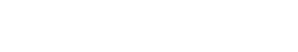 Просвещение  Тип компьютераКоличествоГде используется (на уроке, факультативном занятии, управлении и др.)Dynamic PC16Компьютерный классDynamic PC17КабинетыDynamic PC4Заместители директораPhilips1СекретарьSQLWIN1БухгалтерияНоутбук6На уроках, факультативных занятиях, презентациях.Интерактивная доска SMART Board V280      1Кабинеты:НаименованиеКоличествоПроектор4Телевизор1Принтер8Другая техника4Учебный предметНаименование пособийКоличествоГеографияПортреты путешественников2 комплектаГеографияПлакаты7 шт.ГеографияГлобусы2 шт.ГеографияКоллекция «Минералы и горные породы»5 шт.ГеографияКарта Мира2 шт.ГеографияКомпас школьный9 шт.ГеографияМодель «Строение земли»1 шт.ГеографияМодель «Строение вулкана»1 шт.МатематикаКомплект таблиц1 шт.МатематикаПлакаты6 шт.МатематикаТранспортир Класс.дер.6 шт.МатематикаТреугольник Класс.дер.6 шт.МатематикаЦиркуль Класс.дер.6 шт.БиологияБиологияКомплект видеофильмов2 шт.БиологияБиологияСлайд-альбом 1 шт.БиологияБиологияСкелет человека1 шт.БиологияБиологияМикропрепараты5 шт.ХимияХимияНабор химической посуды2 шт.ХимияХимияПлакаты2 шт.ХимияХимияНабор №1 С «Кислоты»10 шт.ХимияХимияНабор №3 ВС «Щёлочи»10 шт.ХимияХимияНабор №6 С «Органические вещества»8 шт.ХимияХимияНабор №11 С «Соли»5 шт.ХимияХимияНабор №12 ВС «Неорганические вещества»8 шт.ХимияХимияНабор №14 ВС «Сульфаты», «Сульфиты»13 шт.ХимияХимияНабор № 15 ВС «Галогены»7 шт.ХимияХимияНабор № 17 ВС «Нитраты»5 шт.ХимияХимияНабор №22 ВС «Индикаторы»5 шт.ХимияХимияНабор №24 ВС «Щелочные металлы»1 шт.ХимияХимияНабор №24 ВС «Щелочно-земельные металлы»5 шт.ХимияХимияГорючее для спиртовок20 шт.ХимияХимияЗажим пробирочный8 шт.ХимияХимияСпиртовка лабораторная литая10 шт.ХимияХимияСтакан демонстрационный8 шт.ХимияХимияВоронка1 шт.ФизикаФизикаПрибор ультразвуковых колебаний2 шт.ФизикаФизикаПлакаты3 шт.ФизикаФизикаКомплект таблиц 4 шт.ФизикаФизикаКомплект для изучения полупроводников2 шт.ФизикаФизикаМодель атомов1 шт.ФизикаФизикаТрубка Ньютона1 шт.ФизикаФизикаНабор конденсаторов2 шт.Иностранный языкИностранный языкТаблицы1 комплектРусский языкРусский языкПлакаты7 шт.ИсторияИсторияПлакаты12 шт.Начальная школаНачальная школаПлакаты6 шт.Начальная школаНачальная школаМуляжи наб.для рисования3 шт.Начальная школаНачальная школаШахматы (набор)15 шт.Начальная школаНачальная школаШашки обиходные10 шт.Начальная школаНачальная школаШахматные часы1 шт.Книжный фонд (экз.)Всего% обеспеченности% обеспеченности% обеспеченностиКнижный фонд (экз.)ВсегоУровень НООУровень ОООУровень СООУчебники8601100%100%100%Учебно-методическая литературанет100%100%100%Художественная литература1030100%100%100%№ п/пКласс Автор, название учебникаИздательство Год издания 5Русский язык. В 2-х ч. Ладыженская Т.А, Баранов М.Т., Тростенцева Л.А., и др.Просвещение20225Родной язык. Александрова О.М., Кузнецова М.И. Родной язык.Просвещение20205Литература. В 2-х ч. Меркин Г.С.Русское слово20195Английский язык. Ваулина Ю.Е., Дули Д., Подоляко О.Е. и др.Просвещение20225 Математика. Дорофеев Г.В., Шарыгин И.Ф.,     Суворова С.Б. и др. /Под ред. Дорофеева Г.В., Шарыгина И.Ф. Просвещение20215История. Вигасин А.А., Годер Г.И., Свенцицкая И.С. История Древнего мира.Просвещение20195География. Климанова О.А. Климанов В.В.Дрофа20195  Биология.  Пасечник В.В., Суматохин С.В., Калинова Г.С., и др. / под ред. Пасечника В.В.Просвещение20225Музыка.Крицкая Е.Д. Сергеева Г.П.Просвещение20195Изобразительное искусство. Горяева Н.А./ Под ред. Неменского Б.М.Просвещение.20195Технология. Казакевич В.М., Пичугина Г.В., Семенова Г.Ю. и др./Под ред. Казакевича В.М.Просвещение.20205Физическая культура 5-7 класс.  Лях В.И.Просвещение2020Направление мероприятийМероприятияСроки реализацииI. Нормативное обеспечение введения СтандартаРазработка на основе примерной основной образовательной программы основного общего образования основной образовательной программы МБОУ СОШ  № 5Апрель-майI. Нормативное обеспечение введения СтандартаУтверждение основной образовательной программы МБОУ СОШ  № 5Последняя неделя августаI. Нормативное обеспечение введения СтандартаОбеспечение соответствия нормативной базы школы требованиям СтандартаПостоянноI. Нормативное обеспечение введения СтандартаОпределение списка учебников и учебных пособий, используемых в образовательном процессе в соответствии со СтандартомПоследняя пятница мартаРазработка локальных актов, устанавливающих требования к различным объектам инфраструктуры образовательного учреждения с учётом требований к минимальной оснащённости учебного процесса.Последняя неделя августа, по мере необходимостиРазработка:образовательных программ;учебного плана;рабочих программ учебных предметов, курсов, дисциплин, модулей;календарного учебного графика;положений;Апрель-август, по мере необходимостиII. Финансовое обеспечение введения Стандарта1. Определение объёма расходов, необходимых для реализации ООП и достижения планируемых результатов, а также механизма их формирования1- 15 декабря II. Финансовое обеспечение введения Стандарта2. Разработка локальных актов (внесение изменений в них), регламентирующих установление заработной платы работников образовательного учреждения, в том числе стимулирующих надбавок и доплат, порядка и размеров премированияПоследняя неделя августаII. Финансовое обеспечение введения Стандарта3. Заключение дополнительных соглашений к трудовому договору с педагогическими работникамиПервая неделя сентябряIII. Организа-ционное обеспечение введения СтандартаОбеспечение координации деятельности субъектов образовательного процесса, организационных структур учреждения по подготовке и введению СтандартаПоследняя неделя августаIII. Организа-ционное обеспечение введения СтандартаРазработка и реализация моделей взаимодействия учреждений общего образования и дополнительного образования детей, обеспечивающих организацию внеурочной деятельности15-31 августаIII. Организа-ционное обеспечение введения СтандартаРазработка и реализация системы мониторинга образовательных потребностей обучающихся и родителей по использованию часов  внеурочной деятельностив течении учебного годаПривлечение Совета школы к проектированию основной образовательной программы начального общего образованияпостоянноIV. Кадровое обеспечение введения СтандартаАнализ кадрового обеспечения введения и реализации Стандартаапрель -майIV. Кадровое обеспечение введения СтандартаКорректировка плана-графика повышения квалификации педагогических и руководящих работников МБОУ СОШ  № 5  в связи с введением СтандартаПоследняя неделя сентября, январяIV. Кадровое обеспечение введения СтандартаРазработка (корректировка) плана методической работы (внутришкольного повышения квалификации) с ориентацией на проблемы введения СтандартаПоследняя неделя августаV. Информационное обеспечение введения СтандартаРазмещение на сайте ОУ информационных материалов о введении Стандартапо мере необходимостиV. Информационное обеспечение введения СтандартаШирокое информирование родительской общественности о подготовке к введению новых стандартов и порядке перехода на нихпостоянноV. Информационное обеспечение введения СтандартаОрганизация изучения общественного мнения по вопросам введения новых стандартов и внесения дополнений в содержание ООПне реже 1 раза в годV. Информационное обеспечение введения СтандартаОбеспечение публичной отчётности о ходе и результатах введения СтандартаПервая неделя июляV. Информационное обеспечение введения СтандартаРазработка рекомендаций для педагогических работников:по организации внеурочной деятельности обучающихся;по организации текущей и итоговой оценки достижения планируемых результатов;по использованию ресурсов времени для организации домашней работы обучающихся;по использованию интерактивных технологийв течении учебного годаVI. Материально- техническое обеспечение введения СтандартаАнализ материально-технического обеспечения введения и реализации Стандарта начального общего образованияапрельVI. Материально- техническое обеспечение введения СтандартаОбеспечение соответствия материально-технической базы МБОУ СОШ №5 требованиям Стандартав течение учебного годаVI. Материально- техническое обеспечение введения СтандартаОбеспечение соответствия санитарно-гигиенических условий требованиям Стандарта:в течение учебного годаVI. Материально- техническое обеспечение введения СтандартаОбеспечение соответствия условий реализации ООП противопожарным нормам, нормам охраны труда работников образовательного учрежденияв течение учебного годаVI. Материально- техническое обеспечение введения СтандартаОбеспечение соответствия информационно-образовательной среды требованиям Стандарта:VI. Материально- техническое обеспечение введения СтандартаОбеспечение укомплектованности библиотечно-информационного центра печатными и электронными образовательными ресурсами:ежегодноVI. Материально- техническое обеспечение введения СтандартаНаличие доступа ОУ к электронным образовательным ресурсам (ЭОР), размещённым в федеральных и региональных базах данныхв течение учебного годаVI. Материально- техническое обеспечение введения СтандартаОбеспечение контролируемого доступа участников образовательного процесса к информационным образовательным ресурсам в Интернетев течение учебного годаУчебный компонентУчебный компонентКритерииПоказателиВыполнениеучебныхпрограмм1.Количество часов по учебным дисциплинам в соответствии с учебным планом2.Уровень обученности учащихся Уровень ЗУН1.Уровень обученности учащихся2.Качество обученности3. Степень обученности (СОК) Продуктивность работы учителя1.Уровень обученности учащихся по предмету2.Качество обученности учащихся по предмету3.Количество участников и призеров предметных олимпиад5.Охват учащихся внеурочной деятельностью по предмету6.Количество призеров и лауреатов конкурсов, фестивалей, соревнований7.Уровень мотивации к обучениюИндивидуальная работа с одаренными учащимися1.Количество победителей региональных предметных олимпиад2.Количество выполненных проектов международного, федерального и регионального уровнейКачество внеурочной предметной деятельности1.Охват учащихся внеурочной деятельностью по предмету2.Количество проведенных мероприятий школьного и регионального уровней3.Количество командных побед и призеров в конкурсах, фестивалях, соревнованиях разных уровней4.Результаты мониторинговых обследований (анкета, опрос, собеседование)Навыки методов самостоятельного познания1.Доля учащихся, использующих дополнительную литературу библиотеки2.Доля учащихся, использующих ресурсы Интернет-сети3.Доля учащихся, охваченных ИУП и дистанционными формами обучения4.Доля учащихся, участвующих в проектах разных уровнейВоспитательный процессВоспитательный процессКритерииПоказателиУровеньвоспитанностиучащихся1.Количество правонарушений2.Доля учащихся, отнесенных к группе риска3.Количество учащихся, состоящих на учете в КДН4.Результаты мониторинговых обследований Уровеньобщественной активностиучащихся1.Охват социально-значимой деятельностью2.Доля учащихся, являющихся членами детских и молодежных организаций разных уровней3.Доля учащихся, охваченных школьными органами самоуправления4.Количество социально-значимых акцийКачество работы классныхруководителей1.Охват учащихся дополнительным образованием2.Количество жалоб и конфликтов3.Результаты мониторинговых обследований эффективности работы (анкета, опрос, собеседование)4.Количество пропусков занятий без уважительной причины5.Уровень социализации по результатам мониторинговых обследований (правонарушения, ответственность за личную безопасность, вредные привычки, отношение к школе и классу)6.Результаты мониторинга досуговой деятельности детей7.Динамика успешности учащихся группы риска, детей из неблагополучных семей8.Наличие публикаций и отзывов о работе9.Количество нарушений «комендантского часа»10.Доля учащихся, удовлетворенных микроклиматом класса11. Охват горячим питанием Участиеродителей в воспитательном процессе1.Доля родителей, посещающих родительские собрания2.Доля родителей, проявляющих активность в делах МБОУ СОШ №  53.Доля представителей от родителей в органах управления МБОУ СОШ №54.Доля родителей, привлеченных к экспертной оценке деятельности МБОУ СОШ № 55.Динамика численности детей группы риска6.Мониторинг эффективности взаимодействия семьи и школы (анкета, опрос, интервью)Качество общешкольных традиционных мероприятий1.Доля учащихся, активно задействованных в мероприятиях2.Отзыв о мероприятиях учащихся, родителей, учителей3.Охват участников образовательного процесса4. Публикации в СМИУровень здоровья и физической подготовки учащихся1.Количество пропусков занятий по болезни2.Доля детей 1 и 2 групп здоровья3.Динамика численности детей с хроническими заболеваниями4. Результаты медицинского мониторинга5.Охват детей профилактическими мероприятиями (диспансеризация)6.Доля учащихся, имеющих инфекционные заболевания7.Доля учащихся, охваченных летним оздоровительным отдыхом8.Доля учащихся, охваченных горячим питанием9.Доля учащихся, получающих бесплатное питание10.Динамика двигательной активности (3 часа физкультуры, динамические паузы, подвижные перемены)11.Удельный вес мебели, соответствующей требованиям стандартаКачество профилактической работы с учащимися девиантного поведения1.Динамика численности детей девиантного поведения2.Количество правонарушений, совершенных детьми девиантного поведения3.Уровень тревожности учащихся МБОУ СОШ №54.Доля учащихся, охваченных летним оздоровительным отдыхом5.Доля учащихся, охваченных профилактической работойМетодическая работаМетодическая работаКритерииПоказателиМетодический уровень учителя1.Наличие квалификационной категории2.Участие и победы в профессиональных конкурсах3.Своевременность повышения квалификации (1 раз в 5 лет)4.Количество презентаций опыта на школьном, муниципальном, региональном уровне5.Публикация опыта, методических разработок6.Наличие авторских программ7.Наличие инновационных проектов, творческих разработок8.Наличие сертификатов эксперта, педагога-психолога, пользователя ПК и др.9.Количество и разнообразие форм неформального повышения квалификации (стажировка, тренинг, семинар) и информального (самообразование: участие в проектах Интернет-сети, дистантное сетевое взаимодействие)10. Доля педагогов, имеющих портфолио (сайт персональный)Механизм распространения педагогического опыта1.Количество публикаций2.Динамика участия в профессиональных конкурсах3.Количество учителей – членов творческих групп на школьном и муниципальном уровнях4.Количество внутришкольных семинаров, мастер-классов и других видов деятельности5.Количество презентаций опыта на муниципальном и региональном уровнях (мастер-класс, открытые уроки)Повышение квалификации педагогов1.Динамика уровня и качества обученности учащихся2.Уровень социализации школьников (мониторинг)3.Степень воспитанности (мониторинг)4.Результаты мониторинга эффективности применения продуктивных технологий5.Результаты мониторинга эффективности интерактивной среды6.Количество транслируемых методических разработок на школьном и муниципальном уровнеОбеспечение безопасностиОбеспечение безопасностиКритерииПоказателиОхрана труда1.Наличие нормативно-правовой базы2.Количество предписаний службы пожарного надзора3.Количество предписаний службы ОВД по антитеррористическим мерам безопасности4.Количество тренировочных мероприятий5.Динамика случаев травматизма участников образовательного процесса6.Количество предписаний трудовой инспекции7.Доля аттестованных рабочих мест8.Коллективный договор Санитарно-гигиеническое состояние1.Количество замечаний службы Роспотребнадзор2.Количество вспышек инфекционных заболеваний3.Количество рабочих дней, пропущенных в связи с чрезвычайными ситуациямиОбеспеченность учебной и методической литературой1.Количество учащихся, обеспеченных УМК2.Число экземпляров учебно-методической и  художественной литературы в библиотекеОбеспеченность учебно-техническим оборудованием1.Количество учебных кабинетов, обеспеченных ресурсами в соответствии с ФГОС2.Количество учащихся на 1 компьютер3.Количество Интернет-времени на 1 учащегося и учителя4.Количество цифровых ресурсов на предмет5.Наличие локальной сети в школе 6.Наличие Интернет-технологий в системе управления